Предлагач: Министерство за економијаPropozues: Ministria e EkonomisëПРЕДЛОГ НА ЗАКОН ЗА ТЕХНИЧКИТЕ БАРАЊА ЗА ПРОИЗВОДИТЕ И ОЦЕНА НА СООБРАЗНОСТ (*)PROPOZIM LIGJ PËR KËRKESAT TEKNIKE PËR PRODUKTET DHE VLERËSIMI I KONFORMITETIT (*)Скопје, 2022 годинаShkup, viti 2022ВОВЕДI. ОЦЕНА НА СОСТОЈБИТЕ ВО ОБЛАСТА ШТО ТРЕБА ДА СЕ УРЕДИ СО ЗАКОНОТ И ПРИЧИНИ ЗА ДОНЕСУВАЊЕ НА ЗАКОНОТВо законодавството на Република Северна Македонија, техничките прописи за прв пат се уредени со донесувањето на Законот за безбедност на производите во 2006 година („Службен весник на РМ“ бр.33/06). Законот понатаму е неколку пати менуван и дополнуван и тоа во 2007 година („Службен весник на РМ“ бр.63/07), во 2011 година („Службен весник на РМ“ бр. 24/11, „Службен весник на РМ“ бр.51/11, “Службен весник на РМ“ бр.148/11), понатаму во 2013 („Службен весник на РМ“ бр.164/13), во 2015 година („Службен весник на РМ“ бр.152/15) и во 2016 година(„Службен весник на РМ“ бр.53/16).Законот за безбедност на производите кој е на сила изработен е и развиен под силно влијание на европското законодавство. Сите измени и дополнувања на законот се насочени кон усогласување на националното законодавство и ова во голема мера е постигнато. Сепак, во законот се третираат две засебни подрачја во кои важат релативно поинакви барања и кои едно во однос на друго се поставени како општ (општите барања за безбедност на производите) и посебен пропис (делот кој се однесува на техничките прописи). Ваквата уредност на прашањата, особено земено од аспект на дефинициите кои што би требало да се заеднички, а за кои постојат разлики во европското законодавство, првата и обврските на економските оператори засегнати со законот, одговорноста за штета која е уредена и со други прописи на Европската унија, го отежнуваат спроведувањето на законот. Дополнително е особено важно и дека измените и дополнувања на Законот го отежнаа мониторингот и разбирањето, па оттука донесувањето на овој закон директно води кон остварување на едно од основните права на потрошувачите - правото на информирање, како и правото на економските оператори за прегледност на нивните права и обврски.II. ЦЕЛИ, НАЧЕЛА И ОСНОВНИ РЕШЕНИЈА Целта на законот е производите да бидат безбедни кога се пуштаат на пазар, ставаат во употреба или се употребуваат особено поради: остварување и заштита на јавниот интерес; заштита на животот и здравјето на луѓето, животните и растенијата и  заштита на животната средина и природата и заштита на потрошувачите и на другите корисници на производите и заштита на имотот. Целта е исто така да се дигитализираат услугите кои ги даваат институциите кон граѓаните и правните лица, а со тоа да им се олесни секојдневниот живот и работење на засегнатите страни.Начелата и принципите дефинирани како одредби на овој закон, врз основа на кои истиот ќе се спроведува, се засноваат на темелните вредности владеење на правото и почитувањето на општо прифатените норми на меѓународното право. III. ОЦЕНА НА ФИНАНСИСКИТЕ ПОСЛЕДИЦИ ОД ПРЕДЛОГОТ НА ЗАКОН ВРЗ БУЏЕТОТ И ДРУГИТЕ ЈАВНИ ФИНАНСИСКИ СРЕДСТВАЗаконот чие донесување се предлага не повлекува обврска за обезбедување средства за неговото спроведување од Буџетот наРепублика Северна Македонија.IV. ПРОЦЕНА НА ФИНАНСИСКИТЕ СРЕДСТВА ПОТРЕБНИ ЗА СПРОВЕДУВАЊЕ НА ЗАКОНОТ, НАЧИН НА НИВНО ОБЕЗБЕДУВАЊЕ, ПОДАТОЦИ ЗА ТОА ДАЛИ СПРОВЕДУВАЊЕТО НА ЗАКОНОТ ПОВЛЕКУВА МАТЕРИЈАЛНИ ОБВРСКИ ЗА ОДДЕЛНИ СУБЈЕКТИЗаконот не повлекува обврска за обезбедување дополнителни финансиски средства за неговото спроведување и материјални обврски за одделни субјекти. V.УСОГЛАСЕНОСТ НА ЗАКОНОТ СО ИЗВОРИТЕ НА ПРАВОТО НА ЕВРОПСКАТА УНИЈАВо Предлог - Законот за техничките барања за производите и оцена на сообразност во целост е   транспонирана Одлуката 768/2008/ на Европска унија за заедничка рамка за пуштање на пазар на произвади  и за укинување на Одлуката на заедничка рамка за пуштање на производи и за укинување на одлуката на советот 93/465/ЕЕЗ. Дополнително, Предлог на законот се усогласува со Регулативата (ЕУ) бр.910/2014 на Европскиот парламент и на Советот од 23 јули 2014 година за електронска идентификација и доверливи услуги за електронски трансакции на внатрешниот пазар и за укинување на Директива 1999/93/ЕЗ (eIDAS).VII. ПРЕГЛЕД НА ПРОПИСИ ШТО ТРЕБА ДА СЕ ДОНЕСАТ ЗА СПРОВЕДУВАЊЕ НА ЗАКОНОТДонесувањето на предложениот закон имплицира донесување на подзаконски прописи во рок од шест месеци од влегувањето во сила на овој закон.HYRJEI. VLERËSIMI I SITUATAVE NË FUSHËN QË DUHET TË RREGULLOHET ME LIGJIN DHE ARSYET PËR MIRATIMIN E LIGJIT Në legjislacionin e Republikës së Maqedonisë së Veriut, rregulloret teknike janl rregulluar për herë të parë me miratimin e Ligjit për sigurinë e produkteve në vitin 2006 ("Gazeta Zyrtare e RM" nr. 33/06). Ligji është ndryshuar dhe plotësuar më tej disa herë edhe atë në vitin 2007 ("Gazeta Zyrtare e RM" nr. 63/07), në vitin 2011 ("Gazeta Zyrtare e RM" nr. 24/11, "Gazeta Zyrtare e RM" nr. 51/11, "Gazeta Zyrtare e RM" nr. 148/11), më tej në vitin 2013 ("Gazeta Zyrtare e RM" nr. 164/13), në vitin 2015 ("Gazeta Zyrtare e RM" nr. 152/15) dhe në vitin 2016 ("Gazeta Zyrtare e RM" nr. 53/16).Ligji për sigurinë e produkteve që është në fuqi është hartuar dhe zhvilluar nën ndikimin e fortë të legjislacionit evropian. Të gjitha ndryshimet dhe plotësimet e ligjit kanë për qëllim harmonizimin e legjislacionit kombëtar dhe kjo në masë të madhe është arritur. Megjithatë, në ligjin trajtohen dy fusha të veçanta në të cilat vlejnë kërkesa relativisht të ndryshme dhe të cilat në lidhje me njëra -tjetrën përcaktohen si rregull e përgjithshme (kërkesa të përgjithshme për sigurinë e produkteve) dhe e veçantë (pjesa që ka të bëjë me rregullat teknike). Një renditje e tillë e çështjeve, veçanërisht nga aspekti i përkufizimeve që do të duhej të jenë të përbashkëta, e për të cilat ka dallime në legjislacionin evropian, të drejtat dhe obligimet e operatorëve ekonomikë të prekur nga ligji, përgjegjësia për dëmin që është rregulluar edhe me rregulla të tjera të Bashkimit Evropian, e vështirësojnë zbatimin e ligjit. Në mënyrë plotësuese, është veçanërisht e rëndësishme që ndryshimet në ligj e kanë vështirësuar monitorimin dhe mirëkuptimin, kështu që miratimi i këtij ligji çon drejtpërdrejt në realizimin e njërës prej të drejtave themelore të konsumatorëve - të drejtën për informim dhe të drejtën e ekonomisë. operatorët të rishikojnë të drejtat dhe detyrimet e tyre.II. QËLLIMET, PARIMET DHE ZGJIDHJET THEMELORE Qëllimi i ligjit është që produktet të jenë të sigurta kur lëshohen në treg, vihen në përdorim ose përdoren veçanërisht për shkak të: realizimit dhe mbrojtjes së interesit publik; mbrojtjes së jetës dhe shëndetit të njerëzve, kafshëve dhe bimëve dhe mbrojtjes së mjedisit jetësor dhe natyrës dhe mbrojtjes së konsumatorëve dhe përdoruesve të tjerë të produkteve dhe mbrojtjes së pronës. Qëllimi është gjithashtu të digjitalizohen shërbimet që i ofrojnë institucionet për qytetarët dhe personat juridikë, e me këtë t'u lehtësohet jeta e përditshme dhe puna palëve të prekura.Parimet dhe principet e përkufizuara si dispozita të këtij ligji, në bazë të të cilave i njëjti do të zbatohet, bazohen në vlerat themelore të sundimit të së drejtës dhe respektimin e normave të pranuara përgjithësisht të së drejtës ndërkombëtare.III. VLERËSIMI I PASOJAVE FINANCIARE NGA PROPOZIM LIGJI PËR BUXHETIN DHE MJETET E TJERA FINANCIARE PUBLIKE Ligji miratimi i të cilit është propozuar nuk përfshin detyrimin për të siguruar mjete për zbatimin e tij nga Buxheti i Republikës së Maqedonisë së Veriut.IV. VLERËSIMI I MJETEVE FINANCIARE TË NEVOJSHME PËR ZBATIMIN E LIGJIT, MËNYRA E SIGURIMIT TË TYRE, TË DHËNA NËSE ZBATIMI I LIGJIT PËRFSHIN DETYRIME MATERIALE PËR SUBJEKTE INDIVIDUALE Ligji nuk përfshin detyrimin për të siguruar mjete shtesë për zbatimin e tij dhe detyrime materiale për subjekte të caktuara.V. HARMONIZIMI I LIGJIT ME BURIMET E TË DREJTËS SË BASHKIMIT EVROPIANNë Propozim-Ligjin për kërkesat teknike për produktet dhe vlerësimin e konformitetit është transponuar plotësisht Vendimi 768/2008/ i Bashkimit Evropian për kornizën e përbashkët për lëshimin në treg të produkteve dhe për shfuqizimin e Vendimit për kornizë të përbashkët për lëshimin e produkteve dhe për shfuqizimin e Vendimit të Këshillit 93/465/BEE. Përveç kësaj, Propozim ligji harmonizohet me Rregullativën (BE) Nr. 910/2014 të Parlamentit Evropian dhe të Këshillit më 23 korrik të vitit 2014 për identifikimin elektronik dhe shërbimet konfidenciale për transaksionet elektronike në tregun e brendshëm dhe për shfuqizimin e Direktivës 1999/93/BE (eIDAS).VII. PASQYRA E RREGULLAVE QË DUHET TË MIRATOHEN PËR ZBATIMIN E LIGJITMiratimi i ligjit të propozuar implikon miratimin e akteve nënligjore në afat prej gjashtë muajve pas hyrjes në fuqi të këtij ligji.ПРЕДЛОГ НАЗАКОН ЗА ТЕХНИЧКИТЕ БАРАЊА ЗА ПРОИЗВОДИТЕ И ОЦЕНА НА СООБРАЗНОСТ ГЛАВА 1ОПШТИ ОДРЕДБИПредметЧлен 1Со овој закон се уредува начинот на пропишување на техничките прописи кои се однесуваат за техничките барања што одредени производи или група на производи мора да ги исполнуваат при нивно пласирање на пазарот и/или техничките барања при нивно користење за намената за кои се предвидени, обврските на економските оператори вклучени во ланецот на пласирање на производите на пазарот, постапките за оцена на сообразност на производите со пропишаните технички барања, условите што треба да ги исполнуваат телата за оцена на сообразност, документите и знаците за сообразност на производите, принципите и постапките за признавање на странските документи и знаци за сообразност, постапките за овластување и нотифицирање на телата за оцена на сообразност, следење на работата на телата за оцена на сообразност, водење на евиденција и известување за техничките прописи и телата за оцена на сообразност.ПрименаЧлен 2(1) Овој закон се применува за производи или група на производи опфатени со техничките прописи, освен за производите за кои техничките барања се регулирани со посебни закони како ипрописи донесени врз основа на тие закони.  (2) Доколку со посебните закони и прописи од став (1) на овој член, не се уредени прашањата поврзани со: обврските на економските оператори вклучени во ланецот на пласирање на производите на пазарот, условите што треба да ги исполнуваат телата за оцена на сообразност, постапките за овластување и нотифицирање на телата за оцена на сообразност, принципите и постапките за признавање на странските документи и знаци за сообразност, тогаш за тие прашања се применуваат одредбите од овој закон. Општи принципиЧлен 3(1) Производот кој се пласира на пазарот на Република Северна Македонија мора да ги задоволува барањата за сообразност, барањата за документи и знаци за сообразност согласно одредбите на овој закон, како и техничките барања, суштествените здравствени и безбедносни барања, барањата за постапките за сообразност, барањата за техничката документација и документите за сообразност, знаците и означувањето на сообразен производ, согласно одредбите од применливите технички прописи кои се однесуваат на тој производ.(2) Економскиот оператор кој го пласира производот на пазар или кој овозможува негова достапност на пазарот е одговорен за сообразноста на производот со одредбите од овој закон и одредбите од техничкитепрописи донесени врз основа на овој закон.(3) Економскиот оператор е одговорен за точноста, веродостојноста и целовитоста на податоците за своите производи и мора да ја гарантира согласноста на овие податоци со пропишаните барања за конкретниот производ.Значење на одредени поими и изразиЧлен 4Одделни поими и изрази употребени во овој закон го имаат следново значење:1. „Достапност на пазар” е секоја активност која го прави производот достапен на  пазарот на Република Северна Македонија или во Европската Унијазаради дистрибуција, потрошувачка или употреба, без разлика дали трговската  активност се одвива со или без плаќање на надоместок;2. „Пласирање на пазар“ е активност со која производот за прв пат станува достапен на пазарот во Република Северна Македонија или во Европската Унија;3. „Производ“  е секој производ или група на производи кој е резултат на производни активности,  а поблиску определен со технички пропис;4. „Производител“ е  секое физичко или правно лице кое произведува производ или има проектиран или произведен производ и го пушта производот на пазар под неговото име или трговска марка;  5. „Овластен застапник” е секое физичко или правно лице основано во Република Северна Македонија кое добило писмено овластување од производителот  да дејствува во негово име и за негова сметка за посебни активности од кои произлегуваат обврските за застапништво утврдени во овластувањето согласно закон; 6. „Увозник” е секое физичко или правно лице основано во Република Северна Македонија кое на пазарот пласира производ од друга земја;7. „Дистрибутер” е секое физичко или правно лице кое учествува во синџирот на набавки и овозможува достапност на производот на пазарот, а кое не е производител ниту увозник;8.„Економски оператори” се производителот, овластениот претставник, увозникот, дистрибутерот, даватели на услуги или кое било друго физичко или правно лице кое има обврски во врска со производството на производи, овозможување на достапност на пазарот или пуштање во употреба во согласност со важечките прописи  ;9. „Техничка спецификација“ e документ кој содржи технички барања кои треба да ги исполнува одреден производ, процес, услуга или систем;10. „Стандард“ е документ подготвен со консензус и усвоен од страна на тело за стандардизација, со кој заради заедничка и повторлива употреба, се обезбедуваат правила, упатства и карактеристики за определени активности или резултати од тие активности, чија цел е постигнување најповолен степен на уреденост во определено подрачје; 11. „Македонски стандард“ е стандард усвоен од Институтот за стандардизација на Република Северна Македонија;  12. „Хармонизиран стандард“ е европски стандард усвоен од страна на Европските организации за стандардизација (CEN, CENELEC, или ETSI), на барање на Европската комисија и објавен во Службен весник на Европската унија како хармонизиран стандард, со кој се дава претпоставка за сообразност на производот, услугата, процесот или системот со барањата на релевантното европско хармонизирачко законодавство, и истите се преземени и усогласени од страна на Институтот за стандардизација на Република Северна Македонија;13. „Aкредитација“ е потврдување од страна на националното тело за акредитација дека определено тело за оцена на сообразност ги задоволува барањата кои се потребни за вршење на одредена дејност за оцена на сообразност, предвидени со хармонизираните стандарди и со одредбите од овој закон и каде што тоа е применливо, со сите дополнителни барања вклучително и оние предвидени во релевантните технички прописи и секторски шеми за акредитација потребни за вршење на специфична дејност за оцена на сообразност; 14. „Национално тело за акредитација“ е Институтот за акредитација на Република Северна Македонија кој е формиран и работи согласно прописите од областа на акредитацијата;15.„Оцена на сообразност“ е секоја активност со која се утврдува дали производот или процесот на производство е усогласен со пропишаните технички барања. 16. „Тело за оцена на сообразност” e тело кое ги извршува активностите за оцена на сообразност, вклучувајќи ги и активностите за калибрација, тестирање и испитување, сертификација и инспекција-проверка;17. „Овластено тело за оцена на сообразност“ е тело за оцена на сообразност со седиште во Република Северна Македонија кое e овластено за вршење на оцена на сообразност од  Министерството за економија или Министерството надлежно за издавање на соодветното овластување согласно овој закон и техничкиот пропис; 18. „Нотифицирано тело“ е овластено тело за оцена на сообразност пријавено во Европската комисија и земјите-членки на Европската Унија согласно овој закон и прописите донесени врз основа на овој закон; 19. „Надлежен орган за овластување “ во Република Северна Македонија е Министерството за економија или Министерството надлежно за издавање на соодветното овластување согласно овој закон и техничкиот пропис, како и за следење на работата на овластените тела за оцена на сообразност ; 20. „Надлежен орган за известување и  нотифицирање“ во Република Северна Македонија е Министерството за економија кое согласно овој закон е одговорно за известување  и нотифицирање, како и за следење на работата на овластените и нотифицираните тела и за спроведување на постапката за известување на Европската комисија и земјите-членки на Европската Унија во врска со телата за оцена на сообразност;21. „Контактна точка за евиденција и известување“ е Министерството за економија кое согласно овој закон е одговорно за водење евиденција за донесените технички прописи и за спроведување на постапката за известување на јавноста, на Европската комисија  и на земјите-членки на Европската Унија во врска со донесените технички прописи;22. „Поврат на производ” e било која мерка за враќање на производот кој им бил испорачан или достапен на крајните потрошувачи;23. „Повлекување на производ” е било која мерка со која во ланецот на снабдување се спречува производот да биде достапен на пазарот;24.„Документ за сообразност“ е документ со кој се потврдува дека производот, процесот или услугата се во согласност со суштествените технички барања утврдени во техничкиот пропис, а кој може да биде декларација за сообразност, сертификат за сообразност или друг документ;25. „СЕ ознака“ е ознака со која производителот означува дека производот е во согласност со барањата утврдени во европското хармонизирачко законодавство со кое се предвидува употребата на ознаката;26. „Ознака за сообразност“ е ознака со која производителот означува дека производот е во согласност со применливите барања утврдени во техничките прописи со кои се предвидува употребата на таа ознака;27. „Европско хармонизирачко законодавство“ е  законодавство на Европската унија со кое се хармонизираат условите за промет на  производите; 28. „Хармонизирано законодавство“ е  законодавство на Република Северна Македонија со кое се хармонизираат барањата за пласирање на производите на пазар со европското хармонизирачко законодавство; 29. „Надзор на пазарот“ се активности и мерки кои  ги преземаат органите за надзор на пазарот за да утврдат дека производите кои се пласираат на пазарот  ги задоволуваат техничките  барања и дека не ги загрозуваат здравјето, безбедноста или други аспекти за заштита на јавниот интерес;30. „Технички прописи“ се прописи донесени врз основа на овој закон со кои се пропишуваат  барањата за одредени производи или група на производи, а со цел да се осигура дека производите се безбедни кога се пласираат на пазар и да се обезбеди заштита на животот и здравјето на луѓето, животните и растенијата, заштита на животната средина и природата, заштита на потрошувачите и другите корисници на производите и заштита на имотот; 31. „Хармонизирани технички прописи“ се техничките прописи со кои се усогласуваат барањата со прописите од европското хармонизирачко законодавство;  32.„Нехармонизирани технички прописи“ се  технички прописи кои не се усогласени со прописите од европското хармонизирачко законодавство и33.„Органи за надзор на пазарот“ се Државниот пазарен инспекторат, Државниот санитарен и здравствен инспекторат, Државниот трудов инспекторат, Државниот инспекторат за техничка инспекција, Државниот инспекторат за животна средина и други органи на државната управа или инспектори кои вршат надзор на пазарот во согласност со закон, како и други органи, организации и независни регулаторни тела што вршат надзор на пазарот.Глава 2ТЕХНИЧКИ ПРОПИСИЦел на технички прописи за заштита на јавните интересиЧлен 5Целта на донесување на техничките прописи е утврдување на суштинските технички барања кои производот треба да ги исполнува  и  со истите да се  обезбеди дека производите се безбедни кога се пласираат на пазар и се ставаат во употреба или се употребуваат согласно нивната намена, а особено поради заштита на јавниот интерес, заштита на животот и здравјето на луѓето, животните и растенијата, заштита на животната средина и природата, заштита на потрошувачите и другите корисници на производите и заштита на имотот. Начин на донесување, евиденција и известување за хармонизирани технички прописиЧлен 6(1) Техничките прописи ги донесува министерот за економија, односно министерот во чија надлежност утврдена со закон се работите поврзани со производството, пазарот, пуштањето во употреба, употребата или користењето на соодветните производи.(2) При донесувањето на техничките прописи од ставот (1) на овој член се земаат предвид меѓународните принципи и обврските од меѓународните договори за спречување на непотребните бариери во трговијата.(3) Министерството за економија е контактна точка за евиденција и известување и е одговорна за водење евиденција на донесените технички прописи и за спроведување на постапката за известување на јавноста, на Европската комисија и на земјите-членки на Европската унија во врска со донесените технички прописи.(4) Постапката за известување на Европската комисија за хармонизираните технички и нехармонизираните технички прописи, техничките спецификации и стандарди, поблиску ја утврдува Владата на Република Северна Македонија на предлог на министерот за економија.Содржина  на уредување на техничките прописиЧлен 7(1) За одделни производи или групи на производисе донесуваат технички прописи кои ги содржат следниве барања:техничките барања што треба да ги исполнуваат производите кога се пласираат на пазар;суштествените здраствени и безбедносни барања;поблиските услови кои треба да ги исполнат економските оператори кои учествуваат во ланецот на пласирање на производот на пазар во врска со исполнувањето на обврските согласно овој закон;постапките за оцена на сообразност;поблиските услови  кои треба  да ги исполнуваат телата за оцена на сообразноста;посебните услови кои треба да ги исполнат телата за оцена на сообразноста;видот на документите за сообразност кои мора да го придружуваат производот кога тој се пласира на пазар или се пушта во употреба; потребната техничка документација и документи за сообразност за докажување на сообразноста на производот, која мора да биде достапна на надлежните органи, како и начинот и времетраењето на нејзиното чување; знаците  за оцена на сообразност и означувањето на производите и употребатана стандарди и технички спецификации за исполнување на техничките барања.(2) За одделни производи или групи на производи, односно системи составени од повеќе елементи, кај кои функционалноста се обезбедува по инсталирањето на цел систем, со техничките прописи, покрај елементите од ставот (1) на овој член  се пропишуваат и:постапките за оцена на сообразност и прво пуштање во употреба на цел систем;поблиските услови што треба да ги исполнува производителот кој е вклучен во проектирањето и инсталирањето на опремата, системите и елементите;постапките за оценка на компетентноста и добивањето на документ за компетентност при вршење на дејност за инсталирање на системите и постапките за измена на системот или промени на делови кои влијаат на безбедната употреба и на функционалноста.(3) Со техничките  прописи за одделни производи или групи на производи, покрај елементите од ставовите (1) и (2) на овој член, се пропишуваат и:барања за безбедност на производите низ целиот животен век на производот;постапки за редовно одржување и сервисирање на производите;поблиските услови што треба да ги исполнува производителот кој е вклучен во периодични, редовни и вонредни технички прегледи на производите;постапките за оценка на компетентноста и добивањето на документ за компетентност при вршење на редовно одржување и сервисирање на производите;начинот на вршење периодични редовни и вонредни прегледи на производите;поблиските услови што треба да ги исполнуваат телата кои се вклучени во периодичните редовни и вонредни технички прегледи на производите;постапките за оценка на компетентноста и добивањето на овластување за  вршење на периодичните редовни и вонредни технички прегледи на производите и други барања кои влијаат на безбедната употреба на производот низ целиот негов животен век. Претпоставка за сообразностЧлен 8(1) Сообразноста на производот со барањата утврдени во техничките прописи се постигнува со употреба на соодветните стандарди.(2) Кога со хармонизираните технички прописи се пропишуваат суштествените здравствени и безбедносни барања, со примената на техничките решенија од хармонизираниот стандард или заедничка примена со други хармонизирани стандарди се смета дека производот е сообразен со суштествените барања од техничкиот пропис.   (3) Во постапката за оцена на сообразноста може да се применуваат и други технички барања кои не се опфатени со стандардите, доколку со нивната примена се обезбедува најмалку исто ниво на заштита како со примена на барањето опфатени со стандардите.(4) Ако според пропишаните барања за производите утврдени со нехармонизираните технички прописи е утврдено дека производите пред пуштањето на пазар е потребно да бидат тестирани, можат да се пуштат на пазарот во Република Северна Македонија само ако биле тестирани во телата за оцена на сообразност во земјите членки на Европската Унија, ЕЕП и/или Република Северна Македонија, под услов резултатите од овие тестови да им се достапни на надлежните инспекциски органи.Листа на национални хармонизирани стандардиЧлен 9(1) Листата на хармонизирани стандарди врз основа на кои се оценува сообразноста на производот со барањата од хармонизираните технички прописи на предлог на Институтот за стандардизација на Република Северна Македонија, министерот за економија односно министерот надлежен за донесување на техничкиот пропис ја објавува во "Службен весник на Република Северна Македонија".(2)Институтот за стандардизација на Република Северна Македонија е должен да доставидо надлежното Министерство на негово барање  ажурирана листа на хармонизирани стандарди.(3) Министерот за економија, односно министерот надлежен за донесување на хармонизираните технички прописи е должен листата на национални хармонизирани стандарди, која постојано се ажурира, да ја објавува во „Службен весник на Република Северна Македонија" со информации за ознаката и насловот на стандардот, почеток на примена, престанок на примена и референцирање на хармонизираниот технички пропис за кои употребата на хармонизираниот стандард обезбедува претпоставка за сообразност.Глава 3ОБВРСКИ НА ЕКОНОМСКИТЕ ОПЕРАТОРИОбврски на производителотЧлен 10(1) Пред пласирање на пазар на својот производ, производителот е должен да осигура дека неговиот производ е проектиран и произведен во согласност со техничките прописи кои се однесуваат за тој производ.(2) Во согласност со техничките прописи донесени врз основа на овој закон, производителот е должен да ја изработи пропишаната техничка документација и да спроведе или осигура спроведување на применливата постапка за оцена на сообразноста на производот. (3) Кога со постапката за оцена на сообразноста се докажува сообразност на производот со пропишаните барања, производителот е должен да состави изјава за сообразност и да постави ознака за сообразност кога тоа е пропишано со техничките прописи.(4) Производителот е должен да ја чува техничката документација и изјавата за сообразност и по ставањето на пазар на производот, во рокот утврден со техничкиот пропис.  (5) Производителот е должен да обезбеди сообразност на производите при сериско производство и да осигура дека се применуваат постапките за оцена на сообразност наведени во техничките прописи. (6) При изјавување дека производот е сообразен, производителот мора да ги земе предвид евентуалните промени во проектното решение или карактеристиките на производот, како и промените во хармонизираните стандарди или во техничките спецификации кои се користат. (7) Со цел да го заштити здравјето и безбедноста на потрошувачите, а во зависност од ризиците кои произлегуваат од производот, производителот е должен да врши проверки и тестирања на производите кои ги пласира на пазарот, како и да води евиденција на поднесени приговори за несообразни производи и повлекувања на производи, а за тоа да ги информира дистрибутерите.  (8) Производителот е должен неговиот производ да го означи со бројот на типот, шаржата или серијата, или било кој друг елемент што овозможува негова идентификација, при што податоците мора да бидат наведени на самиот производ или доколку големината односно природата на производот тоа не го овозможуваат, податоците може да бидатнаведени на неговото пакување или во документите кој го придружуваат производот.(9) Производителот е должен на производот или доколку тоа не е можно, на неговото пакување или во документите кои го придружуваат производот, да го наведе своето име, регистрираниот трговски назив или знак и адресата за контакт. (10) Во случаите кога техничките прописи донесени врз основа на овој закон тоа го бараат, производот мора да биде придружуван со упатства и податоци за безбедноста, напишани на македонски јазик и неговото кирилско писмо,како и најазикот кој го зборуваат најмалку 20% од граѓаните на територијата на Република Северна Македонија и неговото писмо, што не ја исклучува можноста од истовремена употреба и на други јазици. (11)  Доколку со спроведени проверки и тестирања на производите пласирани на пазарот се добијат сознанија дека производот не е сообразен со барањата на техничките прописи, производителот е должен без одлагање да преземе корективни мерки за постигнување сообразност на производот или доколку е соодветно повлекување на производот од пазар и спречување на негова дистрибуција. Ако од несообразниот производ произлегува ризик, производителот мора без одлагање да ги извести надлежните органи за надзор над пазарот, Министерството за економија и надлежните органи во земјите членки на Европската унија каде производот е пласиран,наведувајќи ги податоците за несообразноста на производот и преземените дејствија. (12) Производителот е должен на барање од надлежниот орган за надзор над пазарот да ги достави сите податоци и документи потребни за докажување на сообразноста на производот. (13) Производителот е должен на барање од надлежниот орган за надзор над пазарот да соработува во сите активности со цел да се отстранат ризиците кои произлегуваат од производот кој е ставен на пазар, а е несообразен согласно техничките прописи.Обврски на овластениот застапникЧлен 11(1) Производителот со писмено овластување може да овласти физичко или правно лице основано во Република Северна Македонија за свој овластен застапник.(2) Обврската од член 10 став (1) од овој закон, како и составувањето на техничката документација не е обврска на овластениот застапник.(3) Овластениот застапник е должен да ги спроведува задачите кои му се доверени со овластувањето од страна на производителот. (4) Со овластувањето мора да му се овозможи на овластениот застапник најмалку следното: -да ја чува изјавата за сообразност и техничката документација за располагање на надлежните органи за надзор над пазарот, во рокот пропишан со техничкиот пропис кој се однесува на производот;-да ги обезбеди сите податоци и документи потребни за докажување на сообразноста на производот на барање од надлежниот орган за надзор над пазарот и- дасоработува со надлежниот орган за надзор над пазарот за секое негово барање во врска со преземените мерки за отстранување на ризиците кои произлегуваат од производот за кој е издадено  овластувањето.Обврски на увозницитеЧлен 12(1) Увозникот е должен да пласира производи на пазарот на Република Северна Македонија само доколку истите се сообразни со барањата од техничките прописи кои се применуваат на нив.(2) Пред пласирањето на пазар на производот, увозникот е должен да утврди дека производителот ги спровел соодветните постапки за оцена на сообразноста, ја составил техничката документација, производот ги носи пропишаните ознаки за сообразност или други ознаки, производот е придружуван со пропишаните документи и дека ги исполнува барањата утврдени со член 10 ставови  (8) и (9) од овој закон.(3) Кога увозникот знае или има причини да верува дека производот не е сообразен со одредбите на техничките прописи кои се применливи за тој производ, не смее да го пласира производот на пазар сè додека не се спроведе постапка за оцена на сообразност со барањата од техничките прописи за тој производ. Кога од производот произлегува ризик, увозникот е должен без одлагање да го извести производителот и надлежните органи за надзор над пазарот. (4) Увозникот е должен на производот или кога тоа не е можно, на неговото пакување или на документот кој го придружува производот, да го наведе своето име, своето регистрирано трговско име или регистриран трговски знак, како и адресата на која е достапен.(5) Во случаите кога техничките прописи донесени врз основа на овој закон тоа го бараат, производот мора да биде придружуван со упатства и податоци за безбедноста, напишани на македонски јазик и неговото кирилско писмо,како и на јазикот кој го зборуваат најмалку 20% од граѓаните на територијата на Република Северна Македонија, што не ја исклучува можноста од истовремена употреба и на други јазици.(6) Увозникот е должен сè додека производот не е пуштен на пазар да обезбеди условите за складирање или превоз да не ја загрозуваат сообразноста на производот со пропишаните барања во техничките прописи.(7) Во случаи кога тоа е возможно, а земајќи ги предвид ризиците кои произлегуваат од производот, со цел да се заштити здравјето и безбедноста на потрошувачите,увозникот е должен да спроведе испитување на примероци од производот кој го пласира на пазарот и по потреба да води евиденција за приговори во однос на несообразни производи и евиденција за повлечени производи, а за тоа да ги известува дистрибутерите.(8) Кога увозникот знае или има причини да верува или претпоставува согласно својата професионалност дека производот кој го пласира на пазарот не е сообразен со барањата на техничките прописи кои се применливи за тој производ, должен е без одлагање да преземе мерки тој производ да стане сообразен односно да се спроведе оцена на сообразност на производот со барањата од  техничките прописи или да изврши поврат или да го повлече производот од пазар. (9) Кога од производот произлегува ризик, увозникот мора без одлагање да ги извести надлежните органи за надзор над пазарот, наведувајќи ги податоците за несообразноста на производот и преземените активности за тој производ да стане сообразен со барањата од техничките прописи.(10) Во случаите кога техничките прописи донесени врз основа на овој закон бараат чување на изјавата за сообразност и техничката документација, увозникот е должен да ги чува најмалку десет години или подолго во рок утврден со техничкиот пропис, а со цел истите да бидат расположливи на надлежните органи за надзор над пазарот.(11) Увозникот е должен на барање на надлежните органи за надзор над пазарот да ги достави сите податоци и документи потребни за докажување на сообразноста на производот и мора да соработува со надлежниот орган за надзор над пазарот во врска со сите активности кои ги презема за да се отстранатризиците кои произлегуваат од производот кој го пласирал на пазарот.Обврски на дистрибутеритеЧлен 13(1) Дистрибутерот мора да се придржува до пропишаните барања за производот да биде безбеден согласно техничките прописи кога истиот го прави достапен на пазарот.(2) Пред да овозможи достапност на производот на пазар, дистрибуртерот мора да провери дали производот е означен со пропишаните ознаки за сообразност или други ознаки, дали производот е придружуван со пропишаните документи, податоци и упатстава за безбедноста кои се напишани на јазик разбирлив за потрошувачите и корисниците, како и дали производителот и увозникот ги исполниле барањата од член 10 ставови (8)и (9) и член 12 став (4) од овој закон.(3) Кога дистрибутерот согласно својата стручностзнае или претпоставува врз основа на информации дека производот не е сообразен со одредбите на техничките прописи кои се применливи за тој производ, не смее да овозможи негова достапност на пазарот сè додека тој производ да стане сообразен односно да се спроведе усогласување на производот со техничките прописи. (4) Кога од производот произлегува ризик, дистрибутерот мора за тоа да ги извести производителот или увозникот, како и надлежните органи за надзор над пазарот.(5) Додека производот е под надлежност на дистрибутерот, тој мора да обезбедидека условите за скалдирање или превознема да ја загрозуваат сообразноста на производот со пропишаните барања во техничките прописи.(6) Кога дистрибутерот знае или има причини да верува дека производот кој го направил достапен на пазарот не е сообразен со одредбите на хармонизираните технички прописи кои се применливи за тој производ, мора без одлагање да преземе активности за тој производ да стане сообразен со барањата од техничките прописи, а доколку е потребно да изврши поврат или да го повлече производот од пазарот. (7) Кога од производот произлегува ризик, дистрибутерот мора без одлагање да ги извести надлежните органи за надзор над пазарот, наведувајќи ги податоците за несообразноста на производот и преземените активности за тој производ да стане сообразен со барањата од техничките прописи. (8) Дистрибутерот мора на барање на надлежните органи за надзор над пазарот да ги обезбеди сите податоци и документи потребни за докажување на сообразноста на производот и мора да соработува со надлежниот орган за надзор над пазарот за сите активности кои ги презема за отстранување на ризиците кои ги предизвикува производот на кој му овозможува достапност на пазарот.Обврски на производителот кога се применуват на увозникот и дистрибутеротЧлен 14Ако увозникот или дистрибутерот под свое име или трговски знак пласира на пазар производ или ако врши промена на производ кој веќе е пуштен на пазарот на начин да треба да се применуваат техничките прописи за тој производ, истиот ќе се смета  за производител и ќе ги има истите обврски како и производителот согласно член 10 од  овој закон.Други обврски на економските операториЧлен 15(1) Секој економски оператор на барање на надлежниот орган за надзор над пазарот мора да ги достави податоците за идентитетот на: а)секој економски оператор кој нему му го испорачал производот и б)секој економски оператор на кој тој му го испорачал производот.(2) Податоците од став (1) на овој член мора да бидат достапни во временски рок пропишан со техничките прописи, а имајќи го предвид животниот век на производот и степенот на ризик. Глава 4ОЦЕНА НА СООБРАЗНОСТМодули за оцена на сообразностЧлен 16(1)При оцена на сообразност на производите  се користат  следните модули или комбинација од нив, во зависност од хармонизираниот технички пропис за производот: модул А: Внатрешна контрола на производството;модул А1: Внатрешна контрола на производството и надзорно тестирање на производот;модул А2: Внатрешна контрола на производството и контролни надзори на производите во интервали по случаен избор;модул B: ЕС – испитување на тип;модул C: Сообразност на тип заснована на внатрешна контрола на производството;модул C1: Сообразност на тип заснована на внатрешна контрола на производството и надзорно тестирање на производот;модул C2: Сообразност на тип заснована на внатрешна контрола на производството и контролни надзори на производите во интервали по случаен избор;модул D: Сообразност со тип заснована на обезбедување квалитет на процесот на производството;модул D1: Обезбедување квалитет на процесот на производството;модул E: Сообразност со тип заснована на обезбедување квалитет на производот;модул E1: Обезбедување квалитет на инспекциите (проверките) и тестирањата на крајниот производ;модул F: Сообразност со тип заснована на верификација на производот;модул F1: Сообразност заснована на верификација на производот:модул G: Сообразност заснована на поединечна верификација;модул H: Сообразност заснована на обезбедување целосен систем за квалитет имодул H1: Сообразност заснована на обезбедување целосен систем за квалитет и испитување на проектот.(2) Модулите за оцена на сообразност од ставот (1) на овој член поблиску ќе ги пропише Владата на Република Северна Македонија на предлог на министерот за економија. Постапка за оцена на сообразностЧлен 17(1) Кога со хармонизираните технички прописи се бара вршење на оцена на сообразност за одреден производ, постапките за оцена на сообразност што треба да се применат во техничкиот пропис се избираат од модулите утврдени во член 16 на овој закон, а се избираат во согласност со следниве критериуми:  (a) дали тој модул е соодветен на типот на производот;  (б)  природата на ризиците поврзани со производот и степенот до кој оцената на сообразност одговара на типот и степенот на ризик; (в) вклученоста на трета страна е задолжителна доколку истите се пропишани со техничките прописи и потребно е производителот да има избор меѓу системите за обезбедување на квалитет и модулите за сертификација на производот  и(г)одбегнување на модули кои би биле премногу оптоварувачки во однос на ризиците утврдени со прописите од областа на безбедноста на производите.  (2) Кога производот е предмет на уредување на неколку технички прописи, конзистетноста меѓу процедурите на оцена на сообразност треба да биде обезбедена со техничките прописи. (3) Модулите од член 16 од овој закон треба да се применуваат како што е соодветно за тој производ и во согласност со европското хармонизирачко законодавство. (4) За производи изработени по нарачка и за мало сериско производство, при спроведување на постапките за оцена на сообразност, треба да се води сметка техничките и административните барања од телата за оцена на сообразност да не претставуваат пречка и да одговараат на типот на производството. (5) При примена на  модулите од  член 16  од овој закон, се применуваат и следниве барања доколку се пропишани во релевантните технички прописи : (а) во однос на техничката документација може да се содржани дополнителни информации од оние што се утврдени во модулите; (б) во однос на времето за кое производителот и/или овластеното односно нотифицираното тело  се обврзани да ја чуваат секоја документација, може да се промени периодот утврден во модулите; (в) може да му се обезбеди на производителот изборот на тестовите да се изврши од страна на акредитирано тело во негов состав или под одговорност на овластено односно нотифицирано тело избрано од страна на производителот;  (г) кога се врши испитување и тестирање на производот, може да се пропише дека производителот има можност да избере дали испитувањата и тестовите за проверка на сообразност на производите со соодветните барања ќе се спроведат преку испитување и тестирање на секој производ или преку испитување и тестирање на производите на статистичка основа; (д) може да се обезбеди ЕУ- сертификатот за испитување на тип да има период на важност најмалку десет години или периодот утврден во техничкиот пропис; (ѓ) во однос на ЕУ- сертификатот за испитување на тип, да се специфицираат релевантните информации за оцената на сообразност и внатрешна контрола на производот и истите да бидат вклучени во техничкиот пропис или во неговите прилози; (е) дасе обезбеди за различните постапки, а во врска со обврските на овластеното односно нотифицираното тело можност да го информира надлежниот орган за овластување и нотифицирање и (ж)доколкуовластеното тело за оцена на сообразност  спроведува периодични проверки, да се определи нивната динамиката. (6) При примена на модулите од член 16 од овој закон, се применуваат и следниве барањадоколку се пропишани во релевантните технички прописи:(а) при извршување  на  проверки и/или верификација на производот да се одредат производите за кои тоа се однесува, соодветните тестирања, адекватните шеми за земање на примероци, операциските карактеристики на статистичките методи кои се применуваат и соодветните активности што треба да ги преземе овластеното односно нотифицираното тело и/или производителот и(б)каде што се изведува ЕС испитување на тип да се определи соодветниот начин (за проект на тип, за производство на тип, за проект на тип и производство) и потребните примероци за  спроведувањето.Глава 5ТЕЛА ЗА ОЦЕНА НА СООБРАЗНОСТВидови на телаЧлен 18(1)Оцената на сообразност на производи или група на производи кои се опфатени со хармонизираните технички прописи, може да вршат само:- акредитирани тела во состав на производител и- овластени тела за оцена на сообразност.(2) Акредитираните тела во состав на производителот може да вршат оцена на сообразност само  за модулите А1, А2, С1 или С2 од член 16 од овој закон, во зависност од опсегот на акредитацијата. (3) Овластените тела за сообразност може да вршат оцена за сообразност за сите модули од член 16 од овој закон, во зависност од опсегот на овластувањето.Овластено тело за оцена на сообразностЧлен 19(1) Овластено тело за оцена на сообразност врз основа на овој закон, може да биде само правно лице со седиште во Република Северна Македонија.(2) Овластеното тело за оцена на сообразност, покрај условите од овој член, мора постојано да ги исполнува и барањата од членовите 20,21,22,23,24,25,26,27 и 28 од овој закон. (3) Овластеното тело за оцена на сообразност е  должно да ги исполнува следните услови:-да биде регистрирано за вршење на соодветна дејност која опфаќа оцена на сообразност на производи;-да има доказ за позитивен бонитет, а за друштвата кои се новоосновани изјава од одговорното лице во правното лице дека во рок од 12 месеци сметано од денот на издавање на решението за вршење на оцена на сообразностќе достави доказ за позитивен бонитет;-да поседува соодветна акредитација за областите за кои врши оцена на сообразност на производи согласно техничките прописи или прописите од европското хармонизирачко законодавство;-да поседува осигурување од професионална одговорност согласно овој закон;-да поседува стручен кадар согласно овој закон и техничките прописи и-да има соодветен  стручен кадар, просторна и техничка опременост согласно овој закон и техничките прописи. (4) Овластеното тело за оцена на сообразност е должно постојано да обезбедува позитивен бонитет за работата на правно лице согласно став (3) алинеја 2 на овој член.Независност на овластеното тело за оцена на сообразностЧлен 20(1) Овластеното тело за оцена на сообразност треба да биде акредитирано како трета независна страна, односно да биде независно од субјектот за кој врши оцена на сообразност и независно во однос на производот за кој што се врши оцена на сообразноста. Тело што припаѓа на здружение или стопанска комора, што ги застапува интересите на субјекти вклучени во проектирањето, производството, снабдувањето, склопувањето и инсталирањето, употребата или одржувањето на производот на кој се врши оцена на сообразност, може да се смета за независно тело под услов да ја докаже својата независнот и непостоење на било каков судир на интерес.(2) Овластеното тело за оцена на сообразност,  неговите одговорни раководни лица и лицата одговорни за спроведување на задачите за оцена  на сообразност не смеат да бидат проектанти, производители, снабдувачи, инсталатери, купувачи, сопственици, корисници или одржувачи на производите за кои што се врши оцена на сообразност, ниту пак овластени претставници на некои од овие страни. Телата за оцена на сообразност може да користат производи кои што биле предмет за оцена од нивна страна, а се неопходни за извршување на работите од нивниот делокруг, односно лицата вклучени во оценката на сообразноста може да ги користат овие производи за лична употреба.(3) Овластеното тело за оцена на сообразност, неговите одговорни раководни лица и лицата одговорни за спроведување на задачите за оцена на сообразност не смеат да бидат директно вклучени во проектирањето, производството или изградбата, прометот, инсталирањето, употребата или одржувањето на производот, или да бидат претставници на страните вклучени во овие активности. (4) Овластеното тело за оцена на сообразност, неговите одговорни раководни лица и лицата одговорни за спроведување на задачите за оцена на сообразност не треба да бидат вклучени во било какви активности што може да се конфликтни со нивната независност при одлучувањето или со интегритетот во однос на активностите за оцена на сообразност за производите за кои тие се овластени, особено вклучувајќи ги консултантските услуги. (5) Овластените тела за оцена на сообразност треба да обезбедат дека активностите на нивнитеподизведувачинема да влијаат врз доверливоста, објективноста или непристрасноста на нивните постапки за оцена на сообразност.(6) Овластените тела за оцена  на сообразност и нивните лица треба да  ги спроведуваат постапките за оцена на сообразност со внимание на професионални стручни лица, највисок степен на професионален интегритет и бараната техничка компетентност во одделна област и не треба да бидат подложни на никакви притисоци или поттикнувања, особено финансиски, кои што не би влиајеле или би можеле да влијаат врз нивната одлука или на резултатите од нивните постапки за оцена на сообразност, особено во однос на лицата или групите лица кои што имаат интерес од резултататот на активностите при оцената на сообразност. (7) Телото за оцена на сообразност мора да биде непристрасно и независно од финансиски влијанија во однос на бројот на спроведените оцени или резултатите од извршените оцени.Способност за вршење оцена на сообразностЧлен 21(1) Овластеното тело за оцена  на сообразност  треба да е способно да ги извршува сите задачи поврзани со оцената на сообразност за кои е овластено согласно овој закон и согласно хармонизираните технички прописи, без разлика дали тие задачи ги спроведува самостојно или во негово име ги спроведува подизведувач, а за кои телото одговара.(2) Овластеното тело за оцена на сообразност  треба постојано и за секоја постапка за оцена на сообразност и за секој вид или категорија производи  за  кои е овластено да има: (а) доволен број на вработени со техничко знаење и соодветно искуство за извршување на задачите за оцена на сообразност, определени со техничките прописи; (б) опис на постапките во согласност со кои се спроведува оцената на сообразност, обезбедена транспарентност и можност за репродукција на истите постапки и соодветни утврдени политики и постапки што прават разграничување меѓу задачите што ги извршува како овластено тело и другите деловни активности и(в) постапки за извршување на активности што соодветно ја имаат предвид големината на субјектот, секторот во кој што работи, неговата структура, степенот на сложеност на технологијата на односниот производ  или сериската природа на производствениот процес.(3) Овластеното тело за оцена на сообразноста е должно да ги обезбеди сите потребни средства за извршување на техничките и административните задачи на соодветен начин и да има пристап до сета неопходна опрема или капацитети потребна за спроведување на оцената на сообразност.Стручен кадар на овластеното телоЧлен 22(1) Овластеното тело за оцена на сообразност е должно да го обезбеди потребниот стручен кадар за да може правилно и со највисок степен на професионален интегритет и техничка компетентност да ги извршува техничките и административните задачи поврзани со оцената на сообразност на производите во подрачјето за кое телото е овластено. (2) Овластеното тело за оцена на сообразноста треба постојано да има вработени стручни лица со полно работно време, со соодветно високо образование, согласно барањата од хармонизираните технички прописи. (3) Со акредитацијата се проверува дали стручните лица вклучени во активностите поврзани со оцената на сообразност имаат: (а) техничка и стручна обука што ги покрива сите активности за оцена на сообразност за кои е овластено телото за оцена на сообразност; (б) познавање на барањата за оцените што ги извршуваат, соодветна компетентност и надлежност за спроведување на оцените за сообразност согласно организационата структура на телото; (в)познавање и разбирање на суштествените барања од хармонизираните стандарди и соодветните хармонизирани технички прописи, какои и од регулативата за нивна примена и (г)способност за изготвување сертификати, евиденција и извештаи кои произлегуваат од извршената оцена на сообразност.(4) Со техничките прописи поблиску се пропишуваат барањата за потребниот стручен кадар кои вклучуваат најмалку еден од следните елементи: - бројот на стручниот кадар и нивната стручната оспособеност согласно националната рамка на квалификации;- потребното искуство во областа; - потребните лиценци, сертификати или овластувања кои се издаваат согласно други закони и- потребните специфични обуки за континуирано образование и обука.Осигурување од одговорностЧлен 23(1) Овластеното тело за оцена на сообразност е должно секоја година да се осигура од одговорност за штета која може да биде предизвикана од вршење на дејноста.  (2) Осигурувањето од став (1) на овој член треба да е во висина од најмалку 300.000 евра во денарска противвредност според средниот курс на Народната банка на Република Северна Македонија и целосно, без франшиза, да покрива единечна штета.Заштита на информацииЧлен 24(1) Овластеното тело за оцена на сообразноста и неговите вработени се одговорни за чување и одржување доверливост на сите информации добиени при извршувањето на задачите според овој закон или друг закон поврзан со извршувањето на оцена на сообразност на производи, освен пред органите за надзор на пазарот. (2) Овластеното тело за оцена на сообразноста и неговите вработени се одговорни за заштита на правата на интелектуална сопственост поврзани со производите чија сообразност ја оценуваат. Надградување засновано на информираност и размена на искустваЧлен 25Овластените тела за оцена на сообразност треба активно да учествуваат  во националните и европските технички комитети од областа на стандардизација и оцената на сообразност заради надградување, информираност и размена на искуства, како и да се грижат нивните лица да бидат запознати со сите релевантни активности од областа на стандардизацијата и оцената на сообразност.Вклучување на друго овластено тело за оцена на сообразност како подизведувачЧлен 26(1)  Кога овластеното тело за оцена на сообразност во постапките заоцена на сообразност за кои е овластено, вклучува друго овластено тело за оцена на сообразност како подизведувач, треба да обезбеди дека неговото вклучувањене ги нарушува барањата утврдени во членовите 19,20,21,22,23,24 и 25 од овој закон, а за неговата вклученост го известува Министерство за економија или Министерството надлежно за издавање на соодветното овластување согласно овој закон и техничкиот пропис.  (2) Овластените тела за оцена на сообразност се одговорни за задачите што ги извршува друго овластено тело за оцена на сообразност како подизведувач. (3) Одредени активности може да бидат извршени оддруго овластено тело за оцена на сообразност како подизведувач само доколку постои согласност од економскиот оператор.(4) Овластените тела за оцена на сообразност за работата која ја извршиле согласно хармонизираните технички прописи, треба да ги стават на располагање соодветните документи за оцена на квалификациите на другото овластено тело за оцена на сообразност како  подизведувач, на Националното тело за акредитација и на Министерството за економија или на Министерствата надлежни за овластување и нотифицирање.Обврски на овластените телаЧлен 27(1) Овластените тела за оцена на сообразност спроведуваат оцена на сообразност во согласност со постапките за оцена на сообразност предвидени во техничките прописи согласно овој закон. (2) Овластените тела за оцената на сообразност треба да ја спроведуваат оцената на сообразност на пропорционален начин и водејќи сметка за непотребни оптоварувања на економските оператори согласно склучен договор, имајќи ги предвид обемот на преземената задача, секторот во кој функционира, неговата структура, степенот на сложеност на конкретната производствена технологија и обемот или сериската природа на производствениот процес. Притоа, сопрофесионално внимание да го анализираат степенот на можен ризик и потребното ниво на заштита за исполнување на барањата на производот со хармонизираните технички прописи. (3) Кога овластеното тело за оцена на сообразност ќеоткрие дека барањата утврдени во техничките прописи или соодветните хармонизирани стандарди или техничките спецификации не се исполнети од страна на производителот, ќе побара од производителот да преземе соодветни корективни мерки за остранување на несообразноста и нема да издаде сертификат за сообразност. (4) Доколку при редовните контроли за сообразност на производот со издадениот сертификат, овластеното тело за оцена на сообразност востанови дека производот повеќе не е во согласност со сертификатот за сообразност, ќе побара од производителот да преземе корективни мерки за остранување на несообразноста и доколку оцени дека корективните мерки не се преземени, веднаш ќе го поништи и/или повлече сертификатот за сообразност. (5) Кога корективните мерки не се преземени од страна на производителот или не го постигнуваат ефектот на целосна сообразност на производот согласно техничкиот пропис, овластеното тело може да го ограничи, поништи и/или повлече сертификатот за сообразност.(6) Доколку економскиот оператор кој склучил договор со овластено тело за оцена на сообразност не е задоволен од извршената оцена на сообразност на производот, оценувањето може да го оспори во постапка согласно закон.Обврски на овластените тела за информирање на надлежниот орган за овластување Член 28(1) Овластените тела за оцена на сообразност се должни да го информираат  надлежниот орган за овластување  за: (а) секое одбивање, ограничување, поништување или повлекување на сертификатот за акредитација;(б) секоја околност која има влијание врз обемот и условите за овластување (промена на регистрација, стручен кадар, акредитирани области и сл.), а која произлегува од овој закон и хармонизираните технички прописи; (в) секое барање на информации од страна на органите за надзор на пазарот во однос на активностите за оцена на сообразност  и (г) активноститеза оцена на сообразност спроведени во рамките на нивното овластување и секоја друга извршена активност вклучувајќи прекугранични активности и подизведување, по претходно барање  на надлежниот орган за овластување и нотифицирање. (2) Овластените тела за оцена на сообразност имаат обврска да ги информираат другите тела за оцена на сообразност кои спроведуваат активности за оцена на сообразност на истите производи, за прашања во однос на негативните оцени и на нивно барање и за позитивните резултати од оцената на сообразност за одредени производи.Тела за оцена на сообразност во состав на производителЧлен 29(1) Тело за оцена на сообразност во состав на производител треба да биде посебен и одделен дел од субјектот и може да се користи за извршување на активности за оцена на сообразност за субјектот во кој тоа е организирано со цел да се спроведат постапки согласно модулите А1, А2, С1 или С2 од овој закон.(2) Телото во состав на производителот мора да ги исполнува следниве услови: (а) да e акредитирано согласно Законот за акредитација; (б) лицата вклучени во него организациски да бидат препознатливи и да имаат методи за информирање во рамките на производителот чиј дел се, заради обезбедување нивна  непристрасност, а што треба да се докаже во процесот на акредитација која ја спроведува Националното тело за акредитација;(в) телото, ниту лицата вклучени во него, не  треба  да се одговорни за проектирањето, производството, снабдувањето, инсталирањето, функционирањето или одржувањето на производите што ги оценуваат ниту да се вклучени во било која активност што може да е воспротивност со нивната независност при донесувањето на одлуки или интегритет во однос на нивните активности за вршењето на оцена на сообразност и (г)своите услуги да ги врши исклучиво за производителот во чиј состав се наоѓа. (3) Акредитираното тело во состав на производителот не подлежи на постапка за овластување. (4) Акредитираното тело во состав на производителот е должно да го извести надлежниот орган за овластување во рок од седум дена по спроведената постапка за акредитација, како и за секоја промена или прекин на опсегот на акредитацијата.(5) Министерот за економија ја пропишува формата и содржината на известувањето коеги содржи информациите кои се евидентирани во сертификатот за акредитација издаден од Националното тело за акредитација, а кои се однесуваат за акредитираното тело во состав на производителот.Акредитација како претпоставка за исполнување на условите за телатаЧлен 30(1) Телото за оцена на сообразност, при докажување на  својата способност, компетентност, независност, непристрасност и исполнувањата на барањата од овој закон и техничките прописи, ги користи хармонизираните стандарди или делови од нив кои се во согласност  со акредитационите секторски шеми утврдени од Националното тело за акредитација .(2) Овластеното тело за оцена на сообразност, треба да биде трета независна страна односно да биде акредитирано како инспекциско тело тип А согласно стандардите за инспекциски тела или како сертификационо тело согласно стандардите за сертификација на производи.(3) Сертификатот за акредитацијата на телата претставува претпоставка за исполнување на условите за вршење на активности за оцена на сообразност.Глава 6ДОКУМЕНТИ И ЗНАЦИ ЗА СООБРАЗНОСТДекларација иСертификатза сообразност Член 31(1) Производите кои се сообразни со хармонизираните техничките прописи мора да бидат придружувани со декларација за сообразност потпишана и заверена од производителот.(2) Со пополнување и потпишување на декларацијата за сообразност, производителот ја презема целосната одговорност за усогласеноста на производот со сите хармонизирани технички прописи кои се однесуваат за конкретниот производ.(3) Со декларацијата за сообразност се потврдува дека се исполнети суштествените барања од соодветниот хармонизиран технички пропис или од соодветното европско хармонизирачко законодавство за производот за кој се издава декларацијата за сообразност.(4) Со хармонизираните технички прописи за одделни производи или групи на производи доколку се бара вклучување на овластено или нотифицирано тело за оцена на сообразност, телата за оцена на сообразноста издаваат сертификати за сообразност врз основа на поднесено барање од производителот или застапникот на производителот.Содржина на декларацијата за сообразностЧлен 32Декларацијата за сообразност од член 31 на овој закон, особено треба да ги содржи следните елементи:1) еднозначна идентификација на производот за кој се однесува;2) назив и адреса на производителот или неговиот овластен застапник (издавачот на декларацијата);3) изјавата за сообразност се издава под единствена одговорност на производителот или инсталатерот на опремата во случаите кога се бара со техничкиот пропис;4) предмет на декларацијата со идентификација на производот која овозможува следливост (доколку е соодветно може да се користи и фотографија);5) изјава дека предметот на декларацијата е во сообразност со релевантните хармонизирани техники прописи, односно релевантното европско хармонизирачко законодавство со наведување на кои прописи се однесува сообразноста;6) упатувањена релевантните хармонизирани стандарди или технички спецификации употребени за постигнување на декларираната сообразност;7) назив, седиште и идентификационен број на овластеното, односно нотифицираното тело со опис на неговата вклученост во постапките за оцена на сообразност и податоци за издадениот сертификат за сообразност, доколку во постапките за сообразност се бара вклучување на независно тело за оцена на сообразност;8) други податоци кои се важни за сообразноста на производот;9) место и датум на издавање на декларацијата за сообразност и10) име и презиме, функција и своерачен потпис на одговорното лице од издавачот на декларацијата за сообразност.СЕ - ознака за сообразностЧлен 33(1) Секој производ кој е сообразен со техничките прописи од европското хармонизирачко законодавство мора да биде означен со СЕ ознака за сообразност. (2) CE ознаката за сообразност претставува буквена ознака ‘CE’ со следната форма: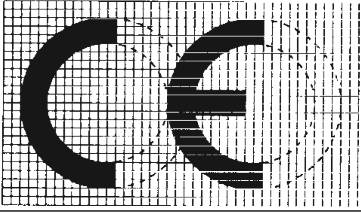 (3)Ако CE ознаката се намалува или зголемува, нејзините пропорции мора да се запазат. Правила за поставување на СЕ - ознака за сообразностЧлен 34(1) СЕ ознака се става само од производителот или од неговиот овластен застапник. (2) СЕ ознаката се поставува само на производи за кои нејзиното поставување е утврдено со европско хармонизирачко законодавство и не смее да се поставува на ниту еден друг производ. (3) Со ставање или со прикачување на СЕ ознака производителот означува дека ја презема одговорноста за сообразноста на производот со сите применливи барања утврдени во релевантното европското хармонизирачко законодавство и хармонизираните технички прописи донесени врз основа на хармонизирачкото законодавство со кои се уредува постапката за нејзино ставање.(4) Ознаката CE се става видливо, читливо и неизбришливо на производот или на неговата табличка со податоци. Кога тоа не е можно или не е оправдано заради природата на производот, тој се става на пакувањето и на придружните документи, доколку посебните прописи предвидуваат такви документи. (5) Ставањето ознаки, знаци, пиктограми или натписи на производот со кои ќе се доведат во заблуда трети страни во однос на значењето или формата на СЕ ознака е забрането. Секоја друга ознака може да се стави на производот под услов да не се намалува видливоста и читливоста на CЕ ознаката.Признавање на документи и знаци за сообразност од хармонизираните технички прописи издадени од странствоЧлен 35За производите опфатени со европското хармонизирачко законодавство и законите односно техничките прописи донесени врз основа на хармонизирачкото законодавство, во Република Северна Македонија важат документите за сообразност издадени од овластено тело за оцена на сообразност во Република Северна Македонија, нотифицирано тело за оцена на сообразност во Европската Унија, декларациите за сообразност издадени од производител или негов овластен застапник со седиште во Европската Унија и СЕ ознаката за сообразност.Прилог кон декларацијата за сообразностЧлен 36Економскиот оператор кој го пласира производот на пазарот на Република Северна Македонија, должен е да достави прилог кон декларацијата за сообразност издадена од производителот, напишана на  македонски јазик  и неговото кирилско писмо,како и на јазикот кој го зборуваат најмалку 20% од граѓаните на територијата на Република Северна Македонија, што не ја исклучува можноста од истовремена употреба и на други јазици, кој содржи: 1) еднозначна идентификација на производот за кој се однесува;2) назив и адреса на производителот или неговиот овластен застапник (издавачот на декларацијата);3) назив и адреса на економскит оператор (издавачот на прилогот на декларацијата);4) предмет на декларацијата со идентификација на производот која овозможува следливост (доколку е соодветно може да се користи и фотографија);5)  изјава дека прилогот кон декларацијата за сообразност е издаден под целосна одговорност на економскиот оператор;6) изјава дека предметот на декларацијата е во сообразност со релевантните хармонизирани техники прописи, односно релевантното европско хармонизирачко законодавство со наведување на кои прописи се однесува сообразноста;7) набројување на релевантните хармонизирани стандарди или технички спецификации употребени за постигнување на декларираната сообразност;8) назив, седиште и идентификационен број на овластеното или нотифицираното тело кое учествувало во сообразноста со податоци за издадениот документ за сообразност;9) други податоци кои се битни за сообразноста на производот;10) место и датум на издавање на прилогот на декларацијата за сообразност и11) име и презиме, функција и своерачен потпис на одговорното лице од издавачот на прилогот на декларацијата за сообразност.Принципи на меѓусебно признавање  на документи и знаци за сообразност од странско потеклоЧлен 37(1) Во Република Северна Македонија се признава важноста на документи и знаци за оцена на сообразност од странско потекло за производите опфатени со технички прописи, доколку се издадени восогласност со меѓународни договори кои ги склучила и ратификувала, односно на кои им пристапила Република Северна Македонија.(2) Министерот за економија, односно министерот надлежен за донесување на технички  прописи, за производите пропишани со техничките  прописи, може по исклучок од став (1) од овој член да  донесе решение со кое ќе ја признае важноста на документите и знаците за оцена на сообразност од странско потекло, доколку се исполнети следниве услови:- барањата од тие странските прописи обезбедуваат најмалку ист степен на заштита на безбедноста и здравјето на луѓето, заштита на животните и растенијата, заштита на околината, заштита на потрошувачите и корисниците и заштита на имотот, во однос на барањата пропишани со нехармонизирани технички прописи,- документите и знаците за оцена на сообразност ја потврдуваат сообразноста со барањата утврдени со националните нехармонизирани технички прописи,-телата за оцена на техничката усогласеност што ги издаваат документите и знаците за оцена на сообразност од алинејата 1 на овој став ги исполнуваат условите пропишани со нехармонизираните технички прописи.(3)Решениетоза признавање на важноста на документите и знаците за оцена на сообразност од овој член се носи по претходна техничка процена со која се утврдува дали барањата од странските технички прописи за производот и барањата за странското тело за оцена на сообразност кое спровело сообразност ги обезбедуваат најмалку истите барањата утврдени во нехармонизирани технички прописи.  (4)Постапката за признавање на важноста на документи и знаци за оцена на сообразност на производите од став (2) од овој член поблиску ја пропишува министерот за економија односно министерот надлежен за соодветните технички прописи.Глава 7ОВЛАСТУВАЊЕ И НОТИФИЦИРАЊЕ НА ТЕЛАТА ЗА ОЦЕНА НА СООБРАЗНОСТНадлежен орган за овластување и нотифицирањеЧлен 38(1) Министерот за економија или министерот надлежен за издавање на соодветното овластување согласно овој закон и техничкиот пропис го овластува телото за оцена на сообразност за вршење на постапките за оцена на сообразност, согласно одредбите од овој закон и техничкиот пропис. (2) Надлежен орган за известување и  нотифицирање во Република Северна Македонија е Министерството за економија кое согласно овој закон е одговорно за известување  и нотифицирање, како и за следење на работата на овластените и нотифицираните тела и за спроведување на постапката за известување и нотифицирање на Европската комисија и земјите-членки на Европската Унија во врска со телата за оцена на сообразност.Барање за  овластувањеЧлен 39(1)  Министерот за економија или министерот надлежен за издавање на соодветното овластување согласно овој закон и техничкиот пропис ги овластува исклучиво телата за оцена на сообразност кои ги исполнуваат условите  утврдени во членовите 19, 20, 21, 22, 23, 24, 25 и 26 од овој закон и условите од хармонизираните технички прописи.(2) За добивање на овластување за вршење на оцена на сообразност, правните лица  доставуваат барање до писарницата на Министерството за економија или Министерството надлежно за издавање на соодветното овластување согласно овој закон и техничкиот пропис,кое го овластува телото за оцена на сообразност за вршење на постапките за оцена на сообразност согласно одредбите од овој закон и техничкиот пропис. (3) Барањето од ставот (2) на овој член со пропратната документација може да биде поднесено и во електронска форма со употреба на средство за електронска идентификација преку Националниот портал за електронски услуги или преку посредникот за административни услуги по електронски пат во Министерство за економија или Министерството надлежно за издавање на соодветното овластување согласно овој закон и техничкиот пропис, согласно прописите од областа на електронското управување и електронските услуги и од областа на електронскитедокументи, електронската идентификација и доверливите услуги.(4) Кон барањето од ставот (2) на овој член правното лице треба да достави: 1) решение за упис во трговскиот регистар; 2) документ за регистрирана дејност;3) доказ за позитивен бонитет, а за друштвата кои се новоосновани изјава од одговорното лице во правното лице дека во рок од 12 месеци сметано од денот на издавањето на решението за оцена на сообразност ќе достави доказ за позитивен бонитет; 4) доказ дека има склучено договор за осигурување од одговорност согласно член  23 од овој закон; 5) сертификат за акредитација, со прилог кон сертификатот кој содржи опис на активностите и подрачјето за оцена на сообразност, модулот за оцена на  сообразност или модулите и производот или производите за кои што телото бара овластување и е акредитирано, со кој се потврдува дека телото за оцена на сообразност ги исполнува барањата утврдени во членовите 19, 20, 21, 22, 23, 24, 25 и 26 од овој закон, издаден од Националното тело за акредитација односно сертификатите издадени од земјите членки на Европската Унија или земји кандидати за членство во Европската Унија , доколку нивните акредитациони тела во соодветната област се потписнички на договор за меѓусебно признавање на акредитација (МЛА), како доказ на техничката способност на телото за оцена на сообразноста;6) доказ за вработен стручен кадар;7) доказ за техничката опременост и8)информации за подизведувачот кој е вклучен во процесот на сообразност од страна на телото кое бара овластување.(5) Доказите  по службена должност од ставот (4) точки 1), 2), 3), 5) и 6) на овој член се  прибавуваат од Министерството за економија или Министерството надлежно за издавање на соодветното овластување согласно овој закон и техничкиот пропис и доставени во електронска форма преку Националната платформа за интероперабилност, согласно прописите од областа на електронското управување и електронските услуги во рок од три дена од денот на поднесувањето на барањето од правното лице.(6) По исклучок на ставовите (3) и (5) од овој член, а во случај на технички прекин на функционалноста на Националниот портал за електронски услуги или Националната платформа за интероперабилност, барањето од ставот (2) и доказите по службена должност од ставот (3) точки 1), 2), 3), 5) и 6) од овој член можат да бидат доставени и поднесени преку квалификувана електронска препорачана достава, согласно прописите од областа на електронските документи, електронската идентификација и доверливите услуги.(7) Формата и содржината на барањето од ставот (2) на овој член ја пропишува министерот за економија.Постапка за овластувањеЧлен 40 (1) Ако се утврди дека со барањетоод член 39 став (2) се доставени доказите од член 39 став (4) од овој закон, како и дека се исполнети условите од членовите 19,20,21,22,23,24,25 и 26од овој закон и посебните услови за вршење на оцена на сообразноста утврдени во техничките прописи, министерот за економија или министерот надлежен за издавање на соодветното овластување согласно овој закон и техничкиот пропис,во рок од 15 дена од денот на прибирање на доказите од член 39 став (3) на овој закон донесува решение за овластување на  правното лице за вршење на оцена на сообразност.(2) Доколку барањето од член 39 став (2) не ги содржи доказите од 39 став (4) на овој закон, министерот за економија или министерот надлежен за издавање на соодветното овластување согласно овој закон и техничкиот пропис ќе се обрати до подносителот односно правното лице да го дополни барањето во рок од 15 дена од денот на приемот на известувањето за потребата од дополнување.(3) Доколку подносителот  односно правното лице не го дополни барањето со доказот од 39 став (3) на овој закон во утврдениот рокот од ставот (2)  на овој член, во рок од дополнителни седум дена министерот за економија или министерот надлежен за издавање на соодветното овластување согласно овој закон и  техничкиот пропис, ќе  го  отфрли барањето со решение. (4) Овластувањето ги содржи називот и седиштето на овластеното тело за оцена на сообразност со целосни податоци за активностите околу оцената за сообразност, модулот или модулите за оцена на сообразност, производот или производите и податоци за соодветниот доказ за компетентност.   (5) Решенијата од ставовите (1) и (3) од овој член можат да бидат издадени и во форма на електронски документи кои се доставуваат на профилот на правното лице на Националниот портал за електронски услуги, согласно прописите од областа на електронското управување и електронските услуги и од областа на електронските документи, електронската идентификација и доверливите услуги. (6) Против решението од ставот (3) на овој член може да се изјави жалба во рок од 15 дена до Државната комисија  за одлучување во управна постапка и постапка од работен однос во втор степен.  (7) Жалбата од ставот (6) на овој член не го одложува извршувањето на решението.(8) Жалбата од ставот (6) на овој член може да биде поднесена и во електронска форма со употреба на средство за електронска идентификација преку Националниот портал за електронски услуги,или преку посредникот за административни услуги по електронски пат во Министерство за економија или Министерството надлежно за издавање на соодветното овластување согласно овој закон и техничкиот пропис согласно прописите од областа на електронското управување и електронските услуги и од областа на електронските документи, електронската идентификација и доверливите услуги.(9) По исклучок на ставот (6) и (8) од овој член, а во случај на технички прекин на функционалноста на Националниот портал за електронски услуги, решенијата од ставовите (1) и (3) од овој член можат да бидат доставени преку квалификувана електронска препорачана достава, согласно прописите од областа на електронските документи, електронската идентификација и доверливите услуги.Регистар на овластени  телаЧлен 41(1) Министерство за економија води регистар на овластени тела за оцена на сообразност и во електронска форма.(2) Регистарот за овластени тела содржи податоци за:- назив, седиште и контакт од овластеното тело за оцена на сообразност;- единствен идентификациски број на телото со буквена ознака ОТ - овластено тело  проследена со редоследен број на ознаката;- области и опсег на овластувањето според хармонизирани технички прописи; - листа на хармонизирани технички прописи врз основа на кои е издадено овластувањето и- податоци за издавање, повлекување и ограничување на овластувањето; (3) Министерството за економија го објавува Регистарот на овластените тела на својата веб- страна, со идентификациските броеви кои им се доделени и активностите за кои се овластени согласно овој закон.   (4) Министерството за економија врши постојано ажурирање на регистарот на овластени тела за оцена на сообразност.(5) Министерот за економија ја пропишува формата, содржината и начинот на водење на регистарот на овластени тела за оцена на сообразност.Контрола на работата на овластените тела за оцена на сообразностЧлен 42(1) Овластеното тело за оцена на сообразност од денот на добивањето на решението за овластување на правното лице за оцена на сообразност, e должно најмалку еднаш годишно да ги доставува документите од член 39 став (3) точки 3), 4), 5) и 6)од овој закон до Министерство за економија или Министерството надлежно за издавање на соодветното овластување согласно овој закон и соодветниот технички пропис. (2) Министерството за економија или Министерството надлежно за издавање на соодветното овластување согласно овој закон и техничкиот пропис, ја контролира работата на овластените тела за оцена на сообразност редовно, како и кога се сомнева или има сознание во однос на надлежноста на овластеното тело, исполнувањето на барањата и одговорностите на овластеното тело, правилно спроведените постапки за оцена на сообразност и погрешно утврдена сообразност на производот од страна на телата.Укинување на решение за овластувањеЧлен 43(1) Ако се утврди дека овластеното тело за оцена на сообразноста престанало да исполнува определен услов од овој закон или кој било услов утврден со релевантниот хармонизиран технички пропис, како и ако се утврди грубо прекршување на постапките за оцена на сообразност, министерот за економија или министерот надлежен за издавање на соодветното овластување согласно овој закон и техничкиот пропис ќе го укине решението за овластување. (2) Решението од ставот (1) од овој член може да биде издадено и во форма на електронски документ кој се доставува на профилот на правното лице на Националниот портал за електронски услуги, согласно прописите од областа на електронското управување и електронските услуги и од областа на електронските документи, електронската идентификација и доверливите услуги.(3) Против решението од ставот (1) на овој член може да се изјави жалба во рок од 15 дена до Државната комисија за одлучување во управна постапка и постапка од работен однос во втор степен.  (4) Жалбата од ставот (3) на овој член не го одлага извршувањето на решението. (5) Жалбата од ставот (3) на овој член може да биде поднесена и во електронска форма со употреба на средство за електронска идентификација преку Националниот портал за електронски услуги или преку посредникот за административни услуги по електронски пат во министерство за економија или министерството надлежно за издавање на соодветното овластување согласно овој закон и техничкиот пропис , согласно прописите од областа на електронското управување и електронските услуги и од областа на електронските документи, електронската идентификација и доверливите услуги. (6) По исклучок на ставовите (2) и (5) од овој член, а во случај на технички прекин на функционалноста на Националниот портал за електронски услуги, решението од ставот (1) и жалбата од ставот (3) на овој член, во форма на електронски документ можат да бидат поднесени и доставени преку квалификувана електронска препорачана достава на електронската адреса на надлежниот орган за одлучување во втор степен, односно на правното лице согласно прописите од областа на електронските документи, електронската идентификација и доверливите услуги.(7) За укинување на овластувањето од став (1) на овој член надлежниот орган за овластување и нотифицирање врши промени во регистарот.(8) Во случајот од став (1) на овој член, надлежниот орган за овластување и нотифицирање презема соодветни мерки друго овластено тело за оцена на сообразност да ги преземе предметите на телото чие овластување е повлечено за да предметите бидат секогаш достапни на органите за надзор на пазарот на нивно барање. (9) Трошоците за преземање на предметите паѓаат на товар на овластеното тело за оцена на сообразност на кое му е укинато решението за овластување.(10) За донесување на решението од ставот (1) на овој член министерот за економија ќе ја информира Европската комисија, во случај кога овластеното телото за оцена на сообразност е нотифицирано од страна на Министерството за економија.Постапка за нотифицирањеЧлен 44(1) Со пристапување на Република Северна Македонија кон Европската Унија или со потпишување на соодветен протокол со кој се овозможува известување за стекнување на овластување на телата за оцена на сообразности нотифицирање на овластените тела за оцена на сообразност во Европската Комисија,  овластените тела за оцена на сообразност  се  сметаат за нотифицирани тела во  Европската комисија и земјите-членки  на Европската Унија.(2) Владата на Република Северна Македонија го пропишува начинот на известување за стекнување на овластување на телата за оцена на сообразности начинот на нотифицирање на телата за оцена на сообразност по нивно барање во Европската комисија и земјите членки во Европската Унија.Глава 8ЕВИДЕНЦИИ И ИЗВЕСТУВАЊАВодење на евиденцијаЧлен 45(1) Министерството за економија како јавно достапни регистри ги води и во електронска форма гиобјавува на својата  веб-страница следните регистри:1)	Регистар за важечките технички прописи и 2)	Регистар на технички прописи во подготовка.(2) Формата, содржината и начинот на водење на регистрите од став (1) на овој член ги пропишува министерот за економија.Известувања и размена на информацииЧлен 46(1) Податоците кои им се достапни на органите за надзор на пазарот, а кои се поврзани со ризиците  по здравјето и безбедноста на потрошувачите настанати од производите  се јавни,  во согласност со принципот за транспарентност. (2) Органите за надзор на пазарот се должни да ги направат достапни информациите со кои детално се опишува конкретниот производ, видовите на ризикот  поврзани со неговата примена, како и донесените мерки.  (3) По исклучок од ставот (2) на овој член, не се јавни само податоци кои согласно со прописите за класифицирани информации не можат да се објавуваат. (4) Деловна тајна, во смисла на овој закон, не можат да бидат информациите кои се однесуваат на безбедносните својства на производите кои мора да ѝ бидат достапни на јавноста со цел да се заштити здравјето и безбедноста на потрошувачите и корисниците  на производите и јавниот интерес. Размена на информацииЧлен 47Размената на информации се одвива преку системот за брзо информирање за производите кои претставуваат сериозна опасност и принципите на соработка меѓу Република Северна Македонија,  земјите членки на Европската унија и Европската комисија, а се врши  согласно Законот за надзор на пазарот и Законот за општа безбедност на производите.Глава 9НАДЗОРНадзорЧлен 48(1) Надзор над спроведувањето на одредбите од овој закон и техничките прописи донесени врз основа на овој закон врши Министерството за економија, односно Министерството во чија надлежност е донесување на посебните технички прописи.   (2) Инспекциски надзор над спроведувањето на одредбите од овој закон кои се однесуваат на производите од техничките прописи донесени согласно овој закон и на одредбите од тие технички прописи вршат:-	Државниот пазарен инспекторат;-	Државниот инспекторат за техничка инспекција за производи кои се опфатени со хармонизираните технички прописи за лифтови и сигурносни уреди за лифтови; стабилна и преносна опрема под притисок; сигурносни уреди за опрема под притисок; опрема и заштитни системи наменети во потенцијално експлозивна атмосфера; електрична опрема и уреди, жичари и ски лифтови, како и за машини кои спаѓаат во групата на градежни и рударски машини, кранови, дигалки, уреди и опрема за подигнување на товар и/или лица;-  Државниот санитарен и здравствен инспекторат за безбедноста на детските играчки и предметите за општа употреба;- Државниот инспекторат за животна средина за употреба на штетни субстанци во електричната и електронската опрема;- Инспекциските служби во организација на Министерството за транспорт и врски за пловни објекти и за рекреативни и лични пловни објекти и направи;- Инспекциските служби во организација на  Министерството за здравство за медицински помагала, медицинските производи за употреба кај луѓе и за медицински производи наменети за ин-витро дијагностика;(3) Надзор на пазарот над спроведување на одредбите од овој закон и прописите  донесени врз основа на овој закон вршат и други органи на надзор на пазарот, а во рамките на нивниот предмет на надзор уреден со посебните прописи (во понатамошниот текст: надлежни инспектори или овластени лица за вршење на надзор) и  тоа:-лицавработени во стручната служба на Агенцијата за електронски комуникации, кои за тоа се овластени од директорот на Агенцијата (овластено лице) и - овластените работници на Бирото за метрологија за вршење на задачите и работите на инспекциски надзор надлежени за мерилата и неавтоматски ваги.(4) Во постапките на инспекциски надзор ќе се применуваат одредбите од Законот за инспекциски надзор, доколку со овој закон поинаку не е утврдено.(5) Координацијата на надзорот на пазарот за производите од хармонизираните технички прописи кои се пласираат на пазарот на Република Северна Македонија, контролата на производите кои се внесуваат на пазарот, надзор над примената и општите принципи на СЕ означувањето, обврските на органите за надзор над пазарот, мерките при вршење на надзор над пазарот, се врши  согласно Законот за надзор на пазарот.Надлежност при инспекциски надзорЧлен 49Надлежните инспекциски органи, покрај овластувањата утврдени со друг закон, врз основа на овој закон ги имаат и следниве овластувања: -	да ги побараат од економските оператори сите потребни информации и да вршат увид во документите за сообразност на производот и техничката документација; -	да преземат или да организираат, дури и кога производот од овој закон е пуштен на пазарот како сообразен, соодветни проверки за неговата сообразност со барањата од техничките прописи;-	да проверуваат дали се извршени пропишаните технички прегледи како дел од мерките за безбедност на производот во текот на животниот век на употреба; -	да наредат отстранување на несообразноста во одреден рок;-	да наредат производите да бидат означени со соодветни ознаки за сообразност, а недозволените знаци да се отстранат;-	да ограничат или забранат пласирање на производот на пазар и да спроведат дополнителни мерки во согласност со закон, со кои ќе се осигура дека ограничувањето или забраната се применуваат;-	да наредат повлекување или враќање на производите кои не се сообразни со барањата од техничките прописи и со одредбитеод овој закон;-	да наредат уништување на производите кои не се сообразни со пропишаните барања, ако тоа е неопходно за заштита на здравјето и безбедноста на потрошувачите и другите корисници  и заштита  на животната средина и природата и-	да вршат преглед на просториите и објектите на економските оператори Мерки за производите опфатени со овој законЧлен 50(1) Ако во вршењето на инспекцискиот надзор кај економските оператори и на нивните  производи, инспекторот утврди непочитување на одредбите на овој закон и техничките прописи, ќе донесе решение со кое ќе: а) нареди: -	отстранување на утврдените несообразности  на производите со определување на рок за нивно отстранување; -	означување на производите со пропишаните знаци или отстранување на недозволените знаци; -	уништување на несообразните производи, ако тоа е неопходно за заштита на здравјето и безбедноста на луѓето и заштита на животната средина и  природата и -   повлекување од пазарот на несообразните производи. б) забрани: -        пуштање на пазар или ќе го ограничи пазарот со несообразните производи; -	ставање во употреба или ограничување на употребата на несообразните производи; -       времено какво било снабдување, снабдување или изложување на производите, сѐ  додека не се направат соодветни проверки и -          употреба на несообразни производи. (2) Ако постојат докази дека и покрај усогласеноста на производот со одредбите од овој закон и на техничките прописи, производот ја загрозува безбедноста и здравјето на луѓето, надлежните инспектори се должни да донесат мерки согласно со ставот (1) од овој член, со кои може да го ограничат пласирањето на производот на пазарот, односно да го определат неговото повлекување од пазарот или поврат на производот.(3) Надлежните инспектори или овластени лица за вршење на надзор при преземањето на мерките со донесување на решение, должни се да постапуваат така што нивните мерки ќе бидат пропорционални на сериозноста на ризикот, при што во најголема можна мера ќе се почитува принципот на претпазливост и можните непосредни и посредни ризици по здравјето и безбедноста на потрошувачите и другите корисници на производот.Постапка за справување со производи кои претставуваат ризик на национално нивоЧлен 51(1) Кога надлежните органи за надзор над пазарот имаат доволна причина да веруваат дека производите опфатени со овој закон и техничките прописи од овој закон, претставуваат ризик по здравјето или безбедноста на лицата или по други аспекти на заштита на јавниот интерес, тие преземаат мерки и вршат евалуација во однос на предметниот производ која ги опфаќа сите релевантни барања утврдени во овој закон и соодветниот технички пропис. Релевантните економски оператори мора да соработуваат со органите за надзор над пазарот.Кога, во текот на таа евалуација, надлежните органи за надзор над пазарот утврдат дека производот не е во согласност со барањата утврдени во овој закон и применливите технички прописи, тие, без одлагање, бараат од релевантниот економски оператор да ги првеземе сите соодветни корективни активности за да го усогласи производот со овие барања, да го повлече производот од пазарот или да го изврши поврат, а сето тоа во разумен рок, односно  период пропорционален со природата на ризикот, како што ќе пропишат. (2) Економскиот оператор мора да ги презема сите соодветни корективни мерки во однос на сите засегнати производи кои се пласирани или направени достапни на пазарот на Република Северна Македонија и на пазарот на Европската Унија .(3) Кога економскиот оператор не презема соодветни корективни активности за да го усогласи производот со овие барања во рамки на периодот наведен во став (1) на овој член, надлежните органи за надзор над пазарот ги преземаат сите соодветни законски мерки за да забранат или ограничат достапност на производот на пазарот, да го повлечат производот или да се изврши поврат на производот. (4) Информациите за преземените мерки согласно став (3) на овој член ги вклучуваат сите достапни детали, особено податоците потребни за идентификација на несообразниот производ, потеклото, природата на неусогласеноста и ризикот кој го предизвикува, природата и времетраењето на националните мерки и аргументите изнесени од страна на релевантните економски оператори. Особено, органите за надзор на пазарот треба да наведат дали несообразноста се должи на следново:(а) непридржување на производот кон исполнување на суштествените здравствени и безбедносни барања од овој закон и соодветниот технички пропис и од соодветното европско хармонизирано законодавство  или(б)недостатоци на хармонизираните стандарди со кои се овозможува претпоставка за сообразност.(5)Надлежните органи за надзор на пазарот соодветно ги информираат релевантните овластени и нотифицирани тела.(6)Надлежните органи за надзор над пазарот ја известуваат Европската комисијата и другите земји-членки на Европската унија, согласно став (4) на овој член и согласно прописите кои ја регулираат оваа област.(7) Кога надлежните органи за надзор над пазарот сметаат дека неусогласеноста не е ограничена само на територијата на Република Северна Македонија, тие ги известуваат Европската комисија и другите земји-членки на Европската Унија за резултатите од евалуацијата и активностите кои е потребно економските оператори да ги преземат.Сообразни производи кои претставуваат ризик по здравјето и безбедностаЧлен 52(1) Кога по вршење на евалуацијата во согласност со член 51 став (1) од овој закон, се смета дека иако производот е во согласност со овој закон и соодветниот технички пропис или со европското хармонизирано законодавство за тој производ, претставува ризик по здравјето или безбедноста на лицата или по друг аспект на заштита на јавниот интерес, релевантниот економски оператор мора да ги преземе сите соодветни корективни активности за да го усогласи производот со овие барања  за да се осигура дека предметниот производ повеќе нема да претставува ризик, да го повлече производот или да изврши поврат во разумен рок кој е сразмерен на природата на ризикот и кој е даден од надлежните органи.(2) Економскиот оператор треба да осигура дека се преземени соодветни корективни меркиво однос на сите производи пласирани или направени достапни на пазарот на Република Северна Македонија и на пазарот на Европската Унија.Формална неусогласеностЧлен 53(1) Без оглед на постапките од членот 51 од овој закон, кога надлежниот орган за надзор над пазарот ќе констатираеден од наодите наведени во овој став, ќе побара од релевантниот економски операторда се отстранат тие неусогласености, и тоа ако:(а) ознаката за сообразност е во спротивност на прописите кои го пропишуваат нејзиното поставување; (б) означувањето за сообразност не е поставено;(в)  декларацијата за сообразност не е напишана;(г) декларацијата за сообразност не е соодветно напишана и (д) техничката документација не е на располагање или не е целосна.(2) Кога непочитувањето од ставот (1) продолжува, органите за надзор на пазарот ги преземаат сите соодветни мерки за да се ограничи или забрани или ограничи достапноста на пазарот за производот, или можат да наредат да се изврши поврат или повлекување на производот од пазарот.Опомена и решение Член 54(1)Ако при вршењето на инспекциски надзор надлежниот инспектор кај економскиот оператор  утврди неправилности и недостатоци согласно членовите 50, 51, 52 и 53  од овој закон, со решение ќе му изрече инспекциска мерка опомена и ќе му определи рок во кој е должен да ги отстрани утврдените неправилности и недостатоци, утврдени со записник.(2) По исклучок од ставот (1) на овој член, во случај кога инспекторот ќе оцени дека утврдените неправилности и недостатоци можат да предизвикаат или предизвикуваат непосредна опасност по животот и здравјето на луѓето, финансиска штета или штета по имотот од поголема вредност или загрозување на животната средина или загрозување на јавниот интерес, со решение изрекува друга инспекциска мерка, како наредба согласно член 50 став(1) точка а), забрана согласно член 50 став(1) точка б), да изврши поврат на производот согласно член 52 став (1) и член 53 став (2) и друга меркадоколку е утврдена со овој закон, со која најсоодветно ќе се постигне целта на инспекцискиот надзор. (3)Кога при вршењето на инспекцискиот надзор не се утврдени неправилности и други повреди на одредбите на овој закон и техничките прописи или утврдените неправилности се отстранети во текот на вршењето на инспекцискиот надзор или во рокот утврден со решението од став (1) на овој член, инспекторот ја запира постапката со констатација во записникот.(4)По исклучок од ставовите (2) и (3) на овој член, инспекторот може да изрече инспекциска мерка со усно решение наведено во записникот.(5)Во случајот од ставот (2) на овој член, инспекторот е должен веднаш, а најдоцна во рок од осум дена од составувањето на записникот да донесе писмено решение за изрекување на инспекциската мерка.(6)Против решението од ставовите (1) и (2) на овој член, може да се изјави жалба во рок од 15 дена од денот на приемот на решението, до надлежниот орган за одлучување во втор степен, согласно со закон.(7) Жалбата од ставот (6) на овој член  може да биде поднесена и во електронска форма со употреба на средство за електронска идентификација преку Националниот портал за електронски услуги или посредникот за административни услуги по електронски пат во Инспекторатот, согласно прописите од областа на електронското управување и електронските услуги и од областа на електронските документи, електронската идентификација и доверливите услуги.(8)По исклучок на ставот (7) на овој член, а во случај на технички прекин на функционалноста на Националниот портал за електронски услуги, жалбата од ставот (7) на овој член во форма на електронски документ може да биде поднесена преку квалификувана електронска препорачана достава на електронската адреса на надлежниот орган за одлучување во втор степен, согласно прописите од областа на електронските документи, електронската идентификација и доверливите услуги.(9)Жалбата не го одлага извршувањето на решението од ставовите (1) и(2) на овој член.(10)Инспекторатот води евиденција за изречените опомени од ставот(1) на овој член.(11)Формата и содржината на евиденцијата за изречените опомени од ставот (10) на овој член ја пропишува министерот за економија.X. ПРЕКРШОЧНИ ОДРЕДБИПрекршоци и глоби за економските операториЧлен 55(1) Глоба во износ од 500 до 1.000 евра во денарска противвредност ќе му се изрече за прекршок на правното лице, кое е микро трговец доколку: 1) спротивно од членот 3 на овој закон, пласира на пазар производи кои не се сообразни со пропишаните барања од техничкиот пропис; 2) спротивно на членовите 10, 12 и 13 од овој закон го пласира производот на пазар и не ги исполнува обврските од овој закон и од техничките прописи;3) означува производи кои не се сообразни со пропишаните барања утврдени во техничките прописи, со знаци за сообразност или со други знаци кои се слични со знаците за сообразност до тој степен што можат да ги доведат потрошувачите во заблуда; 4) за производите не изврши оцена на сообразноста според пропишаните барања утврдени во техничките прописи;5) за производите не издаде и/или не обезбеди документ за сообразност; 6) за производите не изработи техничка документација со пропишана форма и содржина и истата не ја чува на пропишан начин и времетраење; 7) пласира на пазар производи кои не се означени на пропишан начин со знаци за сообразност и кои не се проследени со документи за сообразност определени во овој закон и техничките прописи; 8) на надлежниот инспекциски орган не му ги достави податоците за идентификација на економските оператори согласно член 15 од овој закон;9) не ги доставува сите потребни информации за сообразноста на производот, техничката документација и документите за сообразност на барање на надлежниот инспекциски орган;10) го попречува земањето на потребните примероци од страна на надлежниот инспекторат заради лабораториски проверки и11) не постапува во согласност со мерките од член 52 став (1) издадени од надлежните инспекциски органи.(2) Глоба во износ од 1.000 до 2.000 евра во денарска противвредност ќе му се изрече на правното лице кое е мал трговец за прекршокот од ставот (1) од овој член.(3) Глоба во износ од 2.000 до 5.000 евра во денарска противвредност ќе му се изрече на правното лице кое е среден трговец за прекршокот од ставот (1) од овој член.(4) Глоба во износ од 5.000 до 10.000 евра во денарска противвредност ќе му се изрече на правното лице кое е голем трговец за прекршокот од ставот (1) од овој член.(5) Глоба во износ од 150 евра во денарска противвредност ќе му се изрече на одговорното лице во правното лице кое е микро трговец за прекршок од ставот (1) на овој член.(6) Глоба во износ од 250 евра во денарска противвредност ќе му се изрече на одговорното лице во правното лице кое е мал трговец за прекршок од ставот (1) на овој член.(7) Глоба во износ од 350 евра во денарска противвредност ќе му се изрече на одговорното лице во правното лице кое е среден трговец за за прекршок од ставот (1) на овој член.(8) Глоба во износ од 500 евра во денарска противвредност ќе му се изрече на одговорното лице во правното лице кое е голем трговец за прекршок од ставот (1)на овој член.(9) Глоба во износ од 50 евра во денарска противвредност ќе му се изрече на физичко лице или на трговец-поединец за прекршокот од ставот (1) на овој член.(10) За прекршоците од ставoвите (1), (5) и (9) од овој член прекршочна постапка води и прекршочна санкција изрекува Министерството за економија, преку Комисија за одлучување по прекршок.(11) За прекршоците од ставовите (2), (3), (4), (6), (7) и (8) на овој член прекршочна постапка води и прекршочна санкција изрекува надлежен суд.Прекршоци и глоби за учесниците во оцена на сообразностЧлен 56(1) Глоба во износ од 500 до 1.000 евра во денарска противвредност ќе му се изрече за прекршок на правното лице, кое е микро трговец доколку:1) спротивно на овој закон ги извршува работите поврзани со оцена на сообразност и2) не ги доставува сите потребни информации за спроведените постапки за оцена на сообразноста на производот, на барање на надлежниот инспекциски орган.(2) Глоба во износ од 2.000 до 6.000 евра во денарска противвредност ќе му се изрече на правното лице кое е мал трговец за прекршокот од ставот (1) од овој член.(3) Глоба во износ од 3.000 до 9.000 евра во денарска противвредност ќе му се изрече на правното лице кое е среден трговец за прекршокот од ставот (1) од овој член.(4) Глоба во износ од 6.000 до 20.000 евра во денарска противвредност ќе му се изрече на правното лице кое е голем трговец за прекршокот од ставот (1) од овој член.(5) Глоба во износ од 150 евра во денарска противвредност ќе му се изрече на одговорното лице во правното лице кое е микро трговец за прекршок од ставот (1) на овој член.(6) Глоба во износ од 250 евра во денарска противвредност ќе му се изрече на одговорното лице во правното лице кое е мал трговец за прекршок од ставот (1) на овој член.(7) Глоба во износ од 350 евра во денарска противвредност ќе му се изрече на одговорното лице во правното лице кое е среден трговец за за прекршок од ставот (1) на овој член.(8) Глоба во износ од 500 евра во денарска противвредност ќе му се изрече на одговорното лице во правното лице кое е голем трговец за прекршок од ставот (1) на овој член.(9) Глоба во износ од 50 евра во денарска противвредност ќе му се изрече на физичко лице или на трговец-поединец за прекршокот од ставот (1) на овој член.(10) За прекршоците од ставoвите (1), (5) и (9) од овој член прекршочна постапка води и прекршочна санкција изрекува Министерството за економија, преку Комисија за одлучување по прекршок.(11) За прекршоците од ставовите (2), (3), (4), (6), (7) и (8) на овој член прекршочна постапка води и прекршочна санкција изрекува надлежен суд.Исклучоци од поведување напрекршочна постапкаЧлен 57Доколку надлежниот инспектор утврди дека производот кој економскиот оператор го пласира на пазарот или го прави достапен на пазарот:-	 е без ознаки или е непрописно означен;-	не е придружуван со потребните документи за сообразност или документите не се достапни во моментот или-	не е придружуван со потребните упатства за безбедност,нема да поведе прекршочна постапка само доколку економскиот оператор ги отстрани утврдените неправилности во рок утврден со решението на инспекторот и доколку економскиот оператор за првпат го прави прекршокот.   Посебни прекршочни санкции и меркиЧлен 58(1) За прекршоците од членот 55 од овој закон, кои што се сторени со цел сторителот за себе или за друго лице да прибави имотна корист или прекршокот е сторен од организирана група на лица или во текот на календарската година сторителот го повтори прекршокот, надлежниот суд може да изрече глоба во висина од 10.000 евра во денарска противвредност.(2) За прекршоците од член 55 и член 56 од овој закон, кога постои опасност прекршокот да биде повторен, на правното лице ќе му се изрече и прекршочна санкција привремена забрана за вршење одделна дејност во траење до две години. (3) За прекршоците од членовите 57 и 58 од овој закон, на одговорното лице во правното лице, на физичкото лице, односно на трговецот-поединец ќе му се изрече и прекршочна санкција забрана на вршење на професија, дејност или должност во траење до  една  година.(4) Кога со прекршоците од членот членовите 57 и 58 од од овој закон, сторителот ќе се стекне со имотна корист, судот ќе ја одземе и имотната корист која е остварена со сторување на прекршокот.Постапка за издавање прекршочен платен налогЧлен 59(1) За прекршоците од членот 55 и од членот 56 од овој закон, надлежниот инспектор на сторителите на прекршокот ќе му издаде прекршочен платен налог, во согласност со одредбите од Законот за прекршоците и овој закон.(2) Надлежниот инспекторат води евиденција за издадените прекршочни платни налози и за исходот на постапките за издавање прекршочен платен налог, во согласност со одредбите од Законот за прекршоците. Соодветна примена на прописите за прекршоциЧлен 60Во однос на одмерувањето на прекршочните санкции и другите прашања што не се уредени со одредбите од оваа глава, соодветно се применува Законот за прекршоците.XI. ПРЕОДНИ И ЗАВРШНИ ОДРЕДБИПРЕОДНИ ОДРЕДБИЧлен 61Постапките кои се отпочнати согласно со Законот за безбедност на производите („Службен весник на Република Македонија“ бр. 33/06, 63/07, 24/11, 51/11, 148/11, 164/13, 152/15, 53/16 и 140/18) до денот на влегувањето во сила на овој закон, ќе се завршат согласно законот по кој започнале.Усогласување на телата за оцена на сообразностЧлен 62(1) До донесувањето на техничките прописи со кои се уредуваат дополнителните барања што мора да ги исполнуваат овластените тела за оцена на сообразност, оцената на сообразноста на производите согласно овој закон може да ја извршуваат и телата за оцена на сообразност кои се овластени до денот на влегувањето во сила на овој закон врз основа на Законот за безбедност на производи („Службен весник на Република Македонија“ бр. 33/06, 63/07, 24/11, 51/11, 148/11, 164/13, 152/15, 53/16 и 140/18).(2) Овластените тела за оцена на сообразност кои се овластени врз основа на Законот за безбедност на производи („Службен весник на Република Македонија“ бр. 33/06, 63/07, 24/11, 51/11, 148/11, 164/13, 152/15, 53/16 и 140/18) мора да го усогласат своето работење со одредбите од овој закон во рок од една година од денот на влегувањето во сила на овој закон.Член 63Подзаконските акти кои произлегуваат од овој закон ќе се донесат во рок од шест месеци од денот на влегувањето во сила на овој закон.Член 64Одредбите од членовите 35 и 37 од овој закон ќе престанат да важат со денот на пристапувањето на Република Северна Македонија кон Европската Унија .Член 65Одредбите од член 39 ставови (3) и (5), член 40 ставови (5) и (8), член 43 ставови (2) и (5) и член 54 став (7) од овој закон ќе се применуваат по истекот на шест месеци од денот на влегувањето во сила на овој закон.Член 66Одредбите од член 6 став (4) во делот што се однесува на пренос на информации со Европската унија, член 43 став (10), член 44 став (1), член 47 и член 51 ставови (6) и (7) одовој закон ќе отпочнат да се применуваат од денот на пристапувањето на Република Северна Македонија кон Европската Унија.Престанување на важење на прописиЧлен 67Со денот на влегувањето во сила на овој закон престанува да важи Законот за безбедност на производите („Службен весник на Република Македонија“ бр. 33/06, 63/07, 24/11, 51/11, 148/11, 164/13, 152/15, 53/16 и 140/18).Член 68Овој закон влегува во сила осмиот ден од денот на објавувањето во „Службен весник наРепублика Северна Македонија“.PROPOZIM LIGJ PËR KËRKESAT TEKNIKE PËR PRODUKTET DHE VLERËSIMI I KONFORMITETITKAPITULLI 1KUSHTE TË PËRGJITHSHMELënda Neni 1Me këtë ligj rregullohet mënyra e përcaktimit të rregullave teknike që kanë të bëjnë me kërkesat teknike që produkte të caktuara ose grup produktesh duhet t'i plotësojnë gjatë plasmanit të tyre në treg dhe/ ose kërkesat teknike kur i përdorin ato për dedikimin për të cilin janë parashikuar, detyrimet e operatorëve ekonomikë të përfshirë në zinxhirin e plasmanit të produkteve në treg, procedurat për vlerësimin e konformitetit të produkteve me kërkesat e përcaktuara teknike, kushtet që duhet të plotësojnë organet për vlerësimin e  konformitetit, dokumentet dhe shenjat e konformitetit të produkteve, parimet dhe procedurat për njohjen e dokumenteve të huaja dhe shenjat e konformitetit, procedurat për autorizimin dhe notifikimin e organeve të vlerësimit të konformitetit, ndjekjne e punës së trupave për vlerësimin e konformitetit, mbajtja e evidencës dhe njoftim për rregullat teknike dhe organet për vlerësimin e konformitetit.Zbatimi Neni 2 (1) Ky ligj zbatohet për produktet ose grupin e produkteve të përfshira me rregulloret teknike, përveçse për produktet për të cilat kërkesat teknike janë rregulluar me ligje të veçanta, si dhe rregulla  të miratuara në bazë të atyre ligjeve.(2) Nëse me ligjet e veçanta dhe rregullat nga paragrafi (1) i këtij neni, nuk janë rregulluar çështjet që kanë të bëjnë me: detyrimet e operatorëve ekonomikë të përfshirë në zinxhirin e plasmanit të produkteve në treg, kushtet që duhet t'i përmbushin organet për vlerësimin e konformitetit, procedurave për autorizim dhe notifikimin e trupave për vlerësimin e konformitetit, parimet dhe procedurat për njohjen e dokumenteve të huaja dhe shenjave të konformitetit, atëherë për ato çështje zbatohen dispozitat e këtij ligji.Parime të përgjithshmeNeni 3(1) Produkti që plasohet në tregun e Republikës së Maqedonisë së Veriut duhet t'i plotësojë kërkesat për konformitet, kërkesat për dokumente dhe shenja për konformitet në përputhje me dispozitat e këtij ligji, si dhe kërkesat teknike, kërkesat esenciale shëndetësore dhe të sigurisë, kërkesat për procedurat e konformitetit, kërkesat për dokumentacion teknik, dokumentet e konformitetit, shenjat dhe shenjëzimin e produktit konform, në përputhje me dispozitat e rregullave të zbatueshme teknike që kanë të bëjnë me këtë produkt.(2) Operatori ekonomik që bën plasmanin e produktit në treg ose që mundëson disponueshmërinë e tij në treg është përgjegjës për përputhshmërinë e produktit me dispozitat e këtij ligji dhe dispozitat e rregullave teknike të miratuara në bazë të këtij ligji.(3) Operatori ekonomik është përgjegjës për saktësinë, besueshmërinë dhe tërësinë e të dhënave për produktet e tyre dhe duhet të garantojë përputhshmërinë e këtyre të dhënave me kërkesat e përcaktuara për produktin konkret.Rëndësia e termeve dhe shprehjeve të caktuara Neni 4 Disa nga termet dhe shprehjet e përdorura në këtë ligj kanë kuptimin e mëposhtëm:1. "Disponueshmëri në treg" është çdo aktivitet që bën produktin të disponueshëm në tregun e Republikës së Maqedonisë së Veriut ose në BE për shkak të shpërndarjes, konsumit ose përdorimit, pavarësisht nëse aktiviteti tregtar zhvillohet ose jo me ose pa pagesë të kompensimit;2. "Plasmani në treg" është aktivitet me të cilin produkti për herë të parë bëhet i disponueshëm në tregun e Republikës së Maqedonisë së Veriut ose në Bashkimin Evropian;3. "Produkt" është çdo produkt ose grup produktesh që është rezultat i aktiviteteve prodhuese, ndërsa i përcaktuar më afër me rregull teknike;4. "Prodhues" do të thotë çdo person fizik ose juridik që prodhon produkt ose ka produkt të projektuar ose prodhuar dhe lëshon produktin në treg me emrin ose markën e tij tregtare;5. "Përfaqësues i autorizuar" është çdo person fizik ose juridik i themeluar në Republikën e Maqedonisë së Veriut që ka marrë autorizim me shkrim nga prodhuesi për të vepruar në emër të tij dhe për llogari të tij për aktivitetet e veçanta nga të cilat rezultojnë detyrimet e përfaqësimit të përcaktuara në autorizimin në në përputhje me ligjin;6. "Importues" do të thotë çdo person fizik ose juridik i themeluar në Republikën e Maqedonisë së Veriut i cili lëshon në treg produkt nga një vend tjetër;7. "Shpërndarës" është çdo person fizik ose juridik që merr pjesë në zinxhirin e furnizimit dhe mundëson disponueshmëri të produktit në treg, e që nuk është prodhues as importues;8. "Operatorët ekonomikë" janë prodhuesi, përfaqësuesi i autorizuar, importuesi, shpërndarësi, ofruesi i shërbimeve ose çdo person tjetër fizik ose juridik i cili ka detyrime në lidhje me prodhimin e produkteve, mundësimin e disponueshmërisë në treg ose lëshimin në përdorim në përputhje me rregulloret ekzistuese;9. "Specifikim teknik" është dokumenti që përmban  kërkesat teknike që duhet t'i plotësojë një produkt, proces, shërbim ose sistem i caktuar;10. "Standardi" është dokument i përgatitur me konsensus dhe i miratuar nga një organ për standardizim, me të cilin, për shkak të përdorimi të përbashkët dhe të përsëritur, sigurohen rregulla, udhëzime dhe karakteristika për aktivitete ose rezultate të caktuara nga ato aktivitete, qëllimi i të cilave është të arrijë shkallën më të volitshme të rendit në një zonë të caktuar;11. "Standardi maqedonas" është standard i miratuar nga Instituti për standardizim të Republikës së Maqedonisë së Veriut;12. "Standard i harmonizuar" është standard evropian i miratuar nga organizatat evropiane për standardizim (CEN, CENELEC, ose ETSI),  me kërkesë të Komisionit Evropian dhe i publikuar në Gazetën Zyrtare të Bashkimit Evropian si standard i harmonizuar, me të cilin jepet supozim për konformitetin e produktit, shërbimit, procesit ose sistemi me kërkesat e legjislacionit relevant harmonizues evropian, dhe të njëjtat janë ndërmarrë dhe harmonizuar nga Instituti për Standardizim të Republikës së Maqedonisë së Veriut;13. "Akreditim" është konfirmim nga organi kombëtar i akreditimit se një organ i caktuar vlerësues i konformitetit i plotëson kërkesat e nevojshme për ushtrimin e një aktiviteti të caktuar për vlerësimin e konformitetit, të parashikuara me standardet e harmonizuara dhe me dispozitat e këtij ligji, dhe atje ku është e zbatueshme me të gjitha kërkesat plotësuese, duke përfshirë edhe ato të parashikuara në rregullat relevante teknike dhe skemat sektoriale të akreditimit të nevojshme për ushtrimin e veprimtarisë specifike për vlerësimin e konformitetit;14. "Organ kombëtar i akreditimit" është Instituti i akreditimit i Republikës së Maqedonisë së Veriut që është formuar dhe punon në përputhje me rregullatnga fusha e akreditimit;15. "Vlerësimi i konformitetit" është çdo aktivitet me të cilin përcaktohet nëse produkti ose procesi i prodhimi është harmonizuar me kërkesat e përcaktuara teknike.16. "Organ për vlerësimin e konformitetit" është organ që ushtron aktivitete për vlerësimin e konformitetit, duke përfshirë edhe aktivitetet për kalibrim, testim dhe ekzaminim, certifikim dhe inspektim-kontroll;17. "Organ i autorizuar për vlerësimin e konformitetit" është organ për vlerësimin e konformitetit me seli në Republikën e Maqedonisë së Veriut, që është i autorizuar të bëjë vlerësimin e konformitetit nga Ministria e Ekonomisë ose Ministria kompetente për lëshimin e autorizimit përkatës në përputhje me këtë ligj dhe rregull teknike;18. "Organ i notifikuar" është organi i autorizuar për vlerësimin e konformitetit i raportuar në Komisionin Evropian dhe vendet anëtare të BE në përputhje me këtë ligj dhe rregulloret e miratuara në bazë të këtij ligji;19. "Organ kompetent për autorizim" në Republikën e Maqedonisë së Veriut është Ministria e Ekonomisë ose Ministria kompetente për dhënien e autorizimit përkatës në përputhje me këtë ligj dhe rregulloren teknike, si dhe për monitorimin e punës së organeve të autorizuara për vlerësimin e konformitetit;20. "Organ kompetent për njoftim dhe notifikim" në Republikën e Maqedonisë së Veriut është Ministria e Ekonomisë e cila në përputhje me këtë ligj është përgjegjëse për njoftimin dhe notifikimin, si dhe për monitorimin e punës së organeve të autorizuara dhe notifikuara dhe për zbatimin e procedurës për njoftimin e Komisionit Evropian dhe vendeve-anëtare të Bashkimit Evropian në lidhje me organet për vlerësimin e konformitetit;21. "Pikë kontakti për evidencë dhe njoftim" është Ministria e Ekonomisë e cila në përputhje me këtë ligj është përgjegjëse për mbajtjen e evidencës për rregullat e miratuara teknike dhe për zbatimin e procedurës për njoftimin e publikut, të Komisionit Evropian dhe të vendeve anëtare të Bashkimit Evropian lidhur me rregullat e miratuara teknike;22. "Kthim i produktit" është çfarëdo mase për kthimin e produkti që është dorëzuar ose vënë në dispozicion konsumatorëve përfundimtarë;23. "Tërheqje e produktit" nënkupton çfarëdo mase me të cilën në zinxhirin e furnizimit parandalohet që produkti të jetë i arritshëm në treg;24. "Dokument për konformitet" është dokument me të cilin vërtetohet se produkti, procesi ose shërbimi janë në përputhje me kërkesat thelbësore teknike të përcaktuara në rregullën teknike, e që mund të jetë deklaratë konformiteti, certifikatë konformiteti ose ndonjë dokument tjetër;25. "Shenja CE" është shenjë me të cilën prodhuesi shënon se produkti është në përputhje me kërkesat e përcaktuara në legjislacionin evropian të harmonizimit që parashikon përdorimin e markës;26. "Shenja e konformitetit" është shenjë me të cilën prodhuesi shënon se produkti është në përputhje me kërkesat e zbatueshme të përcaktuara në rregullat teknike me të cilat parashikohet përdorimi i asaj shenje;27. "Legjislacioni evropian i harmonizimit" është legjislacioni i Bashkimit Evropian me të cilin harmonizohen kushtet për qarkullimin e produkteve;28. “Legjislacion i harmonizuar” është legjislacioni i Republikës së Maqedonisë së Veriut me të cilin harmonizohen kërkesat për plasmanin e produkteve në treg me legjislacionin evropian të harmonizimit;29. "Mbikëqyrje e tregut" janë aktivitete dhe masa që i ndërmarrin organet e mbikëqyrjes së tregut në mënyrë që të përcaktojnë se produktet e plasuara në treg i plotësojnë kërkesat teknike dhe se nuk rrezikojnë shëndetin, sigurinë ose aspekte të tjera të mbrojtjes së interesit publik;30. "Rregullat teknike" janë rregullat e miratuara në bazë të këtij ligji, me të cilat përcaktohen kërkesat për produkte ose grupe të caktuara produktesh, e me qëllim që të sigurohet që produktet janë të sigurta kur plasohen në treg dhe të sigurohet mbrojtje e jetës dhe shëndetit të njeriut, kafshëve dhe bimëve, mbrojtje e mjedisit jetësor dhe natyrës, mbrojtje e konsumatorëve dhe përdoruesve të tjerë të produkteve dhe mbrojtje të pronës;31. "Rregullore të harmonizuara teknike" janë rregulloret teknike me të cilat harmonizohen kërkesat me rregullat e legjislacionit evropian të harmonizimit;32. "Rregullore të paharmonizuara teknike" janë rregullore teknike që nuk janë harmonizuar me rregullat e legjislacionit evropian të harmonizimit dhe33. "Organe për mbikëqyrjen e tregut" janë Inspektorati Shtetëror i Tregut, Inspektorati Shtetëror Sanitar dhe Shëndetësor, Inspektorati Shtetëror i Punës, Inspektorati Shtetëror për Inspektim Teknik, Inspektorati Shtetëror për Mjedis Jetësor dhe organe të tjera të administratës shtetërore ose inspektorë që ushtrojnë mbikëqyrje të tregutnë përputhje me ligjin, si dhe organe, organizata dhe trupa të tjera të pavarura rregullatore që ushtrojnë mbikëqyrje të tregut.Kapitulli 2RREGULLA TEKNIKEQëllimi i rregullave teknike për mbrojtjen e interesave publike Neni 5Qëllimi i miratimit të rregullave teknike është të përcaktojë kërkesat thelbësore teknike që produkti duhet t'i plotësojë dhe me të njëjtat të sigurohet se produktet janë të sigurta kur vendosen në treg dhe vihen në përdorim ose përdoren në përputhje me dedikimin e tyre, e veçanërisht për shkak të mbrojtjes së interesi publik, mbrojtjes së jetës dhe shëndetit të njerëzve, kafshëve dhe bimëve, mbrojtjes së mjedisit jetësor dhe natyrës, mbrojtjes së konsumatorëve dhe përdoruesve të tjerë të produkteve dhe mbrojtjes së pronës.Mënyrë e miratimit, evidences dhe njoftimit për rregulla të harmonizuara teknike Член 6(1) Rregullat teknike i miraton ministri i Ekonomisë, përkatësisht ministri në kompetencën e të cilit të përcaktuara me ligj janë çështjet që kanë të bëjnë me prodhimin, tregun, lëshimin në përdorim, përdorimin ose përdorimin e produkteve përkatëse.(2) Gjatë miratimit të rregullave teknike nga paragrafi (1) i këtij neni, merren parasysh parimet ndërkombëtare dhe obligimet nga marrëveshjet ndërkombëtare për parandalimin e barrierave të panevojshme në tregti.(3) Ministria e Ekonomisë është pikë kontakti për evidencë dhe njoftim dhe është përgjegjëse për mbajtjen e evidencës së rregullave të miratuara teknike dhe për zbatimin e procedurës për njoftimin e opinionit, Komisionit Evropian dhe vendeve anëtare të Bashkimit Evropian lidhur me rregullat e miratuara teknike.(4) Procedurën për njoftimin e Komisionit Evropian për rregullat e harmonizuara dhe të paharmonizuara teknike, specifikimet dhe standardet teknike e përcakton më hollësisht Qeveria e Republikës së Maqedonisë së Veriut me propozim të ministrit të Ekonomisë.Përmbajtje e rregullimit të rregullave teknike Neni 7(1) Për produkte ose grupe të caktuara të produkteve, miratohen rregullore teknike që i përmbajnë kërkesat si vijon:kërkesat teknike që duhet t'i plotësojnë produktet kur të vendosen në treg;kërkesat thelbësore shëndetësore dhe të sigurisë;kushtet më të afërta që duhet t'i plotësojnë operatorët ekonomikë që marrin pjesë në zinxhirin e vendosjes së produktit në treg në lidhje me përmbushjen e detyrimeve në përputhje me ligjin;procedurat për vlerësimin e konformitetit;kushtet më të afërta që duhet t'i plotësojnë organet për vlerësimin e konformitetit;kushtet e veçanta që duhet t'i plotësojnë organet për vlerësimin e konformitetit;llojine dokumenteve për konformitet që duhet të shoqërojnë produktin kur ai vendoset në treg ose lëshohet në përdorim;dokumentacionin e nevojshëm teknik dhe dokumentet për konformitet për të dëshmuar konformitetin e produktit, që duhet të jenë në dispozicion të organeve kompetente, si dhe mënyrën dhe kohëzgjatjen e ruajtjes së saj;shenjat për vlerësimin e konformitetit dhe shënimin e produkteve dhepërdorimi i standardeve dhe specifikimeve teknike për përmbushjen e kërkesave teknike.(2) Për disa produkte ose grupe produktesh, përkatësisht sisteme të përbëra nga disa elemente, te të cilat funksionaliteti sigurohet pas instalimit të sistemit të tërë, me rregullat teknike, krahas elementeve nga paragrafi (1) i këtij neni përcaktohen edhe:procedurat për vlerësimin e konformitetit dhe lëshimi i parë në përdorim i një sistemi të tërë;kushtet më të afërta që duhet t'i plotësojë prodhuesi që është i përfshirë në projektimin dhe instalimin e pajisjeve, sistemeve dhe elementeve;- procedurat për vlerësimin e kompetencës dhe marrjen e dokumentit për kompetencë gjatë ushtrimit të veprimtarisë për instalimin e sistemeve dheprocedurat për ndryshimin e sistemit ose ndërrimin e pjesëve që ndikojnë në përdorimin e sigurt dhe në funksionalitetin.(3) Me rregullat teknike për produkte ose grupe të caktuara të produkteve, krahas elementeve nga paragrafët (1) dhe (2) të këtij neni, përcaktohen edhe:kërkesat për siguri të produkteve gjatë gjithë kohëzgjatjes së produktit;procedurat për mirëmbajtjen dhe servisimin e rregullt të produkteve;kushte më të afërta që duhen t'i plotësojë prodhuesi që është i përfshirë në kontrollet teknike periodike, të rregullta dhe të jashtëzakonshme të produkteve;procedurat për vlerësimin e kompetencës dhe marrjen e dokumentit për kompetencë gjatë ushtrimit të mirëmbajtjes dhe servisimit të rregullt të produkteve;mënyrën e ushtrimit të kontrolleve periodike të rregullta e të jashtëzakonshme të produkteve;kushtet më të afërta që duhet t'i plotësojnë organet që janë të përfshira në kontrollret teknike periodike, të rregullta dhe të jashtëzakonshme të produkteve;procedurat për vlerësimin e kompetencës dhe marrjen e autorizimit për ushtrimin e kontrolleve teknike periodike, të rregullta e të jashtëzakonshme të produkteve dhe- kërkesa të tjera që ndikojnë në përdorimin e sigurt të produktit gjatë gjithë kohëzgjatjes së tij.Supozimi i konformitetitNeni 8(1) Përputhshmëria e produktit me kërkesat e përcaktuara në rregullat teknike arrihet me përdorimin e standardeve përkatëse.(2) Kur me rregullat e harmonizuara teknike përcaktohen kërkesat thelbësore shëndetësore dhe të sigurisë, me zbatimin e zgjidhjeve teknike nga standardi i harmonizuar ose aplikimi i përbashkët me standarde të tjera të harmonizuara, konsiderohet se produkti është konform me kërkesat thelbësore të rregullës teknike. (3) Në procedurën e vlerësimit të konformitetit mund të zbatohen edhe kërkesa të tjera teknike që nuk janë përfshirë nga standardet, nëse me zbatimin e tyre sigurohet së paki niveli i të njëjtë i mbrojtjes si me zbatimin e kërkesës së përfshirë me standardet.(4) Nëse sipas kërkesave të parapara për produktet e përcaktuara me rregulloret e paharmonizuara teknike, është konstatuar se produktet duhet të testohen para vendosjes në treg, ato mund të vendosen në treg vetëm në Republikën e Maqedonisë së Veriut. nëse janë testuar në organet për vlerësim të konformitetit në vendet anëtare të Bashkimit Evropian, EЕP dhe/ose Republikën e Maqedonisë së Veriut, me kusht që rezultatet e këtyre testeve të jenë në dispozicion të autoriteteve kompetente të inspektimit.Lista e standardeve të harmonizuara kombëtareNeni 9(1) Listën e standardeve të harmonizuara në bazë të të cilave do të vlerësohet konformiteti i produktit me kërkesat e rregulloreve të harmonizuara teknike, e publikon ministri i Ekonomisë, përkatësisht ministri kompetent për miratimin e rregullës teknike në "Gazetën zyrtare të Republikës së Maqedonisë së Veriut”.(2) Instituti për standardizim i Republikës së Maqedonisë së Veriut, është i obliguar t'ia dorëzojë Мinistrisë kompetente, me kërkesë të saj, listën e përditësuar të standardeve të harmonizuara.(3) Ministri i Ekonomisë, përkatësisht ministri kompetent për miratimin e rregullave të harmonizuara teknike, është i obliguar që listën e standardeve të harmonizuara kombëtare, që përditësohet vazhdimisht,  ta publikojë në “Gazetën Zyrtare të Republikës së Maqedonisë së Veriut” me informacione për shenjën dhe emërtimin e  standardit, fillimin e zbatimit, ndërprerjen e zbatimit dhe referencimit të rregullës së harmonizuar teknike për të cilat përdorimi i standardit të harmonizuar siguron supozim për konformitet.Kapitulli 3DETYRIME TË OPERATORËVE EKONOMIKËDetyrime të prodhuesitNeni 10(1) Para se ta vendosë në treg produktin e vet, prodhuesi është i detyruar të sigurojë se produkti i tij është i projektuar dhe prodhuar në përputhje me rregullat teknike që kanë të bëjnë me atë produkt.(2) Në përpputhje me rregullat teknike të miratuara në bazë të këtij ligji, prodhuesi është i obliguar që të përpilojë dokumentacionin e përcaktuar teknik dhe të zbatojë ose sigurojë zbatimin e procedurës së aplikueshme për vlerësimin e konformitetit të produktit.(3) Kur me procedurë për vlerësimin e konformitetit dëshmohet konformitet i produktit me kërkesat e përcaktuara, prodhuesi është i detyruar të përpilojë deklaratë të konformitetit dhe të vendosë shenjën e konformitetit kur kjo është e përcaktuar me rregullat teknike.(4) Prodhuesi është i detyruar të ruajë dokumentacionin teknik dhe deklaratën e konformitetit edhe pas vendosjes së produktit në treg, në afatin e përcaktuar me rregullën teknike.(5) Prodhuesi është i detyruar të sigurojë konformitetin e produkteve gjatë prodhimit serik dhe të sigurojë se zbatohen procedurat e vlerësimit të konformitetit të përcaktuara në rregullat teknike.(6) Gjatë deklarimit se produkti është konform, prodhuesi duhet të marrë parasysh ndryshimet eventuale në zgjidhjen e projektit ose karakteristikat e produktit, si dhe ndryshimet në standardet e harmonizuara ose në specifikimet teknike që përdoren.(7) Me qëllim që të mbrojë shëndetin dhe sigurinë e konsumatorëve, e varësisht nga rreziqet që rezultojnë nga produkti, prodhuesi është i detyruar të ushtrojë kontrolle dhe testime të produkteve që i vendos në treg, si dhe të mbajë evidencë për ankesat e parashtruara për produkte që nuk janë konforme dhe tërheqje të produkteve, e për këtë t'i informojë shpërndarësit.(8) Prodhuesi është i detyruar të shënojë produktin e tij me numrin e llojit, sharzhës ose serisë, ose ndonjë element tjetër që mundëson identifikimin e tij, me ç'rast  të dhënat duhet të shënohen në vetë produktin ose nëse madhësia respektivisht natyra e produktit,  nuk e mundëson këtë të dhënat mund të përmenden në paketimin e tij ose në dokumentet që shoqërojnë produktin.(9) Prodhuesi është i detyruar të shënojë në produktin ose, nëse kjo nuk është e mundur, në paketimin e tij ose në dokumentet që shoqërojnë produktin, emrin e tij, emrin ose markën e regjistruar tregtare dhe adresën e kontaktit.(10) Në rastet kur dispozitat teknike të miratuara në bazë të këtij ligji e kërkojnë, produkti duhet të shoqërohet me udhëzime dhe të dhëna për sigurinë, të shkruara në gjuhën maqedonase dhe alfabetin e saj cirilik, si dhe në një gjuhëntë cilën e flasin  20% e qytetarëve zyrtare në territorin e Republikëssë Maqedonisë së Veriut, që nuk përjashton mundësinë e përdorimit të njëkohshëm edhe të gjuhëve të tjera.(11) Nëse me kontrollet dhe testimet e zbatuara të produkteve të vendosura në treg, merren njohuri se produkti nuk është kofnorm me kërkesat e rregullave teknike, prodhuesi është i detyruar të marrë masa korrigjuese pa vonesë për të arritur konformitetin e produktit ose nëse është e përshtatshme tërheqje të produktit nga tregu dhe parandalim të shpërndarjes së tij. Nëse nga produkti jo konform rezulton rrezik, prodhuesi duhet pa vonesë të njoftojë organet kompetente për mbikëqyrjen e tregut, Ministrinë e Ekonomisë dhe autoritetet kompetente në vendet anëtare të Bashkimit Evropian ku vendoset produkti, duke deklaruar të dhënat për jokonformitet të produktit dhe veprimet e ndërmarra.(12) Prodhuesi është i detyruar që me kërkesë të organit kompetent për mbikëqyrjen e tregut të dorëzojë të gjitha të dhënat dhe dokumentet e nevojshme për të dëshmuar konformitetin e produktit.(13) Prodhuesi është i detyruar me kërkesë të organit kompetent për mbikëqyrjen e tregut të bashkëpunojë në të gjitha aktivitetet me qëllim të eliminimit të rreziqeve që rezultojnë nga produkti i vendosur në treg, e që nuk është konform rregullave teknike.Obligime të përfaqësuesit të autoritzuar Neni 11(1) Prodhuesi me autorizim me shkrim mund të autorizojë person fizik ose juridik të themeluar në Republikën e Maqedonisë së Veriut.(2) Detyrimi nga neni 10 paragrafi (1) nga ky ligji si dhe përpilimi i dokumentacionit teknik nuk është detyrim i përfaqësuesit të autorizuar.(3) Përfaqësuesi i autorizuar është i detyruar t'i zbatojë detyrat që i janë besuar me autorizim nga prodhuesi.(4) Me autorizimin duhet t'i sigurohet përfaqësuesit të autorizuar së paku këto:- të ruajë deklaratën e konformitetit dhe dokumentacionin teknik për disponimin e organeve kompetente për mbikëqyrjen e tregut, në afatin e përcaktuar me rregullën teknike që ka të bëjë me produktin;- të sigurojë të gjitha të dhënat dhe dokumentet e nevojshme për të vërtetuar konformitetin e produktit me kërkesë të autoritetit kompetent të mbikëqyrjes së tregut; dhe- të bashkëpunojë me organin kompetent të mbikëqyrjes së tregut për çdo kërkesë të tij në lidhje me masat e ndërmarra për eliminimin e rreziqeve që rrjedhin nga produkti për të cilin është lëshuar autorizimi.Obligime të importuesve Neni 12(1) Importuesi është i obliguar t'i vendosë produktet në tregun e Republikës së Maqedonisë së Veriut vetëm nëse ato janë në përputhje me kërkesat e rregullave teknike që zbatohen për to.(2) Para vendosjes së produktit në treg, importuesi është i detyruar të përcaktojë se prodhuesi ka kryer procedurat përkatëse të vlerësimit të konformitetit, ka përpiluar dokumentacionin teknik, produkti i mban shenjat e përcaktuara të konformitetit ose shenja të tjera, produkti shoqërohet me dokumentet e parashikuara dhe që i plotëson kushtet e përcaktuara në nenin 10 paragrafët (8) dhe (9) të këtij ligji.(3) Kur importuesi e di ose ka arsye të besojë se produkti nuk është në përputhje me dispozitat e rregullave teknike që janë të zbatueshme për atë produkt, nuk guxon ta vendosë produktin në treg derisa nuk zbatohet procedurë për vlerësimin e konformitetit me kërkesat e rregullave teknike për atë produkt. Kur nga produkti lind ndonjë rrezik, importuesi është i detyruar të njoftojë pa vonesë prodhuesin dhe organet kompetente për mbikëqyrjen e tregut.(4) Importuesi është i obliguar në produkt, ose kur kjo nuk është e mundur në ambalazhimin e tij ose në dokumentin që e shoqëron produktin, të përmend emrin e tij, emrin e regjistruar tregtar ose markën e regjistruar tregtare, si dhe adresën në të cilën ndodhet në dispozicion.(5) Në rastet kur dispozitat teknike të miratuara në bazë të këtij ligji e kërkojnë atë, produkti duhet të shoqërohet me udhëzime dhe të dhëna për sigurinë, të shkruara në gjuhën maqedonase dhe alfabetin e saj cirilik, si dhe në një gjuhën të cilën e flasin  20%   e qytetarëve zyrtare në territorin e Republikës së Maqedonisë së Veriut , që nuk përjashton mundësinë e përdorimit të njëkohshëm edhe në gjuhë të tjera.(6) Importuesi është i detyruar derisa produkti nuk është i lëshuar në treg të sigurojë që kushtet e magazinimit ose transportit të mos e rrezikojnë konfirmimitetin e produktit me kërkesat e përcaktuara në rregullat teknike.(7) Në rastet kur kjo është e mundur, e duke marrë parasysh rreziqet që rezultojnë nga produkti, në mënyrë që të mbrohet shëndeti dhe siguria e konsumatorëve, importuesi është i detyruar të zbatojë ekzaminimin e mostrave të produktit që e vendos në treg dhe nëse është e nevojshme të mbajë evidencën e ankesave në lidhje me produktet që nuk përputhen dhe evidencë për produkte të tërhequra, e për këtë t'i njoftojë shpërndarësit.(8) Kur importuesi e di ose ka arsye për të besuar ose supozon në përputhje me profesionalizmin e tij se produkti që e vendos në treg nuk është në përputhje me kërkesat e rregullave teknike të zbatueshme për atë produkt, ai është i detyruar të ndërmarrë masa pa vonesë, për ta bërë atë produkt të përputhshëm, respektivisht për të kryer një vlerësim të konformitetit të produktit me kërkesat e rregullave teknike ose për të bërë kthimin ose tërheqjen e produktit nga tregu.(9) Kur nga produkti rezulton rrezik, importuesi duhet të informojë pa vonesë organet kompetente për mbikëqyrjen e tregut, duke bërë të ditur të dhënat për mospërputhshmërinë e produktit dhe aktivitetet e ndërmarra që ai produkt të jetë në përputhje me kërkesat e rregullave teknike.(10) Në rastet kur me rregullat teknike të miratuara në bazë të këtij ligji kërkohet ruajtja e deklaratës së konformitetit dhe e dokumentacionit teknik, importuesi është i detyruar t'i ruajë ato së paku dhjetë vjet ose më gjatë në afatin e përcaktuar me rregullën teknike, e me qëllim që të njëjtat të jenë në dispozicion të organeve kompetente të mbikëqyrjes së tregut.(11) Importuesi është i detyruar me kërkesë të organeve kompetente për mbikëqyrjen e tregut të dorëzojë të gjitha të dhënat dhe dokumentet e nevojshme për të vërtetuar konformitetin e produktit dhe duhet të bashkëpunojë me organin kompetent për mbikëqyrjen e tregut në lidhje me të gjitha aktivitetet e ndërmarra për mënjanimin e rreziqeve, që rezultojnë nga produkti që e ka hedhur në treg.Detyrime të shpërndarësit Neni 13(1) Shpërndarësi duhet të respektojë kërkesat e përcaktuara në mënyr që produkti të jetë i sigurt në përputhje me rregullat teknike kur të njëjtin e bën të disponueshëm në treg.(2) Para se të mundësojë disponueshmëri të  produktit në treg, shpërndarësi duhet të kontrollojë nëse produkti është i shënuar me shenjat e përcaktuara të konformitetit ose shenja të tjera, nëse produkti shoqërohet me dokumentet e përcaktuara, të dhënat dhe udhëzimet e sigurisë të shkruara në një gjuhë të kuptueshme për konsumatorët dhe përdoruesit, si dhe nëse prodhuesi dhe importuesi i kanë përmbushur kërkesat nga neni 10 paragrafët (8) dhe (9) dhe nga neni 12 paragrafi (4) të këtij ligji.(3) Kur shpërndarësi, në përputhje me profesionalizmin e tij, e di ose supozon në bazë të informacioneve se produkti nuk është në përputhje me dispozitat e rregullave teknike të zbatueshme për atë produkt, ai nuk duhet të mundësojë disponueshmërinë e tij në treg derisa ai produkt bëhet i përputhshëm, respektivisht të zbatojë përputhjen e produktit me rregullat teknike.(4) Kur nga produkti rezulton rrezik, shpërndarësi duhet të informojë prodhuesin ose importuesin, si dhe organet kompetente për mbikëqyrjen e tregut.(5) Përderisa produkti është nën kompetencën e shpërndarësit, ai duhet të sigurojë që kushtet e magazinimit ose transportit të mos e rrezikojnë përputhshmërinë e produktit me kërkesat e përcaktuara në rregullat teknike.(6) Kur shpërndarësi e di ose ka arsye për të besuar se produkti që ai ka vënë në dispozicion në treg nuk është në përputhje me dispozitat e rregullae të harmonizuara teknike të zbatueshme për atë produkt, ai duhet të ndërmarrë pa vonesë aktivitete në mënyrë që ai produkt të jetë në përputhje me kërkesat e rregullave teknike, e nëse është e nevojshme të kthehet ose tërhiqet produkti nga tregu.(7) Kur nga produkti rezulton rrezik, shpërndarësi duhet të informojë menjëherë organet kompetente për mbikëqyrjen e tregut, duke treguar të dhënat për mospërputhshmërinë e produktit dhe aktivitetet e ndërmarra në mënyrë që ai produkt të jetë në përputhje me kërkesat e rregullave teknike.(8) Shpërndarësi duhet, me kërkesë të organeve kompetente të mbikëqyrjes së tregut, të sigurojë të gjitha të dhënat dhe dokumentet e nevojshme për të vërtetuar konformitetin e produktit dhe duhet të bashkëpunojë me organin kompetent të mbikëqyrjes së tregut për të gjitha aktivitetet e ndërmarra për të eliminuar rreziqet që i shkakton produkti të cilit i mundëson disponueshmëri në treg.Detyrime të prodhuesit kur zbatohente importuesi dhe shpërndarësi Neni 14Nëse importuesi ose shpërndarësi vendos një produkt në treg nën emrin ose markën e tij tregtare ose bën ndryshimin e një produkt që tashmë është vendosur në treg në mënyrë të tillë që duhet të zbatohen rregullat teknike për atë produkt, i njëjti do të konsiderohet si prodhues dhe do të ketë të njëjtat detyrime si edhe prodhuesi në përputhje me nenin 10 të këtij ligji.Detyrime të tjera të operaorëve ekonomik Neni 15(1) Çdo operator ekonomik me kërkesë të organit kompetent për mbikëqyrjen e tregut duhet t'ia dorëzojë të dhënat e identitetit:a) çdo operatori ekonomik që ia ka dorëzuar atij produktin dheb) çdo operatori ekonomik të cilit ai ia ka dorëzuar produktin.(2) Të dhënat nga paragrafi (1) i këtij neni duhet të jenë të disponueshme në afatin e përcaktuar me rregullat teknike, duke marrë parasysh kohëzgjatjen e produktit dhe shkallën e rrezikut.Kapitulli 4VLERËSIM I KONFIRMITETIT Module për vlerësimin e konfirmitetitNeni 16(1) Gjatë vlerësimit të konformitetit të produkteve, do të përdoren modulet e mëposhtme ose kombinimi i tyre, në varësi të rregullës së harmonizuar teknike për produktin:moduli A: Kontrolli i brendshëm i prodhimitmoduli A1: Kontrolli i brendshëm i prodhimit dhe testimi mbikëqyrës i produktitmoduli A2: Kontrolli i brendshëm i prodhimit dhe kontrolle mbikëqyrëse të produktit në intervale sipas zgjedhjes së rastësishmemoduli B: EC - shqyrtim i llojitmoduli C: Konformitet i llojit bazuar në kontrollin e brendshëm të prodhimtarisëmoduli C1: Konformitet i llojit i  bazuar në kontrollin e brendshëm të prodhimit dhe testim mbikëqyrës i produktitmoduli C2: Konformitet i llojit i bazuar në kontrollin e brendshëm të prodhimit dhe kontrolle mbikëqyrëse të produkteve në intervale sipas zgjedhjes së rastësishmemoduli D: Përputhja me llojin bazuar në sigurimin e cilësisë së procesit të prodhimitmoduli D1: Sigurimi i cilësisë së procesit të prodhimit Moduli E: Konformitet i llojit bazuar në sigurimin e cilësisë së produktitmoduli E1: Sigurimi i cilësisë së inspektimeve (kontrolleve) dhe testimeve të produktit përfundimtarmoduli F: Konformimit me lloj të bazuar në verifikimin e produktitmoduli F1: Konformiteti i bazuar në verifikimin e produktitmoduli G: Konformiteti i bazuar në verifikimin individualmoduli H: Konformiteti i bazuar në sigurimin e sistemit të plotë të cilësisë dhemoduli H1: Konformiteti i bazuar në sigurimin e sistemit të plotë të cilësisë dhe shqyrtimit të projektit.(2) Modulet për vlerësimin e konformitetit nga paragrafi (1) i këtij neni do t'i përcakton më hollësisht Qeveria e Republikës së Maqedonisë së Veriut me propozim të ministrit të Ekonomisë.Procedura për vlerësimin e konformitetit Neni 17(1) Kur me rregullat e harmonizuara teknike kërkohet kryerja e vlerësimit të konformitetit për një produkt të caktuar, procedurat e vlerësimit të konformitetit që do të zbatohen në rregullën teknike zgjidhen nga modulet e përcaktuara në nenin 16 të këtij ligji, ndërsa zgjidhen në përputhje me kriteret si vijon:(a) nëse ai modul është përkatës për llojin e produktit;(b) natyrën e rreziqeve të lidhura me produktin dhe shkallën në të cilën vlerësimi i konformitetit është i përshtatshëm me llojin dhe shkallën e rrezikut;(c) përfshirja e palës së tretë është e detyrueshme nëse ato janë të parashikuara me rregulloret teknike dhe nevojitet që prodhuesi të ketë zgjedhje midis sistemeve të sigurimit të cilësisë dhe moduleve të certifikimit të produktit; dhe(ç) shmangie e moduleve që do të ishin shumë ngarkues në lidhje me rreziqet e përcaktuara me rregullat e sigurisë së produkteve.(2) Kur produkti i nënshtrohet rregullimit të disa rregullave teknike, duhet të sigurohet konsistenca ndërmjet procedurave të vlerësimit të konformitetit me rregullat teknike.(3) Modulet nga neni 16 i këtij ligji do të aplikohen ashtu siç është përkatëse për atë produkt dhe në përputhje me legjislacionin harmonizues evropian.(4) Për produktet e përpunuara me porosi dhe për prodhim të vogël serik, gjatë zbatimit të procedurave të vlerësimit të konformitetit, duhet pasur kujdes që kërkesat teknike dhe administrative të organeve të vlerësimit të konformitetit të mos paraqesin pengesë dhe të korrespondojnë me llojin e prodhimit.(5) Gjatë aplikimit të moduleve nga neni 16 i këtij ligji zbatohen edhe kërkesa si vijon nëse janë të përcaktuara me rregullat relevante teknike:(a) lidhur me dokumentacionin teknik mund të përfshihen informacione shtesë nga ato që janë përcaktuar në modulet;(b) lidhur me kohën për të cilën prodhuesi dhe/ose organi i autorizuar, respektivisht notifikuar janë të detyruar të ruajnë çdo dokumentacion, mund të ndryshohet periudha e përcaktuar në modulet;(c) prodhuesit mund t'i sigurohet zgjedhja e testeve që do të bëhet nga organi i akredituar në përbërje të tij ose nën përgjegjësinë e një organi të autorizuar, respektivisht të notifikuar të zgjedhur nga prodhuesi;(ç) kur bëhet testimi i produktit, mund të përcaktohet se prodhuesi ka mundësinë të zgjedhë nëse ekzaminimet dhe testet për kontrollin e konformitetit të produkteve me kërkesat përkatëse do të zbatohen përmes ekzaminimit dhe testimit të çdo produkti ose përmes ekzaminimit dhe testimit të produkteve në bazë statistikore;(d) mund të sigurohet që BE-certifikata e ekzaminimit të llojit të ketë periudhë vlefshmërie prej të paktën dhjetë vjetësh ose periudhën e përcaktuar në rregullën teknike;(dh) në lidhje me BE-certifikatën e ekzaminimit të llojit, të specifikohen informacionet relevante për vlerësimin e konformitetit dhe kontrollit të brendshëm të produktit dhe të njëjtat të përfshihen në rregullën teknike ose shtojcat e saj;(e) për procedurat e ndryshme, e në lidhje me obligimet e organit të autorizuar, respektivisht të notifikuar, të sigurohet mundësinë për të informuar organin kompetent për autorizim dhe notifikim; dhe(ë) nëse organi i autorizuar për vlerësim të konformitetit zbaton inspektime periodike, të përcaktohet dinamika e tyre.(6) Me zbatimin e moduleve nga neni 16 i këtij ligji zbatohen edhe kërkesat si vijon nëse janë të parashikuara në rregullat relevante teknike:(a) gjatë ushtrimit të kontrolleve dhe/ose verifikimit të produktit, të përcaktohen produktet me të cilat kanë të bëjnë, testime përkatëse, skema adekuate për marrjen e mostrave, karakteristikat operacionale të metodave statistikore që do të zbatohen dhe aktivitetet përkatëse që duhet të ndërmerren nga personi i autorizuar, respektivisht organi i notifikuar dhe/ose prodhuesi dhe(b) kur bëhet ekzaminimi EC i llojit të përcaktohet mënyra përkatëse (për projektin e llojit, për prodhimin e llojit, për projektin e tipit dhe prodhimin) dhe mostrat e nevojshme për zbatimin.Kapitulli 5ORGANE PËR VLERËSIMIN E KONFORMITETIT Lloje të organeveNeni 18(1) Vlerësim të konformitetit të produkteve ose grupit të produkteve që janë përfshirë nga rregullat e harmonizuara teknike, mund të bëjnë vetëm :- organe të akredituara në përbërje të prodhuesit dhe- organe të autorizuara për vlerësimin e konformitetit.(2) Organet e akredituara në përbërje të prodhuesit mund të bëjnë vlerësimin e konformitetit vetëm për modulet A1, A2, C1 ose C2 nga neni 16 i këtij ligji, varësisht nga fushëveprimi i akreditimit.(3) Organet e autorizuara për konformitet mund të bëjnë vlerësimin e konformitetit për të gjitha modulet nga neni 16 i këtij ligji, varësisht nga fushëveprimi i autorizimit.Organi i autorizuar për vlerësimin e konformitetit Neni 19(1) Organ i autorizuar për vlerësimin e konformitetit në bazë të këtij ligji, mund të jetë vetëm personi juridik me seli në Republikën e Maqedonisë së Veriut.(2) Organi i autorizuar për vlerësimin e konformitetit, përveç kushteve nga ky nen, vazhdimisht duhet t'i përmbushë edhe kërkesat nga nenet 20, 21, 22, 23, 24, 25, 26, 27 dhe 28 të këtij ligji.(3) Organi i autorizuar për vlerësimin e konformitetit është i detyruar t'i plotësojë këto kushte:- të jetë i regjistruar për ushtrimin e aktivitetit përkatës që përfshin vlerësimin e konformitetit të produkteve,- të ketë dëshmi të bonitetit pozitiv, e për shoqëritë e sapothemeluara deklaratë nga personi përgjegjës në personin juridik se në afat prej 12 muajve duke llogaritur nga dita e lëshimit të aktvendimit për ushtrimin e vlerësimit të konformitetit,do të dorëzojë dëshmi për bonitet pozitiv,- të posedojë akreditimin përkatës për fushat për të cilat ushtron vlerësimin e konformitetit të produkteve në përputhje me rregulloret teknike ose rregullat nga legjislacioni harmonizues evropian;- të posedojë sigurim nga përgjegjësia profesionale në përputhje me këtë ligj,- të posedojë staf profesional në përputhje me këtë ligj dhe rregullat teknike dhe- të ketë staf adekuat profesional, pajisje hapësinore dhe teknike në përputhje me këtë ligj dhe rregullat teknike. (4) Organi i autorizuar për vlerësimin e konformitetit është i obliguar që në vazhdimësi të sigurojë besueshmëri pozitive për punën e personit juridik në përputhje me paragrafin (3) alinea 2 e këtij neni.Pavarësia e organit të autorizuar për vlerësimin e konformitetitNeni 20(1) Organi i autorizuar për vlerësimin e konformitetit duhet të akreditohet si palë e tretë e pavarur, përkatësisht të jetë i pavarur nga subjekti për të cilin ushtron vlerësimin e konformitetit dhe në mënyrë të pavarur në raport me produktin për të cilin ushtrohet vlerësimi i konformitetit. Organi që i përket një shoqate ose ode ekonomike që përfaqëson interesat e subjekteve të përfshira në projektimin, prodhimin, furnizimin, montimin dhe instalimin, përdorimin ose mirëmbajtjen e produktit ku ushtrohet vlerësimi i konformitetit mund të konsiderohet organ i pavarur me kusht që të dëshmojë pavarësinë dhe çfarëdo mosekzistimi të konfliktit të interesit.(2) Organi i autorizuar i vlerësimit të konformitetit,  personat e tij përgjegjës udhëheqës dhe personat përgjegjës për zbatimin e detyrave të vlerësimit të konformitetit nuk mund të jenë projektues, prodhues, furnizues , instalues, blerës, pronarë, përdorues ose mirëmbajtës të produkteve për të cilat ata kryejnë. vlerësimin e konformitetit, as përfaqësues të autorizuar të ndonjërës prej këtyre palëve. Organet e vlerësimit të konformitetit mund të përdorin produkte që i janë nënshtruar vlerësimit prej tyre, ndërsa janë të domosdoshme për ushtrimin e punës nga fushëveprimi i tyre, respektivisht personat e përfshirë në vlerësimin e konformitetit mund t'i përdorin këto produkte për përdorim personal.(3) Organi i autorizuar për vlerësimin e konformitetit, personat e tij përgjegjës udhëheqës dhe personat përgjegjës për ushtrimin e detyrave të për vlerësimin e konformitetit nuk mund të përfshihen drejtpërdrejt në projektimin, prodhimin ose ndërtimin, tregtimin, instalimin, përdorimin ose mirëmbajtjen e produktit, ose të jenë përfaqësues. të palëve të përfshira në këto aktivitete.(4) Organi i autorizuar i vlerësimit të konformitetit, personat e  tij përgjegjës udhëheqës dhe personat përgjegjës për zbatimin e detyrave të vlerësimit të konformitetit nuk do të përfshihen në asnjë aktivitet që mund të bie ndesh me pavarësinë e tyre gjatë vendimmarrjes ose me integritetin në rasport me aktivitetet e vlerësimit të konformitetit për produktet për të cilat janë të autorizuar, në veçanti duke përfshirë shërbimet e konsulencës.(5) Organet e autorizuara të vlerësimit të konformitetit sigurojnë se aktivitetet e nënkontraktorëve të tyre të mos cenojnë besueshmërinë, objektivitetin ose paanshmërinë e procedurave të tyre të vlerësimit të konformitetit.(6) Organet e autorizuara të vlerësimit të konformitetit dhe personat e tyre duhet të zbatojnë procedurat e vlerësimit të konformitetit me vëmendjen e ekspertëve profesionistë, shkallën më të lartë të integritetit profesional dhe kompetencën teknike të kërkuar në një fushë të caktuar dhe nuk duhet t'i nënshtrohen asnjë presioni apo nxitjeje. në veçanti ato financiare, që nuk do të ndikonin ose mund të ndikonin në vendimin e tyre ose në rezultatin e procedurave të tyre të vlerësimit të konformitetit, veçanërisht në lidhje me individë ose grupe personash që kanë interes në rezultatin e aktivitetit të vlerësimit të konformitetit.(7) Organi për vlerësimin e konformitetit duhet të jetë i paanshëm dhe i pavarur nga ndikimet financiare në lidhje me numrin e vlerësimeve të kryera ose me rezultatet e vlerësimeve të kryera.Aftësi për ushtrimin e vlerësimit të koformitetit Neni 21(1) Organi i autorizuar për vlerësimin e konformitetit duhet të jetë në gjendje t'i ushtrojë të gjitha punët lidhur me vlerësimin e konformitetit për të cilat është i autorizuar në përputhje me këtë ligj dhe në përputhje me rregullat e harmonizuara teknike, pa marrë parasysh nëse ato detyra i ushtron në mënyrë të pavarur apo në emër të tij zbaton nënkontraktor, e për të cilin organi është përgjegjës. (2) Organi i autorizuar për vlerësimin e konformitetit duhet vazhdimisht dhe për secilën procedurë të vlerësimit të konformitetit dhe për çdo lloj apo kategori të produkteve për të cilat është i autorizuar të ketë: (a) numri i mjaftueshëm i të punësuarve me dituri teknike dhe përvojë përkatëse për të ushtruar detyrat e vlerësimit të konformitetit, të përcaktuara me rregullat teknike;(b) përshkrim i procedurave sipas të cilave kryhet vlerësimi i konformitetit, transparenca esiguruar  dhe mundësia e riprodhimit të të njëjtave procedura dhe politikave dhe procedurave të përcaktuara përkatëse që bëjnë dallimin mes detyrave që i ushtron si organ i autorizuar dhe aktiviteteve të tjera të biznesit dhe(c) procedura për ushtrimin e aktiviteteve që e marrin parasysh në mënyrë përkatëse madhësinë e subjektit, sektorit në të cilin punon, strukturën e tij, shkallën e kompleksitetit të teknologjisë së produktit në fjalë ose natyrën serike të procesit të prodhimit. (3) Organi i autorizuar për vlerësimin e konformitetit është i obliguar që të sigurojë të gjitha mjetet e nevojshme për ushtrimin e punëve teknike dhe administrative në mënyrë të duhur dhe të ketë qasje në të gjitha pajisjet ose kapacitetet e nevojshme për zbatimin e vlerësimit të konformitetit.Kuadër professional I trupit të autorizuar Neni 22(1) Organi i autorizuar për vlerësimin e konformitetit është i obliguar të siguroj kuadrin e nevojshëm profesional për të mundësuar që në mënyrë të drejtë dhe me shkallën më të lartë të integritetit profesional dhe kompetencës teknike t'i ushtrojë detyrat teknike dhe administrative lidhur me vlerësimin e konformitetit të produkteve në zonën për të cilën organi është i autorizuar.(2) Organi i autorizuar për vlerësimin e konformitetit duhet të ketë vazhdimisht të punësuar profesionistë me orar të plotë të punës, me arsim të lartë përkatës, në përputhje me kërkesat e rregullave të harmonizuara teknike.(3) Me akreditim kontrollohet nëse profesionistët e përfshirë në aktivitetet lidhur me vlerësimin e konformitetit kanë:(a) trajnimi teknik dhe profesional që mbulon të gjitha aktivitetet e vlerësimit të konformitetit për të cilat është i autorizuar organi  i vlerësimit të konformitetit;(b) njohuri për kërkesat për vlerësimet që ata i ushtrojnë, kompetencë përkatëse dhe kompetencën për të ushtruar vlerësimet e konformitetit sipas strukturës organizative të organit;(c) njohjen dhe kuptimin e kërkesave thelbësore të standardeve të harmonizuara dhe rregulloreve përkatëse të harmonizuara teknike, si dhe të rregullave për zbatimin e tyre; dhe(ç) aftësi për të përpiluar certifikata, evidencë dhe raporte që rezultojnë nga vlerësimi i bërë i konformitetit.(4) Me rregulloret teknike do të përshkruhen më hollësisht kërkesat për kuadrin e nevojshëm profesional të cilat përfshijnë së paku njërin nga elementet si vijon:- numrin e kuadrit profesional dhe aftësimit të tyre profesional në përputhje me kornizën kombëtare të kualifikimeve;- përvojën e nevojshme në këtë fushë;- licencat, certifikatat ose autorizimet e nevojshme të lëshuara në përputhje me ligje të tjera dhe- trajnimet e nevojshme specifike për arsimim dhe trajnim të vazhdueshëm.Sigurimi i përgjegjësisëNeni 23(1) Organi i autorizuar për vlerësimin e konformitetit është i detyruar të sigurojë çdo vit nga përgjegjësia për dëmin që mund të shkaktohet nga kryerja e veprimtarisë.  (2) Sigurimi nga paragrafi (1) i këtij neni do të jetë në vlerë prej së paku 300,000 euro në kundërvlerë në denarë sipas kursit të mesëm të këmbimit të Bankës Popullore të Republikës së Maqedonisë së Veriut dhe plotësisht, pa zbritje, për të mbuluar dëmet e vetme.Mbrojtja e informacioneveNeni 24(1) Organi i autorizuar i vlerësimit të konformitetit dhe të punësuarit e tij janë përgjegjës për ruajtjen dhe kujdesin e konfidencialitetit të të gjithë informacioneve të marra gjatë kryerjes së detyrave sipas këtij ligji ose ligji tjetër në lidhje me kryerjen e vlerësimit të konformitetit të produkteve, përveç para organeve mbikëqyrëse të tregut.(2) Organi i autorizuar për vlerësimin e konformitetit dhe të punësuarit e tij janë përgjegjës për mbrojtjen e të drejtave të pronësisë intelektuale në lidhje me produktet, konformitetin e të cilëve ata vlerësojnë.Përmirësimi bazuar në informacion dhe shkëmbimin e përvojaveNeni 25Organet e autorizuara të vlerësimit të konformitetit duhet të marrin pjesë aktivisht në komitetet teknike kombëtare dhe evropiane në fushën e standardizimit dhe vlerësimit të konformitetit për përmirësimin, informacionin dhe shkëmbimin e përvojave, si dhe të sigurohen që personat e tyre të njihen me të gjitha aktivitetet përkatëse në fushën e standardizimit dhe vlerësimit të konformitetit.Përfshirja e organit tjetër të autorizuar për vlerësim të konformitetit si nënkontraktorNeni 26(1) Kur organi I autorizuar i vlerësimit të konformitetit përfshin një organ tjetër të vlerësimit të konformitetit si nënkontraktor në procedurat e vlerësimit të konformitetit për të cilat është i autorizuar,duhet të sigurojë që përfshirja e tij të mos cenojë kërkesat e përcaktuara në nenet 19,20,21; 22, 23, 24 dhe 25 të këtij ligji, dhe përfshirja e tij njoftohet nga Ministria e Ekonomisë ose Ministria kompetente për lëshimin e autorizimit përkatës në përputhje me këtë ligj dhe rregulloren teknike.(2) Organet e autorizuara të vlerësimit të konformitetit do të jenë përgjegjës për detyrat e kryera nga një organ tjetër i autorizuar i vlerësimit të konformitetit si nënkontraktor.(3) Disa aktivitete mund të kryhen nga një organ tjetër i autorizuar për vlerësimin e konformitetit si nënkontraktor vetëm me pëlqimin e operatorit ekonomik.(4) Organet e autorizuara për vlerësimin e konformitetit për punën e kryer në përputhje me rregulloret teknike të harmonizuara, duhet të vënë në dispozicion dokumentet e duhura për vlerësimin e kualifikimeve të organit tjetër të autorizuar për vlerësimin e konformitetit si nënkontraktor, organi kombëtar i akreditimit dhe Ministria e Ekonomisë ose ministritë kompetente për autorizimin dhe njoftimin.Detyrimet e organeve të autorizuaraNeni 27(1) Organet e autorizuara të vlerësimit të konformitetit do të kryejnë vlerësimin e konformitetit në përputhje me procedurat e vlerësimit të konformitetit të parashikuara në rregulloret teknike në përputhje me këtë ligj.2) Organet e autorizuara të vlerësimit të konformitetit duhet të kryejnë vlerësimin e konformitetit në mënyrë proporcionale dhe duke marrë parasysh ngarkesat e panevojshme të operatorëve ekonomikë në përputhje me kontratën e lidhur, duke marrë parasysh fushëveprimin e detyrës së ndërmarrë, sektorin në të cilin funksionon, struktura e tij, shkalla e kompleksitetit të teknologjisë konkrete të prodhimit dhe shtrirja ose natyra serike e procesit të prodhimit. Duke vepruar kështu, do të analizojnë nivelin e rrezikut të mundshëm dhe nivelin e nevojshëm të mbrojtjes për të përmbushur kërkesat e produktit me rregulloret teknike të harmonizuara.(3) Kur organi i autorizuar i vlerësimit të konformitetit zbulon se kërkesat e vërtetuara në rregulloret teknike ose standardet përkatëse të harmonizuara ose specifikimet teknike nuk plotësohen nga prodhuesi,  do t'i kërkojë prodhuesit të marrë masat e duhura korrigjuese për të eleminuar moskonformitetin dhe nuk do të lëshojë certificate të konformitetit.(4) Nëse gjatë kontrolleve të rregullta për konformitetin e produktit me certifikatën e lëshuar, organi i autorizuar për vlerësimin e konformitetit konstaton se produkti nuk është më në përputhje me certifikatën e konformitetit, do t'i kërkojë prodhuesit të marrë masa korrigjuese për të eleminuar mospërputhjen dhe nëse konsideron se masat korrigjuese nuk janë marrë, menjëherë do të revokojë dhe/ose tërheq certifikatën e konformitetit.(5) Kur masat korrigjuese nuk ndërmerren nga prodhuesi ose nuk arrijnë efektin e konformitetit të plotë të produktit në përputhje me rregulloren teknike, organi i autorizuar mund të kufizojë, revokojë dhe/ose tërheqë certifikatën e konformitetit.(6) Nëse operatori ekonomik që ka lidhur kontratë me organin e autorizuar të vlerësimit të konformitetit nuk është i kënaqur me vlerësimin e konformitetit të produktit, mund të kontestojë vlerësimin në procedurë në përputhje me ligjin.Detyrimet e organeve të autorizuara për informimin e organit kompetent autorizuesNeni 28(1) Organet e autorizuara të vlerësimit të konformitetit janë të detyruara të informojnë organin kompetent për:a) çdo refuzim, kufizim, revokim ose tërheqje të certifikatës së akreditimit;(b) çdo rrethanë që ndikon në fushën dhe kushtet e autorizimit (ndryshimi i regjistrimit, stafi profesional, zonat e akredituara, etj.) që rrjedhin nga ky ligj dhe rregulloret teknike të harmonizuara;(c) çdo kërkesë për informacion nga organet mbikëqyrëse të tregut në lidhje me aktivitetet e vlerësimit të konformitetit; dhe(d) aktivitetet e vlerësimit të konformitetit të kryera në kuadrin e autoritetit të tyre dhe çdo aktivitet tjetër të kryer, përfshirë aktivitetet ndërkufitare dhe nënkontraktimin, me kërkesë paraprake të organit kompetent për autorizim dhe njoftim.(2) Organet e autorizuara të vlerësimit të konformitetit kanë detyrimin të informojnë organet e tjera të vlerësimit të konformitetit që kryejnë aktivitete të vlerësimit të konformitetit të të njëjtave produkte, për pyetje në lidhje me vlerësimet negative dhe me kërkesën e tyre dhe për rezultatet pozitive të vlerësimit të konformitetit për produkte të caktuara.Organet e vlerësimit të konformitetit në përërje të prodhuesitNeni 29(1) Organi i vlerësimit të konformitetit brenda prodhuesit duhet të jetë pjesë e veçantë e subjektit dhe mund të shfrytëzohet për të kryer aktivitete të vlerësimit të konformitetit për subjektin në të cilën është organizuar në mënyrë që të kryejë procedura në përputhje me modulet A1, A2, C1 ose C2 të këtij ligji.(2) Organi brenda prodhuesit duhet të plotësojë kushtet e mëposhtme:(a) të jetë i akredituar në përputhje me Ligjin për akreditim;(b)personat e përfshirë duhet të jenë të identifikueshëm nga ana organizative dhe të kenë metoda informacioni brenda prodhuesit ku bëjnë pjesë, në mënyrë që të sigurohet paanësia e tyre, e cila duhet të demonstrohet në procesin e akreditimit të kryer nga Trupi kombëtar i akreditimit;(c) organi, as personat e përfshirë në të, nuk duhet të jenë përgjegjës për projektimin, prodhimin, furnizimin, instalimin, funksionimin ose mirëmbajtjen e produkteve që ata vlerësojnë ose përfshihen në çdo aktivitet që mund të jetë në kundërshtim me pavarësinë e tyre gjatë marrjes e vendimeve ose integritetin në lidhje me aktivitetet e tyre të vlerësimit të konformitetit; dhe(d) të kryejë shërbimet e tij ekskluzivisht për prodhuesin pjesë e të cilit është.(3) Organi i akredituar brenda prodhuesit nuk i nënshtrohet procedures së autorizimit.(4) Organi i akredituar brenda prodhuesit është i detyruar të informojë organin kompetent për autorizim brenda shtatë ditëve pas procedurës së kryer të akreditimit dhe për çdo ndryshim ose përfundim të fushës së akreditimit.(5) Ministri i Ekonomisë do të përshkruajë formën dhe përmbajtjen e njoftimit që përmban njoftimin që përmban informacionet që janë evidentuar në certifikatën për akreditim, të lëshuar nga Trupi kombëtar i akreditimit, të cilat i referohen organit të akredituarnë përbërje të prodhuesit.Akreditimi si parakusht për plotësimin e kushteve për organetNeni 30(1) Organi i vlerësimit të konformitetit, për të dëshmuar aftësinë, kompetencën, pavarësinë, paanësinë dhe përmbushjen e kërkesave të këtij ligji dhe rregulloreve teknike, do të shfrytëzojë standardet e harmonizuara ose pjesë të tyre që janë në përputhje me skemat sektoriale të akreditimit të përcaktuara nga Trupi kombëtar i akreditimit.(2) Organi i autorizuar për vlerësimin e konformitetit duhet të jetë palë e tretë e pavarur, përkatësishtduhet të akreditohet si organ inspektues i tipit A në përputhje me standardet për organet inspektuese ose si organ certifikues në përputhje me standardet për certifikimin e produkteve.(3) Certifikata për akreditimin e organeve është parakusht për plotësimin e kushteve për kryerjen e aktiviteteve për vlerësimin e konformitetit.Kapitulli 6DOKUMENTET DHE SHENJAT E KONFORMITETITDeklarata dhe Certifikata e KonformitetitNeni 31(1) Produktet që përputhen me rregulloret teknike të harmonizuara duhet të shoqërohen me deklaratë konformiteti të nënshkruar dhe certifikuar nga prodhuesi.(2) Duke plotësuar dhe nënshkruar deklaratën e konformitetit, prodhuesi merr përgjegjësinë e plotë për pajtueshmërinë e produktit me të gjitha rregulloret teknike të harmonizuara që i referohen produktit konkret.(3) Deklarata e konformitetit vërteton që kërkesat thelbësore të rregullores teknike të harmonizuar përkatëse ose të legjislacionit përkatës harmonizues evropian për produktin për të cilin është lëshuar deklarata e konformitetit janë përmbushur.(4) Me rregulloret teknike të harmonizuara për produkte ose grupe të caktuara produktesh, nëse kërkohet përfshirja e organit të autorizuar ose të njoftuar për vlerësimin e konformitetit, organet e vlerësimit të konformitetit do të lëshojnë certifikata konformiteti në bazë të kërkesës së paraqitur nga prodhuesi ose përfaqësuesi i prodhuesit.Përmbajtja e deklaratës së konformitetitNeni 32Deklarata e Konformitetit e përmendur në nenin 31 të këtij ligji, në veçanti, duhet të përmbajë elementet e mëposhtme:1) identifikimi i qartë i produktit të cilit i referohet;2) emrin dhe adresën e prodhuesit ose përfaqësuesit të tij të autorizuar (lëshuesit të deklaratës);3)deklarata e konformitetit lëshohet nën përgjegjësinë e vetme të prodhuesit ose instaluesit të pajisjeve në rastet kur kërkohet nga rregullorja teknike;4) lënda e deklaratës me identifikimin e produktit që mundëson gjurmueshmërinë (nëse është e përshtatshme, mund të shfrytëzohet edhe fotografi);5)deklaratë se lënda e deklaratës është në përputhje me rregulloret teknike të harmonizuara përkatëse,përkatësisht legjislacionin përkatës harmonizues evropian, që përcakton se në cilat rregullore i referohet konformiteti;6)udhëzues ndaj standardeve përkatëse të harmonizuara ose specifikimeve teknike të përdorura për të arritur konformitetin e deklaruar;7) emrin, selinë dhe numrin identifikues të organit të autorizuar, përkatësisht organi I njoftuar me  përshkrim të përfshirjes së tij në procedurat e vlerësimit të konformitetit dhe të dhëna mbi certifikatën e lëshuar të konformitetit, nëse procedurat e konformitetit kërkojnë përfshirjen e organit të pavarur të vlerësimit të konformitetit;8) të dhëna të tjera që janë të rëndësishme për konformitetin e produktit;9) vendi dhe data e lëshimit të deklaratës së konformitetit dhe10) emri dhe mbiemri, funksioni dhe nënshkrimi personal i personit përgjegjës nga lëshuesi i deklaratës së pajtueshmërisë.CE - shenja e konformitetitNeni 33(1) Çdo produkt që përputhet me rregulloret teknike të legjislacionit Evropian të harmonizimit duhet të shënohet me shenjën CE të konformitetit.(2) Shenja CE e konformitetit është një shenjë shkronje ‘CE’ me formën e mëposhtme: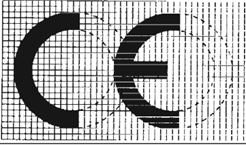 (3) Nëse shenja CE zvogëlohet ose rritet, proporcionet e saj duhet të respektohen.Rregullat e vendosjes së CE - shenja e konformitetitNeni 34(1) Shenja CE do të vendoset vetëm nga prodhuesi ose nga përfaqësuesi i tij i autorizuar.(2) Shenja CE do të vendoset vetëm në produktet për të cilat vendosja e saj përcaktohet nga legjislacioni harmonizues evropian dhe nuk mund të vendoset në asnjë produkt tjetër.(3) Me vendosjen e shenjës CE, prodhuesi tregon se merr përgjegjësinë për konformitetin e produktit me të gjitha kërkesat e zbatueshme të vërtetuara në legjislacionin përkatës harmonizues evropian dhe rregulloret teknike të harmonizuara të miratuara në bazë të legjislacionit të harmonizimit që qeveris procedurën e vendosjes së tij.(4) Shenja CE do të vendoset në mënyrë të dukshme, të lexueshme dhe të pashlyeshme në produkt ose në pllakën e saj të të dhënave. Kur kjo nuk është e mundur ose nuk justifikohet nga natyra e produktit, ajo vendoset në paketim dhe dokumentet shoqëruese, nëse rregullat e veçanta parashikojnë dokumente të tilla.(5) Vendosja e shenjave, simboleve, piktogrameve ose mbishkrimeve në produkt që do të çorientojë palët e treta në lidhje me kuptimin ose formën e shënimit CE është e ndaluar. Çdo shenjë tjetër mund t'i vendoset produktit me kusht që shikueshmëria, lexueshmëria dhe rëndësia e shënimit CE të mos zvogëlohet.Njohja e dokumenteve dhe shenjave të konformitetit nga rregulloret teknike të harmonizuara të lëshuara nga jashtëNeni 35Për produktet e mbuluara nga legjislacioni Evropian i harmonizuar dhe ligjet ose rregulloret teknike të miratuara në bazë  të harmonizimit të legjislacionit, në Republikën e Maqedonisë së Veriut janë të vlefshme dokumentet e konformitetit të lëshuara nga organi i autorizuar për vlerësimin e konformitetit në Republikën e Maqedonisë së Veriut , organ i njoftuar për vlerësimin e konformitetit në deklaratat e konformitetit të lëshuara nga prodhuesi ose përfaqësuesi i tij i autorizuar i vendosur brenda Bashkimit Evropian dhe shenja CE e konformitetit.Shtojca e deklaratës së konformitetitNeni 36Operatori ekonomik që e vendos produktin në tregun e Republikës së Maqedonisë së Veriut, është i detyruar të paraqesë shtojcë në deklaratën e konformitetit të lëshuar nga prodhuesi, e shkruar në gjuhën maqedonase dhe alfabetin e saj ciriliksi dhe në një gjuhën të cilën e flasin  20%   e qytetarëve zyrtare në territorin e Republikës së Maqedonisë së Veriut , që nuk e përjashtonë mundësinë e përdorimit të njëkohshëm të gjuhëve tjera, i cili përmban1) identifikimin e qartë të produktit të cilit i referohet;2) emrin dhe adresën e prodhuesit ose përfaqësuesit të tij të autorizuar (lëshuesit të deklaratës);3) emrin dhe adresën e operatorit ekonomik (lëshuesi i shtojcës së deklaratës);4) lënda e deklaratës me identifikimin e produktit që mundëson gjurmueshmërinë (nëse është e përshtatshme, mund të shfrytëzohet fotografi);5) deklaratë se shtojca e deklaratës së konformitetit është lëshuar nën përgjegjësinë e plotë të operatorit ekonomik;6) deklaratë që lënda e deklaratës është në përputhje me rregulloret teknike të harmonizuara përkatëse, përkatësisht legjislacionin përkatës harmonizues evropian, që përcakton se në cilat rregullore i referohet konformiteti;7) numërimi i standardeve përkatëse të harmonizuara ose specifikimeve teknike të përdorura për të arritur konformitetin e deklaruar;8) emrin, selinë dhe numrin identifikues të organit të autorizuar ose të njoftuar që ka marrë pjesë në përputhje me të dhënat për dokumentin e lëshuar të konformitetit;9) të dhëna të tjera që janë të rëndësishme për konformitetin e produktit;10) vendi dhe data e lëshimit të shtojcës në deklaratën e konformitetit dhe11) emri dhe mbiemri, funksioni dhe nënshkrimi personal i personit përgjegjës nga lëshuesi i shtojcës së deklaratës së pajtueshmërisë.Parimet e njohjes reciproke të dokumenteve dhe shenjat e konformitetit me origjinë të huajNeni 37(1) Republika e Maqedonisë së Veriut njeh rëndësinë e dokumenteve dhe shenjave për vlerësimin e konformitetit me origjinë të huaj për produktet e mbuluara nga rregulloret teknike, nëse lëshohen në përputhje me marrëveshjet ndërkombëtare të lidhura dhe ratifikuara, gjegjësisht të cilave është aderuar Republika e Maqedonisë së Veriut.(2)Ministri i Ekonomisë, përkatësisht ministri kompetent për miratimin e rregulloreve teknike, për produktet e përshkruara në rregulloret teknike, mundet, si përjashtim nga paragrafi (1) i këtij neni, të marrë vendim që njeh rëndësinë e dokumenteve dhe shenjat për vlerësimin e konformitetit me origjinë të huaj, nëse janë plotësuar kushtet e mëposhtme:-kërkesat e atyre rregulloreve të huaja sigurojnë të paktën të njëjtën shkallë të mbrojtjes së sigurisë dhe shëndetit të njerëzve, mbrojtjen e kafshëve dhe bimëve, mbrojtjen e mjedisit, mbrojtjen e konsumatorëve dhe shfrytëzuesve dhe mbrojtjen e pronës, në lidhje me kërkesat e përcaktuara nga rregulloret teknike të pa harmonizuara,-dokumentet dhe shenjat për vlerësimin e konformitetit vërtetojnë përputhshmërinë me kërkesat e përcaktuara me rregulloret teknike të pa harmonizuara kombëtare,-organet teknike të vlerësimit të konformitetit që lëshojnë dokumentet dhe shenjat e vlerësimit të konformitetit nga rreshti 1 i këtij paragrafi plotësojnë kushtet e përcaktuara nga rregulloret teknike të pa harmonizuara.(3)Aktvendimi për njohjen e vlefshmërisë së dokumenteve dhe shenjave për vlerësimin e konformitetit të përmendur në këtë nen merret pas një vlerësimi teknik paraprak i cili vërteton nëse kërkesat e rregulloreve teknike të huaja për produktin dhe kërkesat për organin e huaj të vlerësimit të konformitetit që ka kryer konformitetin do të sigurojnë të paktën të njëjtat kërkesa me ato të vërtetuara në rregulloret teknike të pa harmonizuara. (4)Procedura për njohjen e vlefshmërisë së dokumenteve dhe shenjave për vlerësimin e konformitetit të produkteve të përmendura në paragrafin (2) nga ky nen përshkruhet në mënyrë më të detajuar nga Ministri i Ekonomisë, gjegjësisht Ministri kompetent për rregulloret teknike përkatëse.Kapitulli 7AUTORIZIMI DHE NOTIFIKIMI I ORGANEVE PËR VLERËSIMIN E KONFORMITETITOrgani kompetent për autorizim dhe njoftimNeni 381) Ministri i Ekonomisë ose ministri kompetent për lëshimin e autorizimit përkatës në përputhje me këtë ligj dhe rregulloren teknike autorizon organin e vlerësimit të konformitetit të kryejë procedurat e vlerësimit të konformitetit, në përputhje me dispozitat e këtij ligji dhe rregulloren teknike.(2) Organi kompetent për njoftim dhe notifikim në Republikën e Maqedonisë së Veriut është Ministria e Ekonomisë e cila sipas këtij ligji është përgjegjëse për njoftimin dhe notifikimin, si dhe për monitorimin e punës së organeve të autorizuara dhe të notifikuara dhe për zhvillimin e procedurës për njoftimin dhe notifikimin e Komisionit Evropian dhe Shteteve Anëtare të Bashkimit Evropian në lidhje me organet e vlerësimit të konformitetit.Kërkesë për autorizimNeni 39(1)Ministri i Ekonomisë ose ministri kompetent për lëshimin e autorizimit adekuat, në përputhje me këtë ligj dhe rregullën teknike, i autorizon në mënyrë ekskluzive për vlerësimin e konformitetit, që i plotësojnë kushtet e përcaktuara në nenet19,20,21,22,23,24,25 dhe 26 të këtij ligji dhe kushtet nga rregullat e harmonizuara teknike. (2) Për të marrë autorizim për ushtrimin e vlerësimit të konformitetit, personat juridikë dorëzojnë kërkesë në Ministrinë e Ekonomisë ose Ministrinë kompetente për lëshimin e autorizimit përkatës në përputhje me këtë ligj dhe rregullën teknike që e autorizon organin e vlerësimit të konformitetit për kryerjen e procedurave të vlerësimit të konformitetit në përputhje me dispozitat e këtij ligji dhe rregullën teknike.(3) Kërkesa nga paragrafi (2) i këtij neni me dokumentacion shoqërues, mund të paraqitet edhe në formë elektronike duke përdorur mjet  elektronik identifikimi përmes Portalit Kombëtar për shërbime elektronike, ose përmes ndërmjetësuesit për shërbime administraitve në formë elektronike në Ministrinë e Ekonomisë ose Мinistrinë kompetetente për lëshimin e autorizimit adekuat, në përputhje me rregullatnë fushën e menaxhimit elektronik dhe shërbimeve elektronike dhe në fushën e dokumenteve elektronike, identifikimit elektronik dhe shërbimetve konfidenciale.  (4) Bashkë me kërkesën nga paragrafi (2) i këtij neni, personi juridik duhet të dorëzojë:1) aktvendim për regjistrim në regjistrin tregtar;2) dokument për veprimtari të regjistruar;3)dëshmi të bonitetit pozitiv, kurse për shoqëritë e sapothemeluara- deklaratë nga personi përgjegjës në personin juridik që në afat prej  dymbëdhjetë muajve nga dita e lëshimit të aktvendimit për vlerësimin e konformitetit, do të dorëzojë dëshmi për bonitet pozitiv.4) dëshmi se ka lidhur marrëveshje të sigurimit të përgjegjësisë në përputhje me nenin 23 të këtij ligji;5)certifikatë të akreditimit, në shtojcë të certifikatës që përmban përshkrim të aktiviteteve dhe fushën e vlerësimit të konformitetit, modulin e vlerësimit të konformitetit ose modulet dhe produktin ose produktet për të cilat organi kërkon autorizim dhe është i akredituar, me të cilin vërtetohet që organi për vlerësimin e konformitetit i plotëson kërkesat e përcaktuara në nenet 19, 20, 21, 22, 23, 24, 25 dhe 26 të këtij ligji, të lëshuar nga Trupi kombëtar për akreditim i Republikës së Maqedonisë së Veriut, respektivisht certifikatat e lëshuara nga Shtetet anëtare të Bashkimit Evropian ose vendet kandidate për anëtarësim në Bashkimit Evropian nëse organet e tyre të akreditimit në fushën përkatëse janë nënshkruese të marrëveshjes për njohjen e ndërsjellë të akreditimit (MLA), si dëshmi e aftësisë teknike të organit të vlerësimit të konformitetit;6) dëshmi për stafin e punësuar profesional;7) dëshmi për pajisje teknike dhe8)informacionepër nënrealizuesin e përfshirë në procesin e konformitetit nga ana e organit që kërkon autorizim.(5)dëshmitë sipas detyrës zyrtare nga paragrafi (4) pikat 1), 2), 3), 5) dhe 6) të këtij neni merren nga Ministria e Ekonomisë ose Мinistria kompetente për lëshimin e autorizimit adekuat në përputhje me këtë ligj dhe rregullën teknike dhe të dorëzuara në formë elektronike përmes Platformës Kombëtare për Ndërveprim, në përputhje me rregullat në fushën e menaxhimit elektronik dhe shërbimeve elektronike në afat prej tre ditëve nga dita e parashtrimit të kërkesës nga personi juridik.(6)Me përjashtim të paragrafeve (3) dhe (5) të këtij neni, dhe në rast të ndërprerjes teknike të funksionimit të Portalit Kombëtar për Shërbime Elektronike ose Platformës Kombëtare për Ndërveprim, kërkesa nga paragrafi (2) dhe dëshmitë sipas detyrës zyrtare nga paragrafi (3) pikat 1), 2), 3), 5) dhe 6) të këtij neni në formën e dokumenteve elektronike mund të dorëzohen dhe parashtrohen përmes dërgesëssë kualifikuar elektronike rekomanduese, në përputhje me rregullat e fushs së dokuemteve elektronike, identifikimit elektronik dhe shërbimeve konfidenciale (7) Forma dhe përmbajtja e kërkesës nga paragrafi (2) i këtij neni përcaktohet nga ministri i ekonomisë.Procedura e autorizimitNeni 401) Nëse vërtetohet se me kërkesën nga neni 39 paragrafi (2), janë dorëzuar dëshmitë nga neni 39 paragrafi (3)i këtij ligj,si dhe se janë plotësuar kushtet nga nenet 19,20,21,22,23,24,25 dhe 26 të këtij Ligji dhe kushtet e veçanta për vlerësimin e konformitetit të përcaktuara në rregullat teknike, ministri i Ekonomisë ose ministri kompetent për lëshimin e autorizimit përkatës në përputhje me këtë ligj dhe rregullën teknike, në afat prej 15 ditëve nga dita e mbledhjes së dëshmivenga neni 39 paragrafi (3) i këtij ligji,sjell aktvendim për autorizimin e personit juridik për kryerjen e vlerësimit të konformitetit.(2)Nëse kërkesa nga neni 39 paragrafi (2) nuk i përmban dëshmitë nga neni 39 paragrafi (4) i këtij ligj, ministri i ekonomisë, ose ministri kompetent për lëshimin e autorizimit adekuat, në përputhje me këtë ligj dhe rregullën teknike, i drejtohet parashtruesit, respektivisht personit juridik ta plotësojë kërkesën në afat prej 15 dita nga pranimi i njoftimit për nevojën e plotësimit. (3) Nëse parashtruesi, respektivisht personi juridik nuk e plotëson kërkesën me dëshminë nga 39 paragrafi (3) të këtij ligji, në afatin e caktuar nga paragrafi (2) i këtij neni, në afat prej shtatë ditësh shtesë, ministri i ekonomisë,  ose ministri kompetent për lëshimin e autorizimit adekuat, në përputhje me këtë ligj dhe rregullën teknike, do ta hedh posht kërkesën me aktvendim.4) Autorizimi duhet të përmbajë emrin dhe selinë e organit të autorizuar për vlerësimin e konformitetit me të dhnat e  plota të aktiviteteve të vlerësimit të konformitetit, modulit ose moduleve të vlerësimit të konformitetit, produktit ose produkteve dhe të dhënat e dëshmise adekuate për kompetencë. (5) Aktvendimet nga paragrafët (1) dhe (3) të këtij neni mund të lëshohen në formë të dokumenteve elektronike të cilat dorëzohen në profilin e personit juridik në Portalin Kombëtar për Shërbime Elektronike, në përputhje  me rregullat në fushën e menaxhimit elektronik dhe shërbimeve elektronike në fushën e dokumenteve elektronike, identifikimit elektronik dhe shërbimeve konfidenciale.(6)Kundër aktvendimit nga paragrafi (3) i këtij neni mund të paraqitet ankesë në afat prej 15 ditësh në Komisionin Shtetëror për vendimmarrje në procedurë administrative dhe procedurë të marrëdhënies së punës në shkallë të dytë.(7) Ankesa nga paragrafi (6) i këtij neni nuk e prolongon ekzekutimin e aktvendimit.(8) Ankesa nga paragrafi (6) i këtij neni mund të parashtrohet edhe në formë elektronike me anë të mjetit për identifikim  elektronik përmes Portalit Kombëtar për shërbime elektronike, ose përmes ndërmjetësit për shërbime administrative në mënyrë elektronike në Ministrinë e Ekonomisë ose  Ministrinë kompetente për lëshimin e autorizimit adekauat në përputhje me këtë ligj dhe rregullën teknike në përputhjeme rregullat teknike në fushën e menaxhimit elektronik dhe shërbimeve elektronike dhe në fushën e dokumenteve elektronike, identifikimit elektronik dhe shërbimeve konfidenciale.(9) Me përjashtim nga paragrafi (6) dhe (8) i këtij neni, dhe në rast të ndërprerjes teknike të funksionimit të Portalit Kombëtar për Shërbime Elektronike, aktvendimet nga paragrafët (1) dhe (3) të Ky nen mund të dorëzohet përmes dërgesës elektronike rekomanduese të regjistruar , në përputhje me rregullat në fushën e dokumenteve elektronike, identifikimit elektronik dhe shërbimeve konfidenciale.Regjistri i organeve të autorizuaraNeni 411) Ministria e Ekonomisë mban regjistër të organeve të autorizuara për vlerësimin e konformitetitedhe në formë elektronike.(2)Regjistri i organeve të autorizuara duhet të përmbajë të dhëna për:- emrin, vendin dhe kontaktin e organit të autorizuar për vlerësimin e konformitetit;-numrin unik identifikues të organit me shenjë shkronje  OA-organ i autorizuar i ndjekur nga përcaktimi numerik;-fushat dhe fushëveprimi i autorizimit sipas rregulloreve teknike të harmonizuara;-listën e rregulloreve teknike të harmonizuara në bazë të të cilave është lëshuar autorizimi dhe-të dhëna për lëshimin, tërheqjen dhe kufizimin e autorizimit;(3) Ministria e Ekonomisë publikon Regjistrin e Organeve të Autorizuara në faqen e saj të internetit, me numrat identifikues të caktuar për to dhe aktivitetet për të cilat janë të autorizuar në pajtim me këtë ligj.(4)Ministria e Ekonomisë azhurnon vazhdimisht regjistrin e organeve të autorizuara për vlerësimin e konformitetit.(5)Ministri i Ekonomisë përcakton formën, përmbajtjen dhe mënyrën e mbajtjes së regjistrit të organeve të autorizuara për vlerësimin e konformitetit.Kontrolli i punës së organeve të autorizuara për vlerësimin e konformitetitNeni 42(1) Organi i autorizuar për vlerësimin e konformitetit nga dita e marrjes së vendimit për autorizimin e personit juridik për vlerësimin e konformitetit, është i detyruar të dorëzojë dokumentet e referuara në nenin 39 paragrafi (3) pikat 3), 4), 5) dhe 6) të këtij ligji në Ministrinë e Ekonomisë ose Мinistrisë kompetente për lëshimin e autorizimit përkatës në përputhje me këtë ligj dhe rregulloren teknike përkatëse.(2) Ministria e Ekonomisë ose Ministria kompetente për lëshimin e autorizimit përkatës në përputhje me këtë ligj dhe rregulloren teknike, do të kontrollojë punën e organeve të autorizuara të vlerësimit të konformitetit rregullisht dhe kur ka dyshime ose njohuri në lidhje me kompetencën e organit të autorizuar, përmbushjen e kërkesave dhe përgjegjësive të organit të autorizuar, të kryera në mënyrë korrekte procedurat e vlerësimit të konformitetit dhe konformitetin e përcaktuar gabimisht të produktit nga organet.Revokimi i aktvendimit të autorizimitNeni 43(1) Nëse përcaktohet se organi i autorizuar për vlerësimin e konformitetit ka pushuar së përmbushuri kushtin e caktuar të këtij ligji ose ndonjë kusht të përcaktuar me rregulloren teknike të harmonizuar përkatëse, si dhe nëse përcaktohet shkelje e rëndë e procedurave të vlerësimit të konformitetit, Ministri i Ekonomisë ose Ministri kompetent për lëshimin e autorizimit përkatës në përputhje me këtë ligj dhe rregulloren teknike do të revokojë vendimin e autorizimit.(2) Aktvendimi nga paragrafi (1) i këtij neni mund të nxirret në formën e një dokumenti elektronik i cili dorëzohet në profilin e personit juridik në Portalin Kombëtar për Shërbimet Elektronike, në përputhje me rregulloret në fushën e menaxhimit elektronik dhe shërbimet elektronike dhe në fushën e dokumenteve elektronike, identifikimin elektronik dhe shërbimet konfidenciale.(3) Kundër aktvendimit nga paragrafi (1) i këtij neni mund të parashtrohet ankesë në afat kohor prej 15 ditëve në Komisionin Shtetëror për të vendosur në procedurën administrative dhe procedurën e punësimit në shkallë të dytë.(4) Ankesa nga paragrafi (3) i këtij neni nuk e shtyn ekzekutimin e aktvendimit.(5) Ankesa nga paragrafi (3) i këtij neni mund të parashtrohet edhe në formë elektronike me përdorimin e mjetit për identifikim  elektronik përmes Portalit Kombëtar për shërbime elektronike, ose përmes ndërmjetësuesiit për shërbime administrative në mënyrë elektronike në Ministrinë e Ekonomisë ose  Ministrinë kompetente për lëshimin e autorizimit adekauat në përputhje me këtë ligj dhe rregullën teknike në përputhjeme rregullat teknike në fushën e dokumenteve elektronike, identifikimit elektronik dhe shërbimeve konfidenciale.(6) Si përjashtim nga paragrafët (2) dhe (5) të këtij neni, dhe në rast të ndërprerjes teknike të funksionimit të Portalit Kombëtar për Shërbimet Elektronike, aktvendimi nga paragrafi (1) dhe ankesa nga paragrafi (3) i këtij neni në formë të dokumentit elektronik mund të paraqiten dhe dorëzohen përmes dorëzimit të regjistruar elektronik të kualifikuar në adresën elektronike të organit kompetent vendimmarrës në shkallën e dytë, pra personit juridik, në përputhje me rregulloret në fushën e dokumenteve elektronike, identifikimin elektronik dhe shërbimet konfidenciale.(7) Për heqjen e autorizimit nga paragrafi (1) i këtij neni, organi kompetent për autorizim dhe njoftim bën ndryshime në regjistër.(8) Në rastin e përmendur në paragrafin (1) të këtij neni, autoriteti kompetent për njoftim dhe notifikim ndërmer masat e duhura për një organ tjetër të autorizuar të vlerësimit të konformitetit për të marrë përsipër lëndët e organit autorizimi i të cilit është tërhequr në mënyrë që artikujt të jenë gjithmonë në dispozicion të autoriteteve të mbikëqyrjes së tregut me kërkesën e tyre.(9) Shpenzimet për marrjen përsipër të rasteve do të përballohen nga organi i autorizuar i vlerësimit të konformitetit, vendimi i të cilit për autorizimin është revokuar.(10) Ministri i Ekonomisë do të informojë Komisionin Evropian për miratimin e aktvendimit të përmendur në paragrafin (1) të këtij neni, në rast se organi i autorizuar për vlerësimin e konformitetit është njoftuar nga Ministria e Ekonomisë.Procedura e notifikimitNeni 441) Me aderimin e Republikës së Maqedonisë së Veriut në Bashkimin Evropian ose duke nënshkruar një protokoll të përshtatshëm që mundëson njoftimin për marrjen e autoritetit të organeve të vlerësimit të konformitetit dhe njoftimin e organeve të vlerësimit të konformitetit në Komisionin Evropian, Organet e autorizuara të vlerësimit të konformitetit konsiderohen si organe të notifikuara në Komisionin Evropian dhe shtetet anëtare të Bashkimit Evropian.(2) Qeveria e Republikës së Maqedonisë së Veriut do të përshkruajë mënyrën e njoftimit për marrjen e autorizimit të organeve të vlerësimit të konformitetit dhe mënyrën e njoftimit të organeve të vlerësimit të konformitetit me kërkesën e tyre Komisionit Evropian dhe shteteve anëtare të Bashkimit Evropian.Kapitulli 8EVIDENCAT DHE NJOFTIMETMbajtja e evidencaveNeni 45(1)Ministria e Ekonomisë si regjistra të arritshme publikei i mbanedhe në formë elektronike dhe i publikon në faqen e saj të internetit regjistrat e mëposhtëm:1) Regjistri i rregulloreve teknike të vlefshme dhe2) Regjistri i rregulloreve teknike në përgatitje.(2) Forma, përmbajtja dhe mënyra e mbajtjes së regjistrave nga paragrafi (1) i këtij neni përcaktohen nga Ministri i Ekonomisë.Njoftimet dhe shkëmbimet e informacioneveNeni 46(1)Të dhënat në dispozicion të organeve mbikëqyrëse të tregut, të cilat lidhen me rreziqet për shëndetin dhe sigurinë e konsumatorëve të shkaktuara nga produktet, janë publike, në përputhje me parimin e transparencës.(2) Organet e mbikëqyrjes së tregut janë të detyruara të vënë në dispozicion informacionin që përshkruan në detaje produktin specifik, llojet e rrezikut në lidhje me aplikimin e tij, si dhe masat e miratuara.(3) Si përjashtim nga paragrafi (2) i këtij neni, vetëm të dhënat nuk janë publike të cilat, në përputhje me rregulloret për informacionin e klasifikuar, nuk mund të publikohen.(4) Sekreti i biznesit, në kuptimin e këtij ligji, nuk mund të jetë informacion që lidhet me vetitë e sigurisë së produkteve që duhet t'i jenë të arritshme opinionit, në mënyrë që të mbrojë shëndetin dhe sigurinë e konsumatorëve dhe përdoruesve të produkteve dhe interesin publik.Shkëmbimi i informacioneveNeni 47Shkëmbimi i informacioneve bëhet përmes sistemit të informacionit të shpejtë për produktet që paraqesin rrezik serioz dhe parimet e bashkëpunimit midis Republikës së Maqedonisë së Veriut, shteteve anëtare të Bashkimit Evropian dhe Komisionit Evropian, dhe kryhet në përputhje me Ligjin mbi mbikëqyrjen e tregut dhe Ligjin për sigurinë e përgjithshme të produkteve.Kapitulli 9MBIKËRQYRJAMbikëqyrjaNeni 48(1) Mbikëqyrja mbi zbatimin e dispozitave të këtij ligji dhe rregulloret teknike të miratuara në bazë të këtij ligji do të bëhet nga Ministria e Ekonomisë, gjegjësisht Мinistritë në kompetencën e të cilave është miratimi i rregulloreve të veçanta teknike. (2) Mbikëqyrja inspektuese mbi zbatimin e dispozitave të këtij ligji që u referohen produkteve nga rregulloret teknike të harmonizuara dhe dispozitave të atyre rregulloreve teknike kryhet nga:-        Inspektoriati shtetëror i tregut-       Inspektorati shtetëror për inspektim teknik për produktet që mbulohen nga rregulloret teknike të harmonizuara për ashensorët dhe pajisjet e sigurisë për ashensorët; pajisje të qëndrueshme dhe të lëvizshme nën presion; pajisje sigurie për pajisjet nën presion; pajisjet dhe sistemet e mbrojtjes të projektuara në atmosfera potencialisht shpërthyese; pajisje elektrike, teleferikë dhe ashensorë skish, si dhe për makina që i përkasin grupit të makinave të ndërtimit dhe minierave, vinça, ngritës, pajisje për ngritjen e ngarkesave dhe/ose personave;- Inspektorati shtetëror, sanitar dhe shëndetësor për sigurinë e lodrave dhe objekteve të fëmijëve për përdorim të përgjithshëm;- Inspektorati shtetëror për mjedisin jetësor për përdorimin e substancave të dëmshme në pajisjet elektrike dhe elektronike;- Shërbimet e inspektimit të organizuara nga Ministria e Transportit dhe Lidhjeve për objektet lundruese dhe pajisjet rekreative dhe personale lundruese;- Shërbimet e inspektimit të organizuara nga Ministria e Shëndetësisë për pajisjet mjekësore, produktet mjekësore për nevojën tek njerëzit dhe për produktet mjekësore të destinuara për diagnostifikim in-vitro;(3)Në mbikëqyrjen e tregut mbi zbatimin e dispozitave të këtij ligji dhe rregulloreve të nxjerra në bazë të këtij ligji, kryejnë edhe organet e tjera të mbikëqyrjes së tregut dhe në kuadër të objektit të mbikëqyrjes së tyre të rregulluar me rregullat e veçanta (në tekstin e mëtejmë: inspektorët kompetentë ose personat e autorizuar). për të kryer mbikëqyrjen) edhe atë:- personat e punësuar në shërbimin profesional të Agjencisë për Komunikime Elektronike, të cilët janë të autorizuar për këtë nga drejtori i Agjencisë (personi i autorizuar) dhe- punëtorët e autorizuar të Byrosë për metrologji për ushtrimin e detyrave dhe punëve të mbikëqyrjes inspektuese matësat dhe peshoret jo-automatike.(4) Në procedurat e inspektimit zbatohen dispozitat e Ligjit për inspektim, përveç nëse me këtë ligj është përcaktuar ndryshe.(5) Koordinimi i mbikëqyrjes së tregut për produktet nga rregulloret e harmonizuara teknike që vendosen në tregun e Republikës së Maqedonisë së Veriut, kontrolli i produkteve që hyjnë në treg, mbikëqyrja e aplikimit dhe parimet e përgjithshme të shënimit CE , obligimet e organeve të mbikëqyrjes së tregut, masat për kryerjen e mbikëqyrjes së tregut kryhen në përputhje me Ligjin për mbikëqyrjen e tregut.Kompetenca gjatë mbikëqyrjes inspektueseNeni 49Organet kompetente të inspektimit, përveç autorizimeve të përcaktuara me një ligj tjetër, në bazë të këtij ligji kanë këto autorizime:- të kërkojnë nga operatorët ekonomikë të gjithë informacionin dhe të kryejnë kontroll në dokumentet për konformitetin e produktit dhe dokumentacionit teknik;- të ndërmarrin ose organizojnë, edhe kur produkti i këtij ligji vendoset në treg si i pajtueshëm, kontrolle të përshtatshme për pajtueshmërinë e tij me kërkesat e rregulloreve teknike;- të kontrollojnë nëse inspektimet teknike të përshkruara janë kryer si pjesë e masave të sigurisë së produktit gjatëafatit të përdorimit;- të urdhërojë eliminimin e mospërputhjes brenda një afati të caktuar;- të urdhërojë që produktet të shënohen me shenjat e përshtatshme të konformitetit, dhe shenjat e paligjshme të hiqen;- të kufizojnë ose ndalojnë vendosjen në treg të produktit dhe të zbatojnë masa shtesë në përputhje me ligjin, të cilat do të sigurojnë që kufizimi ose ndalimi të zbatohet;- të urdhërojë tërheqjen ose kthimin e produkteve që nuk janë në përputhje me kërkesat e rregullave teknike dhe me dispozitat e këtij ligji;- të urdhërojë shkatërrimin e produkteve që nuk përputhen me kërkesat e përcaktuara, nëse është e nevojshme për mbrojtjen e shëndetit dhe sigurisë së konsumatorëve dhe përdoruesve të tjerë dhe mbrojtjen e mjedisit jetësor dhe natyrës, dhe- të inspektojë ambientet dhe objektet e operatorëve ekonomikëMasat për produktet e përfshira nga ky ligjNeni 50(1) Nëse gjatë ushtrimit të mbikëqyrjes inspektuese te operatorët ekonomikë dhe produktet e tyre, inspektori përcakton mosrespektimin e dispozitave të këtij ligji dhe rregullave teknike, do të sjellë aktvendim me të cilin do të:a) urdhërojë:- heqjen e mospërputhjeve të identifikuara duke përcaktuar një afat për heqjen e tyre;- shënimi i produkteve me shenjat e përshkruara ose heqja e shenjave të paligjshme;- shkatërrimin e produkteve që nuk përputhen, nëse është e nevojshme për mbrojtjen e shëndetit dhe sigurisë së njerëzve dhe mbrojtjen e mjedisit jetësor dhe natyrës; dhe- tërheqja nga tregu e produkteve që nuk përputhen.b) ndalimet:- vendosja në treg ose kufizimi i tregut me produkte që nuk përputhen;- vënia në përdorim ose kufizimi i përdorimit të produkteve që nuk përputhen;- përkohësisht çdo furnizim, furnizim ose ekspozim i produkteve, derisa të bëhen kontrollet e duhura, dhe- përdorimi i produkteve që nuk përputhen.(2) Nëse ka dëshmi se pavarësisht harmonizimit të produktit me dispozitat e këtij ligji dhe rregulat teknike, produkti rrezikon sigurinëdhe  shëndetin e njerëzve, inspektorët kompetent janë të detyruar të miratojnë masa në përputhje me paragrafin (1) të këtij neni, i cili mund të kufizojë plasimin e produktit në treg, gjegjësisht të përcaktojë tërheqjen e tij nga tregu ose kthim të produktit.(3) Inspektorët kompetentë ose perosnat e autorizuar për kryerjen e mbikëqyrjes gjatë ndërmarrjes së masave me sjelljen e aktvendimit, janë të obliguar të veprojnë në atë mënyrë që masat e tyrë të jenë proporcionale në rasport me seriozitetin e rrezikur, dhe në masë më të madhe të mundshme të respektohet parimi i kujdesit dhe rreziqeve indirekte dhe të drejtpërdrejta për shëndetin dhe sigurinë e konsumatorëve dhe përdoruesve tjerë të produktit. Procedura për përballje me produkte që paraqesin rrezik në nivel kombëtarNeni 51(1) Kur organet kompetente të mbikëqyrjes së tregut kanë arsye të mjaftueshme për të besuar se produktet e mbuluara nga ky ligj dhe rregulloret teknike të këtij ligji paraqesin rrezik për shëndetin ose sigurinë e personave ose për aspekte të tjera të mbrojtjes së interesit publik, ata do të marrin masa dhe do të kryejnë vlerësimin në lidhje me produktin në fjalë, i cili mbulon të gjitha kërkesat përkatëse të përcaktuara në këtë ligj dhe rregulloren teknike përkatëse.Operatorët përkatës ekonomikë duhet të bashkëpunojnë me autoritetet e mbikëqyrjes së tregut.Kur, gjatë atij vlerësimi, autoritetet kompetente të mbikëqyrjes së tregut përcaktojnë se produkti nuk është në përputhje me kërkesat e përcaktuara në këtë ligj dhe rregulloret teknike të zbatueshme, ata, pa vonesë, do t'i kërkojnë operatorit ekonomik përkatës që të ndërmarrë të gjitha veprimet e duhura korrigjuese për për të qenë në përputhje me kërkesat e produktit, për të tërhequr produktin nga tregu ose për të bërë një kthim, të gjitha brenda një kohe të arsyeshme, domethënë një periudhe në përpjesëtim me natyrën e rrezikut, siç është përshkruar.(2) Operatori ekonomik duhet të marrë të gjitha masat e duhura korrigjuese në lidhje me të gjitha produktet e prekura që vendosen ose vihen në dispozicion në tregun e Republikës së Maqedonisë së Veriut dhe në tregun e ВE.(3) Kur operatori ekonomik nuk ndërmerr veprime korrigjuese të përshtatshme për të harmonizuar produktin me këto kërkesa brenda periudhës së përmendur në paragrafin (1) të këtij neni, autoritetet kompetente të mbikëqyrjes së tregut do të marrin të gjitha masat e duhura ligjore për të ndaluar ose kufizar disponueshmërinë e produktit në treg, për të tërhequr produktin ose për ta kthyer produktin.(4) Informacion për masat e ndërmarra në pajtim me paragrafin (3) të këtij neni duhet të përfshijë të gjitha detajet e disponueshme, veçanërisht të dhënat e nevojshme për të identifikuar produktin që nuk përputhet, origjinën e tij, natyrën e mospërputhjes dhe rrezikun që ai paraqet, natyra dhe kohëzgjatja e masave kombëtare dhe argumentet e parashtruara nga operatorët ekonomikë përkatës. Në veçanti, autoritetet mbikëqyrëse të tregut duhet të tregojnë nëse mospërputhja është për shkak të si në vijim:(a) mospërputhja e produktit me kërkesat thelbësore të shëndetit dhe sigurisë të këtij ligji dhe rregulloreve teknike përkatëse dhe legjislacionit përkatës të harmonizuar evropian ose(b) mangësitë në standardet e harmonizuara që mundësojnë prezumimin e konformitetit.(5) Autoritetet kompetente të mbikëqyrjes së tregut do të informojnë në mënyrë adekuate organet përkatëse të autorizuara dhe të notifikuara.(6) Organet kompetente për mbikëqyrjen e tregut do të informojnë Komisionin Evropian dhe shtetet e tjera anëtare të Bashkimit Evropian,në përputhje me paragrafin (4) të këtij neni dhe në përputhje me rregulloret që rregullojnë këtë fushë.(7) Kur autoritetet kompetente të mbikëqyrjes së tregut konsiderojnë se mospërputhja nuk është e kufizuar vetëm në territorin e Republikës së Maqedonisë së Veriut, ata do të informojnë Komisionin Evropian dhe shtetet e tjera anëtare të Bashkimit Evropian për rezultatet e vlerësimit dhe aktivitetet që do të ndërmerren nga operatorët ekonomikë.Përshtatja e produkteve që paraqesin një rrezik për shëndetin dhe sigurinëNeni 52(1) Kur pas kryerjes së vlerësimit në përputhje me nenin 51 paragrafi (1) të këtij ligji, konsiderohet se edhe pse produkti është në përputhje me këtë ligj dhe rregulloren teknike përkatëse ose me legjislacionin e harmonizuar evropian për atë produkt, paraqet rrezik shëndetësor ose siguri të personave ose aspekt tjetër të mbrojtjes së interesit publik,operatori ekonomik përkatës duhet të ndërmarrë të gjitha veprimet e duhura korrigjuese për ta sjellë produktin në përputhje me këto kërkesa për të siguruar që produkti në fjalë nuk paraqet më rrezik, tërheq produktin ose bën një kthim brenda një kohe të arsyeshme në përpjesëtim me natyrën e rrezikut dhe e cila jepet nga autoritetet kompetente.(2) Operatori ekonomik duhet të sigurojë që janë ndërmarrë masat e duhura korrigjuese në lidhje me të gjitha produktet e vendosura ose të vëna në dispozicion në tregun e Republikës së Maqedonisë së Veriut dhe në tregun e Bashkimit Evropian.Mosrespektimi formalNeni 53(1) Pavarësisht nga procedurat e përmendura në nenin 51 të këtij ligji, kur organi kompetent i mbikëqyrjes së tregut  do të konstatojë një nga gjetjet e përmendura në këtë paragraf, do të kërkojë nga operatorët relevant ekonomik që t'i eliminojnë ato mospërputhje, nëse:(a) shenja e konformitetit është në kundërshtim me rregulloret që rregullojnë vendosjen e saj;(b) shenja e konformitetit nuk është vendosur;(c) deklarata e konformitetit nuk është e shkruar;(ç)deklarata e konformitetit nuk është shkruar siç duhet; dhe(d) dokumentacioni teknik nuk është i disponueshëm ose është i pa kompletuar.(2) Kur vazhdon mospërputhja me paragrafin (1), organet mbikëqyrëse të tregut do të marrin të gjitha masat e duhura për të kufizuar ose ndaluar ose kufizuar disponueshmërinë e produktit në treg, ose mund të urdhërojnë që produkti të kthehet ose të tërhiqet nga tregu.Vërejtje dhe aktvendim                                       Neni 54 (1) Nëse gjatë mbikëqyrjes inspektuese, inspektori kompetent te operatori ekonomik konstaton parregullsi dhe mangësi në përputhje me nenet 50, 51, 52 dhe 53 të këtij ligji, me aktvendim do të shqiptojë masë inspektuese dhe do të përcaktojë afat në të cilin ai detyrohet t'i largojë parregullsitë dhe mangësitë e konstatuara në procesberbal.(2) Me përjashtim nga paragrafi (1) i këtij neni, në rast se inspektori vlerëson se parregullsitë dhe mangësitë e konstatuara mund të shkaktojnë ose shkaktojnë rrezik të drejtpërdrejtë për jetën dhe shëndetin e njerëzve ose dëm financiar të pronës me vlerë më të madhe ose vënies në rrezik të mjedisit jetësor, ose rrezikim të  interesit publik, me aktvendim shqipton masë tjetër inspektuese, si urdhër në përputhje me nenin 50 paragrafi (1) pika a), ndalesë në përputhje me nenin 50 paragrafi (1) pika b), të kryejë kthim të produktit në pajtim me nenin 52 paragrafi (1) dhe nenin 53 paragrafi (2) dhe masë tjetër, nëse përcaktohet me këtë ligj, me të ciën më së miri do ta realizohet  qëllimi i inspektimit.(3) Kur gjatë mbikëqyrjes inspektuese nuk konstatohen parregullsi dhe shkelje të tjera të dispozitave të këtij ligji dhe rregullave teknike ose parregullsitë e konstatuara  janë menjanuar gjatë kontrollit ose në afatin e përcaktuar me aktvendimin nga paragrafi (1) i këtij neni, inspektori e ndërpret procedurën me konstatim në procesverbal.4) Me përjashtim nga paragrafët (2) dhe (3) të këtij neni, inspektori mund të shqiptojë masë inspektimi me aktvendim gojor të shënuar në procesverbal (5) Në rastin nga paragrafi (2) i këtij neni, inspektori është i obliguar menjëherë, e më së voni tetë ditë nga përpilimi i procesverbalit, të sjell aktvendim me shkrim për shqiptimin e masës së inspektimit.(6) Kundër aktvendimit nga paragrafët (1) dhe (2) të këtij neni, mund të paraqitet ankesë në afat prej 15 ditësh nga dita e pranimit të aktvendimit, te organi kompetent për të vendimmarrje  në shkallë të edytë, në pajtim me ligjin.(7) Ankesa nga paragrafi (6) i këtij neni mund të parashtrohet edhe në formë elektronike me përodrim të mjetit për identifikim elektronik përmes Portalit Kombëtar për Shërbime Elektronike ose ndërmjetësuesit për shërbime administrative në mënyrë elektronike në Inspektorat, në përputhje me rregullat në fushën e menaxhimit elektronik dhe shërbimeve elektronike dhe në fushën e dokumenteve elektronike, identifikimit elektronik dhe shërbimeve konfidenciale.(8) Me përjashtim nga paragrafi (7) i këtij neni, dhe në rast të ndërprerjes teknike të funksionimit të Portalit Kombëtar për Shërbime Elektronike, ankesa nga paragrafi (7) i këtij neni, në formë elektronike mund të dorëzohet përmes dërgesës së kualifikuar elektronike të rekomanduar në adresën elektronike të organit kompetent vendimmarrje në shkallë të dytë, në përputhje me rregullat në fushën e dokumenteve elektronike, identifikimit elektronik dhe shërbimeve konfidenciale.(9) Ankesa nuk e prolongon ekzekutimin e aktvendimit nga paragrafët (1) dhe (2) të këtij neni.(10) Inspektorati mban evidencë për vërejtjet  e shqiptuara nga paragrafi (1) i këtij neni.(11) Formën dhe përmbajtjen e evidencës për vërejtjet e shqiptuara nga paragrafi (10) i këtij neni, i përcakton ministri i ekonomisë.X. DISPOZITAT PËR KUNDËRVAJTJEKundërvajtje dhe gjobat për operatorët ekonomikëNeni 55(1)Gjobë në vlerë prej 500 euro deri në 1,000 euro në kundërvlerë në denarë do të shqiptohet për kundërvajtje ndaj personit juridik, i cili është mikro-tregtar, nëse:1) në kundërshtim me nenin 3 të këtij ligji, vendos në treg produkte që nuk përputhen me kërkesat e përcaktuara të rregullores teknike;2) në kundërshtim me nenet 10, 12 dhe 13 të këtij ligji, e vendos produktin në treg dhe nuk i përmbush detyrimet nga ky ligj dhe rregulloret teknike;3) tregon produktet që nuk janë në përputhje me kërkesat e përshkruara të përcaktuara në rregulloret teknike, me shenja të konformitetit ose shenja të tjera të cilat janë të ngjashme me shenjat e konformitetit në masën që mund të mashtrojnë konsumatorët;4) për produktet nuk kryen vlerësimin e konformitetit sipas kërkesave të përcaktuara të përcaktuara në rregulloret teknike;5) nuk ka lëshuar dhe/ose ofruar dokument konformiteti për produktet;6) nuk përgatit dokumentacionin teknik për produktet me formë dhe përmbajtje të përcaktuar dhe nuk e mban atë në mënyrën dhe kohëzgjatjen e përcaktuar;7) vendos në treg produkte që nuk janë shënuar në mënyrën e përcaktuar me shenja të konformitetit dhe që nuk shoqërohen me dokumente konformiteti të përcaktuara në këtë ligj dhe rregulloret teknike;8) nuk dorëzon të dhënat identifikuese të operatorëve ekonomikë tek organi kompetent i inspektimit në përputhje me nenin 15 të këtij ligji;9) nuk dorëzon të gjithë informacionin e nevojshëm mbi konformitetin e produktit, dokumentacionin teknik dhe dokumentet e konformitetit me kërkesë të organit kompetent të inspektimit;10) pengon marrjen e mostrave të nevojshme nga inspektorati kompetent për shkak të testeve laboratorike dhe11) nuk vepron në përputhje me masat e përmendura në nenin 52 paragrafi (1) të nxjerra nga organet kompetente të inspektimit.(2) Gjobë në vlerë prej 1.000 deri në 2.000 euro në kundërvlerë në denarë do t'i shqiptohet personit juridik që është tregtar i vogël për kundërvajtje nga paragrafi (1) i këtij neni.(3) Gjobë në vlerë prej 2.000 deri në 5.000 euro në kundërvlerë në denarë do t'i shqiptohet personit juridik që është tregtar i mesëm për kundërvajtjen nga paragrafi (1) i këtij neni.(4) Gjobë në vlerë prej 5.000 deri në 10.000 euro në kundërvlerë në denarë do t'i shqiptohet personit juridik që është tregtar i madh për kundërvajtjen nga paragrafi (1) i këtij neni.(5) Gjobë në vlerë prej 150 euro në kundërvlerë në denarë, i shqiptohet personit përgjegjës në personin juridik që është mikro -tregtar për kundërvajtje nga paragrafi (1) i këtij neni.(6) Gjobë në vlerë prej 250 euro në kundërvlerë në denarë, i shqiptohet personit përgjegjës në personin juridik që është tregtar i vogël për kundërvajtje nga paragrafi (1) i këtij neni.(7)Gjobë në vlerë prej 350 euro në kundërvlerë në denarë, i shqiptohet personit përgjegjës në personin juridik që është tregtar i mesëm për kundërvajtje nga paragrafi (1) i këtij neni.(8)Gjobë në vlerë prej 500 euro në kundërvlerë në denarë, i shqiptohet personit përgjegjës në personin juridik që është tregtar i madh për kundërvajtje nga paragrafi (1) i këtij neni.(9)Gjobë në vlerë prej 50euro në kundërvlerë në denarë do t'i shqiptohet personit fizik ose pronari të vetëm për kundërvajtjen nga paragrafi (1) të këtij neni.(10) Për kundërvajtjet nga paragrafët (1), (5) dhe (9) të këtij neni, zhvillohet një procedurë kundërvajtëse dhe vendoset sanksion kundërvajtës nga Ministria e Ekonomisë,përmes Komisionit për vendosjen e kundërvajtjeve(11) Për kundërvajtjet e përmendura në paragrafët (2), (3), (4), (6), (7) dhe (8) të këtij neni, zhvillohet  procedurë kundërvajtjeje dhe vendoset sanksion kundërvajtës nga gjykata kompetente.Kundërvajtjet dhe gjobat për pjesëmarrësit në vlerësimin e konformitetitNeni 56(1) Gjobë në vlerë prej 500 deri në 1,000 euro në kundërvlerë në denarë do të shqiptohet për kundërvajtje ndaj personit juridik, i cili është mikro-tregtar, nëse:1) në kundërshtim me këtë ligj, kryen veprimtaritë që lidhen me vlerësimin e konformitetit2) nuk dorëzon të gjithë informacionin e nevojshëm mbi procedurat e zbatuara për vlerësimin e konformitetit të produktit, me kërkesë të organit kompetent të inspektimit.(2) Gjobë në vlerë prej 2,000 deri në 6,000 euro në kundërvlerë në denarë do t'i shqiptohet personit juridik që është tregtar i vogël për kundërvajtjen nga paragrafi (1) i këtij neni.(3) Gjobë në vlerë prej 3,000 deri në 9,000 euro në kundërvlerë në denarë do t'i shqiptohet personit juridik që është tregtar i mesëm për kundërvajtjen nga paragrafi (1) i këtij neni.(4) Gjobë në vlerë prej 6,000 deri në 20,000 euro në kundërvlerë në denarë do t'i shqiptohet personit juridik që është tregtar i madh për kundërvajtjen nga paragrafi (1) i këtij neni.(5) Gjobë në vlerë prej 150 euro në kundërvlerë në denarë, i shqiptohet personit përgjegjës në personin juridik që është mikro -tregtar për kundërvajtje nga paragrafi (1) i këtij neni.(6) Gjobë në vlerë prej 250 euro në kundërvlerë në denarë, i shqiptohet personit përgjegjës në personin juridik që është tregtar i vogël për kundërvajtje nga paragrafi (1) i këtij neni.(7) Gjobë në vlerë prej 350euro në kundërvlerë në denarë, i shqiptohet personit përgjegjës në personin juridik që është tregtar i mesëm për kundërvajtje nga paragrafi (1) i këtij neni.(8) Gjobë në shumë prej 500 euro në kundërvlerë në denarë, i shqiptohet personit përgjegjës në personin juridik që është tregtar i madh për kundërvajtje nga paragrafi (1) i këtij neni.(9)Gjobë në vlerë prej 50 euro në kundërvlerë me denarë do t'i shqiptohet personit fizik ose pronarit të vetëm për kundërvajtjen nga paragrafi (1) të këtij neni.(10) Për kundërvajtjet nga paragrafët (1), (5) dhe (9) të këtij neni, zhvillohet procedurë kundërvajtëse dhe vendoset sanksion kundërvajtës nga Ministria e Ekonomisë,përmes Komisionit për vendosjen e kundërvajtjeve.(11) Për kundërvajtjet e përmendura në paragrafët (2), (3), (4), (6), (7) dhe (8) të këtij neni, zhvillohet  procedurë kundërvajtjeje dhe vendoset sanksion kundërvajtës nga gjykata kompetente.Përjashtime nga nisja e procedurës për kundërvajtjeNeni57Nëse inspektori përgjegjës vërteton se produktin qëoperatori ekonomik e plason në treg ose e bën të qasshëm në treg- është pa shenja  ose është shënjëzuar  në mënyrë jo të rregullt;-nuk shoqërohet me dokumentet e nevojshme të konformitetit ose dokumentet nuk janë të qasshme për momentin ose- nuk shoqërohet me udhëzimet e nevojshme për siguri,nuk do të fillojë procedurë për kundërvajtje vetëm nëse operatori ekonomik i heq parregullsitë e vërtetura brenda afatit të përcaktuar me aktvendim të inspektorit dhe nëse operatori ekonomik e kryen për herë të parë kundërvajtjen.Sanksione dhe masa të veçanta për kundërvajtjeNeni 58(1) Për kundërvajtjet nga neni 55i këtij ligji, të cilat kryhen me qëllim që autori të përfitojë dobi pronësorepër veten e tij ose për person tjetër ose kundërvajtja është kryer nga grup i organizuar personash ose gjatë vitit kalendarik autori e përsëritëkundërvajtjen, gjykata kompetente mund të shqiptojë gjobë në vlerë prej 10.000 eurove, me kundërvlerë në denarë.(2) Për kundërvajtjet nga neni 55 dhe neni 56 i këtij ligji, kur ekziston rreziku që kundërvajtja të përsëritet, personit juridik do t'i shqiptohet sanksion për kundërvajtje - ndalesë e përkohshme për ushtrimin e veprimtarisë së caktuar në kohëzgjatje prej dy viteve. (3) Për kundërvajtjet nga nenet 57 dhe 58 të këtij ligji, personit përgjegjës në personin juridik, personit fizik, respektivisht tregtarit të vetëm, i shqiptohet edhe sanksion për kundërvajtje për ushtrimin e profesionit, aktivitetit ose detyrës në kohëzgjatje  deri në një vit.(4) Kur me kundërvajtjet nga nenet 57 dhe 58 të këtij ligji, autori përvetëson dobi pronësore, gjykata do të konfiskojë edhe dobinë pronësore të realizuar me kryerje të  kundërvajtjes. Procedura për lëshimin e urdhërpagesës për kundërvajtjeNeni 59(1) Për kundërvajtjet nga neni 55 dhe neni 56 i këtij ligji, inspektori përgjegjës, autorëve të kundërvajtjes do t'u lëshojë urdhërpagesë për kundërvajtje, në përputhje me dispozitat e Ligjit për Kundërvajtje dhe këtij ligji.(2) Inspektorati përgjegjës mban evidencë për urdhërpagesat e lëshuara për kundërvajtje dhe për rezultatin e procedurave për lëshimin e urdhërpagesës për kundërvajtje, në pajtim me dispozitat e Ligjit për Kundërvajtje.Zbatimi adekuat i rregullave për kundërvajtjeNeni 60Në lidhje me matjen e sanksioneve për kundërvajtje dhe çështjeve tjera, që nuk janë të rregulluara me dispozitat e këtij kapitulli, në mënyrë adekuate zbatohet Ligj për KundërvajtjetXI. DISPOZITAT KALIMTARE DHE FINALEDISPOZITAT KALIMTARENeni 61Procedurat që janë filluar në përputhje me Ligjin për Sigurinë e Produkteve ("Gazeta Zyrtare e Republikës së Maqedonisë" nr. 33/06, 63/07, 24/11, 51/11, 148/11, 164/13, 152/15, 53 /16 dhe 140/18), deri në ditën e hyrjes në fuqi të këtij ligji, do të përfundojnë në përputhje me ligjin sipas të cilit kanë filluar. Harmonizim i organeve për vlerësim të konformitetitNeni 62(1) Deri në miratimin e rregullave teknike me të cilat rregullohen kërkesat shtesë të cilat duhet t'i plotësojnë organet e autorizuara për vlerësimin e konformitetit, vlerësimin i konformitetit të produkteve në përputhje me këtë  ligji mund ta kryejnë edhe organet e vlerësimit të konformitetit që janë të autorizuara, deri në ditën e hyrjes në fuqi të këtij ligji, në bazë të Ligjit për Sigurinë e Produkteve ("Gazeta Zyrtare e Republikës së Maqedonisë" nr. 33/06, 63/07, 24/11, 51/11, 148/11, 164/13, 152/15, 53/16 dhe 140/18).(2) Organet e autorizuara për vlerësimin e konformitetit që janë të autorizuara në bazë të Ligjit për Sigurinë e Produkteve ("Gazeta Zyrtare e Republikës së Maqedonisë" nr. 33/06, 63/07, 24/11, 51/11, 148 /11, 164/13, 152/15, 53/16 dhe 140/18) duhet të harmonizojnë punën e tyre me dispozitat e këtij ligji në afat prej një viti, nga dita e hyrjes në fuqi të këtij ligji.Neni 63Aktet nënligjore që rezultojnë nga ky ligj do të miratohen në afat prej gjashtë muajve nga dita e hyrjes në fuqi të këtij ligji.Neni 64Dispozitat 35 dhe 37 të këtij ligji, pushojnë që qeni të vlefshme me ditën e anëtarësimit të Republikës së Maqedonisë së Veriut në BE. Neni 65Dispozitat e nenit 39 paragrafët (3) dhe (5), neni 40 paragrafi (5) dhe (8),neni 43 paragrafët (2) dhe (5) dhe nenit 54 paragrafi (7) të këtij ligji do të zbatohen pas skadimit të gjashtë muajve nga dita e hyrjes në fuqi të këtij ligjii.Neni 66Dispozitat e nenit 6 paragrafi (4) në pjesën që ka të bëjë me bartjen e informacioneve me Bashkimin Evropian, neni 43 paragrafi (10), neni 44 paragrafi (1), neni 47, neni 51 paragrafi (6) dhe (7) i këtij ligji,  do të fillojnë të zbatohen nga dita e aderimit të Republikës së Maqedonisë së Veriut në Bashkimin Evropian.Përfundimi i vlefshmërisë së rregullaveNeni 67Me ditën e hyrjes në fuqi të këtij ligji, përfundon vlefshmëria e Ligjit për Siguri të Produkteve (Gazeta Zyrtare e Republikës së Maqedonisë” nr.33/06, 63/07, 24/11, 51/11, 148/11, 164/13, 152/15, 53/16 и 140/18)Neni68Ky ligj hyn në fuqi ditën e tetë nga dita e publikimit në “Gazetën Zyrtare të Republikës së Maqedonisë së Veriut.ОБРАЗЛОЖЕНИЕ НА ПРЕДЛОГ НА ЗАКОНОТ ЗА ИЗМЕНУВАЊЕ И ДОПОЛНУВАЊЕНА ЗАКОНОТ  ЗА ТЕХНИЧКИТЕ БАРАЊА ЗА ПРОИЗВОДИТЕ И ОЦЕНА НА СООБРАЗНОСТПОјаснување на содрЖината на одредбите на предлог- законотСо овој закон се уредува начинот на пропишување на техничките прописи кои се однесуваат за техничките барања што одредени производи или група на производи мора да ги исполнуваат при нивно пласирање на пазарот и/или техничките барања при нивно користење за намената за кои се предвидени, обврските на економските оператори вклучени во ланецот на пласирање на производите на пазарот, постапките за оцена на сообразност на производите со пропишаните технички барања, условите што треба да ги исполнуваат телата за оцена на сообразност, документите и знаците за сообразност на производите, принципите и постапките за признавање на странските документи и знаци за сообразност, постапките за овластување и нотифицирање на телата за оцена на сообразност, следење на работата на телата за оцена на сообразност, водење на евиденција и известување за техничките прописи и телата за оцена на сообразност.Со новиот Предлог - Закон за техничките барања за производите и оцена на сообразност  во целост   е транспонирана Одлуката 768/2008/ на Европска унија за заедничка рамка за пуштање на пазар на производи, за укинувањена Одлуката на заедничка рамка за пуштање на производи и за укинување на одлуката на советот 93/465/ЕЕЗ. Воедно,делумно е транспонирана и Регулативата (ЕУ) бр. 910/2014 на Европскиот парламент и на Советот од 23 јули 2014 година за електронска идентификација и доверливи услуги за електронски трансакции на внатрешниот пазар и за укинување на Директивата 1999/93/ЕЗ (eIDAS), CELEX број 32014R0910.Едно од најзначајните решенија на новиот Предлог закон е тоа што се дава законски основ задонесување на нови подзаконски акти кои произлегуваат од овој закон,асе поврзани со директивите на Европска Унија за новиот приод.Глава 1. ОПШТИ ОДРЕДБИСо член 1од Предлог законот се уредува предметот  на предлог- законот, односно одредбата упатува дека со истиот се уредуваат начинот на пропишување на технички прописи за техничките барања што мора  одредени производи или група на производи да ги исполнуваат при нивно пласирање на пазарот, обврските на економските оператори вклучени во ланецот на пласирање на производите на пазарот, постапките за оцена на сообразност на производите со пропишаните технички барања, условите што треба да ги исполнуваат телата за оцена на сообразност, документите и знаците за сообразност на производите, принципите и постапките за признавање на странските документи и знаци за сообразност, постапките за овластување и нотифицирање на телата за оцена на сообразност, следење на работата на телата за оцена на сообразност, водење на евиденција и известување за техничките прописи и телата за оцена на сообразност, како и вршењето на инспекциски надзор над спроведувањето на овој закон и прописите донесени врз основа на овој закон.Со член 2 e нормирана применатана овој закон, односно одредбата укажувадека законот се применува за производи или група на производи опфатени со техничките прописи, освен за производите за кои  техничките барања се регулирани со посебни закони како и прописидонесениврз основа на овие закони. Ставот 2 од истиот член уредува дека доколку  со посебните закони и прописи од став (1) на истиот членне се уредени прашањата поврзани со: обврските на економските оператори вклучени во ланецот на пласирање на производите на пазарот, условите што треба да ги исполнуваат телата за оцена на сообразност, постапките за овластување и нотифицирање на телата за оцена на сообразност, принципите и постапките за признавање на странските документи и знаци за сообразност, тогаш за тие прашања се применуваат одредбите од овој закон.Со член 3 се уредуваат општите принципи за производот кој се пласира на пазарот, односно дека производот морада ги задоволува барањата за сообразност затаквиот производкој се пласира на пазарот или за кој се обезбедува негова достапност, како и обврската на економските оператори кои го пласираат производот и одговорноста на економскиот оператор за точноста и веродостојноста на податоците за оцена на сообразност и означување на производот.Со член 4 се уредува значењето на одредени Термини – поими и дефиниции кои се усогласени со Одлуката 768/2008/ ЕУ и национални дефиниции за примена на законот.Глава 2 . ТЕХНИЧКИ ПРОПИСИСо член 5 се уредува целта на донесување на техничките прописи со кои сеутврдуваат  суштинските технички барања кои производот треба да ги исполнува  и  со истите да се обезбеди дека производите се безбедни кога се пласираат на пазар и се ставаат во употреба или се употребуваат согласно нивната намена, а особено поради заштита на јавниот интерес, заштита на животот и здравјето на луѓето, животните и растенијата, заштита на животната средина и природата, заштита на потрошувачите и другите корисници на производите и заштита на имотот.Со член 6 се уредува начинот на донесувањена техничките прописи,евиденцијата на донесените технички прописи, известувањето на јавноста, Европската комисија и земјите – членки на ЕУ за донесените технички прописи и постапката за известување на Европската комисија во поглед прашањата кои се однесуваат на техничките прописи, којапоблиску треба да се уреди со пропис на Владата на РСМ, на предлог на министерот за економија.  Со член 7 се уредува содржината кој треба да ja уреди техничкиот пропис кој се однесува на одделни производи или на група на производи и тоа првенствено:- техничките барања што треба да ги исполнуваат производите кога се пласираат на пазар;- суштествените здраствени и безбедносни барања;- поблиските услови кои треба да ги исполнат економските оператори кои учествуваат во ланецот на пласирање на производот на пазар во врска со исполнувањето на обврските согласно овој закон;- постапките за оцена на сообразност;- поблиските услови  кои треба  да ги исполнуваат телата за оцена на сообразноста;- посебните услови кои треба да ги исполнат телата за оцена на сообразноста;- видот на документите за сообразност кои мора да го придужуваат производот кога тој се пласира на пазар или се пушта во употреба; - потребната техничка документација и документи за сообразност за докажување на сообразноста на производот, која мора да биде достапна на надлежните органи, како и начинот и времетраењето на нејзиното чување; - знаците  за оцена на сообразност и означувањето на производите и - употребата на стандарди и технички спецификации за исполнување на техничките барања.Со член 8  е уредена претпоставката за сообразност и се однесува на соодветната примена на стандарди со која се постигнува сообразност на производите согласно барањата утврдени во техничките прописи Со член 9 се уредува листа на  националните стандаради, врз основа на којасе оценува сообразноста со барањата на хармонизираните технички прописи, како и овластувањата и должностите на Институтот за стандардизација на РСМ, Министерот за економија или Министерот надлежен за донесуваање на хармонизирани технички прописи во врска со ажурирањето на оваа листа.Глава 3 . ОБВРСКИ НА ЕКОНОМСКИТЕ ОПЕРАТОРИСо член 10 се уредуваат обврскитена производителите при пуштање на пазар на одредени производи или група на производи, како и потребаната документација усогласена со техничкиот пропис за оцена на сообразност. Пред пласирање на пазар на својот производ, производителот е должен да осигура дека неговиот производ е проектиран и произведен во согласност со техничките прописи кои се однесуваат за тој производ. Должен да ја изработи пропишаната техничка документација и да спроведе или осигура спроведување на применливата постапка за оцена на сообразноста на производот, должен да состави изјава за сообразност и да постави ознака за сообразност кога тоа е пропишано со техничките прописи, должен да ја чува техничката документација и изјавата за сообразност  и по ставањето на пазар на производот, во рок утврден со техничкиот пропис.  Воедно, за сериското производство е должен да обезбеди сообразност на производите. Со цел да го заштити здравјето и безбедноста на потрошувачите, а во зависност од ризиците кои произлегуваат од производот, производителот е должен да врши проверки и тестирања на производите кои ги пласира на пазарот, како и да води евиденција на поднесени приговори за несообразни производи и повлекувања на производи, а за тоа да ги информира дистрибутерите, како и други пропишани обврски кои се уредени соовој член.Со член 11 се уредуваат обврските на овластените застапници, односно дефинирано едека производителот со писмено овластување може да овласти физичко или правно лице основано во Република Северна Македонија за свој овластен застапник, со што ќе го задолжи да ги спроведува задачите добиени со овластувањето и чувањето на документацијата – изјавата за сообразност за пред надзорните органи.Со член 12 се уредуваат обврските  на увозниците, односно должноста на увозникотда пласира производи на пазарот на Република Северна Македонија само доколку истите се сообразни со барањата од техничките прописи кои се применуваат за нив.Пред пласирањето на пазар на производот, увозникот е должен да утврди дека производителот ги спровел соодветните постапки за оцена на сообразноста, ја составил техничката документација, производот ги има пропишаните ознаки за сообразност или други ознаки, производот е придружуван со пропишаните документи и исполнетисебарањата утврдени со член 10 став 8 и 9 од овој закон.Со член 13 се уредуваат обврските на дистрибутерите и тоа декадистрибутерот мора да се придржува до пропишаните барања за производот кога истиот го прави достапен на пазарот, да провери дали производот е означен со пропишаните ознаки за сообразност или други ознаки, дали производот е придружуван со пропишаните документи, податоци и упатстава за безбедноста кои се напишани на јазик разбирлив за потрошувачите и корисниците, како и дали производителот и увозникот ги исполниле барањата од член 10 став 8 и 9 и член 12 став 4 од овој закон.Со член 15 се уредуваат другите  обврски на економските оператори – достапноста на документацијата пред надзорен орган,идентитетот на економскиот оператор и рокот на чување на документацијата.Глава 4 . ПОСТАПКИ ЗА ОЦЕНА НА СООБРАЗНОСТСо член 16 се одредуваат видовите на модули кои се применуваат за оцена на сообразност. При оцена на сообразност на производите се користи модулили комбинација на модули од член 16, во зависност од хармонизираниот технички пропис за производот. Со хармонизираните технички прописи се усогласуваат постапките за оцена на сообразност со европското хармонизирачко законодавство. Воедно, со став (2) од член 16 на овој закон се дава основ за попрецизно дефинирање на модулитеод страна на Владата на Република Северна Македонија на предлог на Министерството за економија.Со член 17 се уредува постапка за оцена на сообразност и основните  критериумите за избор на модули за сообразност согласно барањата од техничките прописи за кој се грижи производителот и другите физички и правни лица вклучени во ланецот на пласирање.Глава 5 . ТЕЛА ЗА ОЦЕНА НА СООБРАЗНОСТСо член 18 се  одредуваат видовитена тела за оцена на сообразност, односно нивната надлежност. Оцената на сообразност на производи или група на производи кои се опфатени со хармонизираните технички прописи, може да вршат само акредитирани тела во состав на производител и овластени тела за оцена на сообразност. Акредитираните тела во состав на производителот може да вршат оцена на сообразност само  за модулите А1, А2, С1 или С2 од член 16 од овој закон, во зависност од опсегот на акредитацијата. Овластените тела за сообразност може да вршат оцена за сообразност за сите модули од член 16 од овој закон, во зависност од опсегот на овластувањето.Со член 19 се уредуваат условите кои треба да ги исполнува овластеното тело за оцена на сообразност, кое е овластено од страна на министертвото за економија или друго надлежно министертво. Овластено тело  за оцена на сообразностможе да биде само правно лице со седиште во Република Северна Македонија.  Овластеното тело за оцена на сообразност е должно да ги исполнува следните услови: да биде регистрирано за вршење на соодветна дејност која опфаќа оцена на сообразност на производи,да има доказ за позитивен бонитет, а за друштвата кои се новоосновани изјава од одговорното лице во правното лице дека во рок од дванаесетмесеци сметано од денот на издавање на решението за вршење на оцена на сообразност ќе достави доказ за позитивен бонитет, да поседува соодветна акредитација за областите за кои врши оцена на сообразност на производи, да поседува осигурување од професионална одговорност, да поседува стручен кадар, просторна и техничка опременост. Овластеното тело за оцена на сообразност, покрај условите од овој член, мора постојано да ги исполнува и барањата од членовите 20 - 28 од овој закон.Со член 20 се уредува независноста и непристрасноста на овластените тела за оцена на сообразност. Дефинирано е декаовластеното тело за оцена на сообразност треба да биде акредитирано како трета независна страна односно да биде независно од субјектот за кој врши оцена на сообразност и независно во однос на производот за кој што се врши оцена на сообразноста. Со член 21  се уредува способноста за вршење на оцена на сообразност, односно дека овластеното тело за оцена  на сообразност треба да е способно да ги извршува сите задачи поврзани со оцената на сообразност за кои е овластено согласно овој закон и согласно хармонизираните технички прописи, без разлика дали тие задачи ги спроведува самостојно или во негово име ги спроведува подизведувач, а за кои телото одговара. Овластеното тело за оцена  на сообразност  треба постојано, засекоја постапка за оцена на сообразност и за секој вид или категорија производи за кои е овластено да има потребен број на вработени со техничко знаење и соодветно искуство за извршување на задачите за оцена на сообразностопределени  со техничките прописи, постапки по кои ги спроведува, опрема и капацитет за спроведување на на оцената на сообразност.Членот 22 се однесува на потребниот стручен кадар за работа на оцена на сообразност и критериумитекои таквиот кадар треба да ги исполнува. Овластеното тело за оцена на сообразност е должно  постојано да го имапотребниот стручен кадар за да може правилно и со највисок степен на професионален интегритет и техничка компетентност да ги извршува техничките и административните задачи поврзани со оцената на сообразност на производите во подрачјето за кое телото е овластено.Со член 23 е регулирана обрската на овластеното тело редовно, на годишно ниво да се осигурува од одговорност од штета која може да биде предизвикана од вршење на дејност.Со член 24 се уредува заштитата на информациите, односно одговорноста на овластенототело за оценка на сообразноста и неговитевработениза чување и одржување на доверливост на сите информации добиени при извршувањето на задачите според овој закон или друг закон, а кои се поврзанисо извршувањето на оцена на сообразност на производи, освен пред надлежните државни органи на земјите кај кои се вршат ваквите постапки.Со член 25се уредува стручната надградба на овластените тела за оцена на сообразност, која треба да е заснована наинформираност и размена на искуства. Овластените тела за оцена на сообразност имаат обврска активно да учествуваат во националните и европски тела од областа на стандардизација заради надградување и следење на измените во стандардите кои ги применуваат, како и да се грижат нивните лица да бидат запознаени со сите релевантни активности од областа на стандардизација.Со член 26 се уредува вклучувањето на подизведувачи во постапките за оцена на сообразност. Кога  овластеното тело во постапкитеза оцена на сообразност како подизведувачвклучува друго овластено тело за оцена на сообразност, треба да обезбеди истото да не ги нарушува барањата утврдени во членовите 19 - 25 од овој закон, а за неговата вклученост соодветно го известувадржавниот орган кој ги овластува и други обврски .Со член 27 се уредува обврската на овластените тела да ја спроведуваат оценатана сообразност во согласност со постапките за оцена на сообразност предвидени во техничките прописи донесени врз основа на овој закон. Овластените тела за оцената на сообразност треба да ја спроведуваат оцената на сообразност на пропорционален начин и водејќи сметка за непотребните оптоварувања на економските оператори согласно склучен договор, имајќи ги предвид обемот на преземената задача, секторот во кој функционира, неговата структура, степенот на сложеност на односната производствена технологија и обемот или сериската природа на производствениот процес. Притоа,потребно е со професионално внимание да го анализираат степенот на можен ризик и потребното ниво на заштита за исполнување на барањата на производот со хармонизираните технички прописи. Со вака преземената одговорност од страна на овластеното тело, сеовозможуваоспорување на оцената на сообразност од страна на економскиот оператор кој гоима ангажирано како договорна страна. Доколку економскиот оператор кој склучил договор со овластено тело за оцена на сообразност не е задоволен од извршената оцена на сообразност на производот,оцената на телото за оцена на сообразност може да оспорисогласно меродавното право.Со член 28 се уредува должноста на овластените тела за оцена на сообразност да го информираат  надлежниот орган за овластување. Овластените тела за оцена на сообразност се должни да го информираат  надлежниот орган за овластување за секое одбивање, ограничување, поништување или повлекување на сертификатот за акредитација, за секоја околност која има влијание врз обемот и условите за овластување (промена на регистрација, стручен кадар, акредитирани области и сл.), а  која произлегуваод овој закон и хармонизираните технички прописи, за секое барање на информации од страна на органите за надзор на пазарот во однос на активностите за оцена на сообразност, за активностите за оцена на сообразност спроведени во рамките на нивното овластување, за секојадруга извршена активност вклучувајќи прекугранични активности и подизведување, по претходно барање  на надлежниот орган за овластување и нотифицирање. Воедно, имаат обврска да ги информираат и другите тела за оцена на сообразност кои спроведуваат активности за оцена на сообразност на истите производи.Со член 29 се уредува можноста за формирање на тело за оцена на сообразноство состав на производителот  и  може да се користи за извршување на активности за оцена на сообразност за субјектот во кој тоа е организирано со цел да се спроведат постапки согласно модулите А1, А2, С1 или С2 од овој закон. Телото  треба да биде посебен и одделен дел од субјектот и да не учествува во проектирањето, производството, снабдувањето, инсталирањето, употребата или одржувањето на производите што ги оценува.Со член 30 се уредува акредитацијата како претпоставка за исполнување на условите за оцена на сообразност од страна на телата. Телото за оцена на сообразност, при докажување на  својата способност, компетентност, независност, непристрасност и исполнувањата на барањата од овој закон и техничките прописи, ги користи хармонизираните стандарди или делови од нив кои се во согласност со акредитационите секторски шеми утврдени од Институтот за акредитација на Република Северна Македонија.Сертификатот за акредитацијата на телата претставува претпоставка за  исполнување на условите за вршење на активности за оцена на сообразност.Глава 6 . ДОКУМЕНТИ И ЗНАЦИ ЗА СООБРАЗНОСТ Со член 31 се уредувадека производите кои се сообразни со хармонизираните техничките прописи мора да  бидат придружувани со декларација за сообразност потпишана и заверена од производителот или неговиот овластен застапник. Со хармонизираните технички прописи за одделни производи или групи на производи, доколку се бара вклучување на овластено или нотифицирано тело за оцена на сообразност, телата за оцена на сообразноста издаваат сертификати за сообразност врз основа на поднесено барање од производителот или застапникот на производителот.Со член 32 се уредува содржината на декларацијата за сообразност и елементите кои треба да ги содржи, еднозначнатаидентификација на производот за кој се однесува, називот и адресатана производителот или неговиот овластен застапник, изјава за сообразност, предмет на декларацијата,усогласеност со  техничките барања, упатување на релевантните  хармонизирани стандарди, назив, седиштеи идентификациски број на овластеното односно нотифицираното тело и други податоци.Со член 33 се уредува СЕ - ознака за сообразност, односно формата на знакот.Со член 34 се уредуваат правилата за поставување на СЕ - ознака за сообразност, односно дека СЕ ознака се става само од производителот или од неговиот овластен застапник. СЕ ознаката се поставува само на производи за кои нејзиното поставување е утврдено со европското хармонизирачко законодавство и не смее да се поставува на ниту еден друг производ. Со ставање или со прикачување на СЕ ознаката, производителот означува дека ја презема одговорноста за сообразноста на производот со сите применливи барања утврдени во релевантното европското хармонизирачко законодавство и хармонизираните технички прописи донесени врз основа на хармонизирачкото законодавство со кои се уредува постапката за нејзино ставање. Ознаката треба да биде ставена видливо, читливо и неизбришливо на производот.Со член 35 се уредува признавањето на документи и знаци за сообразност од хармонизираните технички прописи издадени од странство. За производите опфатени со европското хармонизирачко законодавство и законите односно техничките прописи донесени врз основа на хармонизирачкото законодавство, во Република Северна Македонија важат документите за сообразност издадени од овластено тело за оцена на сообразност во Република Северна Македонија, нотифицирано тело за оцена на сообразност во Европската унија, декларациите за сообразност издадени од производител или негов овластен застапник со седиште во Европската унија и СЕ ознаката за сообразност.Со член 36 се уредува прилоготкон декларацијата за сообразност. Економскиот оператор кој го пласира производот на пазарот на Република Северна Македонија, должен е да достави прилог кон декларацијата за сообразност издадена од производителот, напишаннамакедонски јазик  и неговото кирилско писмо,како и на јазикот кој го зборуваат најмалку 20% од граѓаните на територијата на Република Северна Македонија,што не ја исклучува можноста од истовремена употреба и на други јазици.Со член 37 се уредува принципот на меѓусебно признавање  на документи и знаци за сообразност од странско потекло. Во Република Северна Македонија се признава важноста на документи и знаци за оцена на сообразност од странско потекло за производите опфатени со технички прописи, доколку  се издадени во согласност со меѓународни договори кои ги склучила и ратификувала, односно на кои им пристапила Република  Северна Македонија.  Министерот за економија, односно министерот надлежен за донесување на технички прописи, за производите пропишани со техничките  прописи, може по исклучок од став (1) од овој член да донесе решение  со кое ќе ја признае важноста на документите и знаците за оцена на сообразност од странско потекло, доколку бидат исполнети следниве услови и тоа барањата од тие странските прописи обезбедуваат најмалку ист степен на заштита на безбедноста и здравјето на луѓето, заштита на животните и растенијата, заштита на околината, заштита на потрошувачите и корисниците и заштита на имотот, во однос на барањата пропишани со нехармонизирани технички прописи. Воедно, документите и знаците за оцена на сообразност ја потврдуваат сообразноста со барањата утврдени со националните нехармонизирани технички прописии вклучените тела за оцена на техничката усогласеност што ги издаваат документите и знаците за оцена на сообразност ги исполнуваат условите пропишани со нехармонизираните  технички прописи. Со оваа одредба се дава основ за носење на подзаконски акт за постапката за признавање на важноста на документите и знаците за оцена на сообразност.Глава 7 . ОВЛАСТУВАЊЕ И НОТИФИЦИРАЊЕ НА ТЕЛАТА ЗА ОЦЕНА НА СООБРАЗНОСТСо член 38 се уредува дека надлежен орган за овластување и нотифицирање еМинистерот за економија или Министерството надлежно за издавање на соодветното овластување согласно овој закон и техничкиот пропис. Надлежниот органго овластува телото за оцена на сообразност за вршење на постапките за оцена на сообразност, согласно одредбите од овој закон и техничкиот пропис. За нотификација е надлежно Министерството за економија.Со член 39 се уредува потребната документација во  постапката за поднесување на барање за  овластување.За добивање на овластување за вршење на оцена на сообразност, правните лица  доставуваат барање до Министерство за економија или Министерството надлежно за издавање на соодветното овластување согласно овој закон и техничкиот пропис.  Надлежниот орган гоовластува телото за оцена на сообразност за вршење на постапките за оцена на сообразност согласно одредбите од овој закон и техничкиот пропис и целокупната документација потребна за овластување. Во овој член вградена е и дигитализацијата и електронската комуникација .Со член 40 се уредува постапката за овластување, постапката на разгледување на документацијата, исполнување на условите, рокот за добивање на одговорииздавање на решение. Овластувањето ги содржи називот и седиштето на овластеното тело за оцена на сообразност со целосни податоци за активностите околу оцената за сообразност, модулот или модулите за оцена  на сообразност, производот или производите и податоци за соодветниот доказ за компетентност. Доколку барателот е одбиен, се доставува решение со упатство заправо на жалба до Државната комисија за одлучување во управна постапка и постапка од работен однос во втор степен, а изјавената жалбата не го одлага извршувањето на решението.Со член 41 сеуредува  регистарот на овластени тела, кој го води Министерството за економија.Со член 42 се уредува контролата на работата на овластените  тела за оцена на сообразност.Овластеното тело за оцена на сообразност од денот на добивањето на решението за овластување на правното лице за оцена на сообразност, e должно најмалку еднаш годишно да ги доставува документите од член 39 став (3) точки 3), 4), 5) и 6) од овој закон до Министерство за економија или Министерството надлежно за издавање на соодветното овластување согласно овој закон и соодветниот технички пропис.Со член 43 се уредува укинувањето на решението за овластување, доколку овластеното тело престанало да исполнува определен услов од овој закон или релевантниот хармонизиран технички пропис, како и ако се утврди грубо прекршување на постапките за оцена на сообразност. Во таков случај, министерот за економија или министерот надлежен за издавање на соодветното овластување согласно овој закон и техничкиот пропис ќе го укине решението за овластување. Со член 44  се уредува постапката за нотифицирање.Со пристапување на Република Северна Македонија кон Европската Унија или со потпишување на соодветен протокол со кој се овозможува известување за стекнување на овластување на телата за оцена на сообразности нотифицирање на овластените тела за оцена на сообразност во Европската Комисија,  овластените тела за оцена на сообразност се сметаат за нотифицирани тела во  Европската комисија и земјите-членки на Европската унија. Со оваа одредба се дава основ за донесување на акт од страна на Владата на Северна Република Македонија за известување и нотификација на овластените тела по нивно барање.Глава 8 . ЕВИДЕНЦИИ И ИЗВЕСТУВАЊАСо член 45 се уредува водењето на евиденција, при што Министерството за економија како јавно достапни регистри ги води и објавува на својата  веб -страница Регистарот за важечките технички прописи и  Регистарот на технички прописи во подготовка. Сооваа одредба се пропишува основ за донесување на акт за формата, содржината и начинот на водење на регистрите, кој треба да гои донесе министерот за економија.Со член 46 се уредуваат известувањата и размената на информации. Согласно оваа одредба,податоците кои им се достапни на органите за надзор на пазарот, а кои се поврзани со ризиците по здравјето и безбедноста на потрошувачите настанати од производите  се јавни,  во согласност со принципот за транспарентност. Органите за надзор на пазарот се должни да ги направат достапни информациите со кои детално се опишува конкретниот производ, видовите на ризикот  поврзани со неговата примена, како и донесените мерки. Не се јавни само податоци кои се заштитени со прописите за класифицирани информациии иститене можат да се објавуваат.Со член 47 се уредува размената на информации. Размената на информации се одвива преку системот за брзо информирање за производите кои претставуваат сериозна опасност и принципите на соработка меѓу Република Северна Македонија,  земјите членки на Европската унија и Европската комисија, а се врши  согласно Законот за надзор над пазарот и Законот за општа безбедност на производите.Глава 9 . НАДЗОРСо член 48 се уредува надзорот надспроведувањето на одредбите од овој закон и техничките прописи донесени врз основа на овој закон. Надзорот го врши Министерството за економија, односно министерството  во чија  надлежност е донесување напосебен технички пропис.Инспекциски надзор за производи од технички прописи донесени согласно овој закон вршат инспекторатите согласно нивната законска надлежност, а координацијата на надзорот на пазарот ќе се врши согласно Законот за надзор на пазарот.Со член 49 се уредува надлежноста, односно овластувањата на надлежните инспекциски органи при вршењето на инспекциски надзор.Врз основа на овој закон, кој ги инкорпорира мерките согласно Одлуката 768/2008/ЕС, надлежните инспекциски органи, покрај овластувањата утврдени со друг закон, ги имаат и следните овластувања:  да ги побараат од економските оператори сите потребни информации и увид во документите за сообразност на производот и техничката документација; да преземат или да организираат, дури и кога производот од овој закон е пуштен на пазарот како сообразен, соодветни проверки за неговата сообразност со барањата од техничките прописи; да проверуваат дали се извршени пропишаните технички прегледи како дел од мерките за безбедност на производот во животниот век на употреба;  да наредат отстранување на несообразноста во одреден рок; да наредат производите да бидат означени со соодветни ознаки за сообразност, а недозволените знаци да се отстранат; да ограничат или забранат пласирање на производот на пазар и да спроведат дополнителни мерки во согласност со закон, со кои ќе се осигура дека ограничувањето или забраната се применуваат; да наредат повлекување или враќање на производите кои не се сообразни со барањата од техничките прописи и од овој закон и да наредат уништување на производите кои не се сообразни со пропишаните барања, ако тоа е неопходно за заштита на здравјето и безбедноста на потрошувачите и другите корисници  и заштита  на животната средина и природата и да вршат преглед на просториите и објектите на економските оператори.Со член 50 се уредуваат мерките за производите кои имаат некеква незаконитост, спротивно на одредбите на овој закон. Притоа, надлежниот инспекциски орган ќе донесе решение со кое ќе нареди или забрани определена активност за економскиот оператор во чија надлежност се производите кои имаа ткарактеристики спротивни на одредбите на овој закон.Со член 51се уредува  постапката за справување со производи кои претставуваат ризик на национално ниво, а оваа постапка во целост е усогласена со Одлуката 768/2008/ЕС на ниво со земјите членки на ЕУ. Кога надлежните органи за надзор над пазарот имаат доволна причина да веруваат дека производите опфатени со овој закон и техничките прописи донесени согласно овој закон претставуваат ризик по здравјето или безбедноста на лицата или по други аспекти на заштита на јавниот интерес, тие преземаат мерки и вршат евалуација во однос на предметниот производ која ги опфаќа сите релевантни барања утврдени во овој закон и соодветниот технички пропис. Релевантните економски оператори се должнида соработуваат  со органите за надзор над пазарот и да ги преземаат наложените корективни мерки. За наложените корективни мерки, како и за сите недостатоци и детали кои се однесуваат на конкретните несообразни производи, органите за надзор на пазаротги информираат релевантните овластени и нотифицирани тела, како и Европската комисија, и другите земји-членки на ЕУ согласно прописите кои ја регулираат оваа област.Со член 52се уредува постапката за преземање на корективни актривности засообразни производи кои претставуваат ризик по здравјето и безбедноста. Согласно оваа одредба, кога по вршење на евалуацијата во согласност со член 51 став (1) од овој закон, се смета дека иако производот е во согласност со овој закон и соодветниот технички пропис или со европското хармонизирано законодавство за тој производ, претставува ризик по здравјето или безбедноста на лицата или по друг аспект на заштита на јавниот интерес, релевантниот економски оператор мора да ги преземе сите соодветни корективни активности за да го усогласи производот со овие барања  за да се осигура дека предметниот производ повеќе нема да претставува ризик, да го повлече производот или да изврши поврат во разумен рок кој е сразмерен на природата на ризикот и кој е даден од надлежните органи. Економскиот оператор треба да осигура дека соодветни корективни мерки се преземени во однос на сите производи пласирани или направени достапни на пазарот на Република Северна Македонија и на пазарот на Европската Унија.Со член 53се уредува формалната неусогласеност на производите во случаите кога: ознаката за сообразност е во спротивност на прописите кои го пропишуваат нејзиното поставување,  означувањето за сообразност не е поставено, декларацијата за сообразност не е напишана,  декларацијата за сообразност не е соодветнонапишана итехничката документација не е на располагање или не е целосна. Доколку и покрај укажувањето на потребата од отстранување на горенаведените неусогласеноти непочитувањето продолжува, органите за надзор ќе преземат построги мерки за ограничување или забрана на достапноста на производот. .Со член 54 се уредува опомената и решението на надлежните инспекциски органи.Со решението  согласно членовите 51, 52, 53 и 54 од овој закон со кое изрекува инспекциска мерка опомена,надлежниот инспектор ја определува меркатаи го определува рокот во кој економскиот оператор е должен да ги отстрани утврдените недостатоци.Во случаи кога се работи занедостатоци кои претставуваат опасност за животот и здравјето на луѓето, имотот, загрозувањето на животната средина или на јавниот интерес, решението за изречената инспекциска мерка гласи како наредба или забрана, согласно особеностите на случајот и во насока на најсоодветно постигнување на целта на инспекцискиот надзор. Органот на надзор е должен веднаш, а најдоцна во рок од 8 дена од составувањето на записникот, да донесе писмено решение за изрекување на инспекциската мерка. Жалба против решението е дозволена во рок од 15 дена од приемот на истото, а жалбата може да се изјави и по електронски пат, преку Националниот портал за електронски услуги. Инспекторатот води евиденција на изречените опомени, а формата и содржината на евиденцијата ја пропишува министерот за економија.  Глава 10 . ПРЕКРШОЧНИ ОДРЕДБИ Со член 55 се уредуваат прекршоците и глобите кои им се изрекуваат на економските оператори поради непочитување на одредбите од овој закон и техничките прописи.Истите се одредени согласно Законот за прекршоци и согласно важноста на контролата и сообразноста на овие производи од безбедносен аспект .Со член 56 се уредуваат прекршоцитеи глобите за учесниците во оцена на сообразност од аспектна контрола на овластените тела за оцена на сообразност и сериозноста во нивната одговорност при пуштање на производите на пазар односно доделување или издавање сертификат согласно техничките прописи и овластувањето.Со член 57се уредуваат  исклучоците за поведување на прекршочна постапка.Доколку производот е без ознаки или е непрописно означен, не е придружуван со потребните документи за сообразност или документите не се достапни во моментот или не е придружуван со потребните упатства за безбедност, надлежниот инспектор нема да поведе прекршочна постапка доколку економскиот оператор за првпат го прави прекршокот и по налог на органите за надзор и во укажаниот рок ги  отстрани недостатоците.Со член 58се уредуват посебнитепрекршочни санкции и мерки. Доколку економскиот оператор при оцената на сообразност сторил некој од прекршоците од членот 56 од овој закон со цел за себе или за друго лице да прибави имотна корист или прекршокот е сторен од организирана група на лица или во текот на календарската година сторителот го повтори прекршокот, надлежниот суд може да изрече глоба во висина од 10.000 евра во денарска противвредност.Кога постои опасност прекршокот да биде повторен од страна  на правното лице по однос на  прекршоците од член 56 и член 57 од овој закон, ќе му се изрече и прекршочна санкција привремена забрана за вршење одделна дејност во траење до две години,а на одговорното лице во правното лице, на физичкото лице, односно на трговецот-поединец ќе му се изрече и прекршочна санкција забрана на вршење на професија, дејност или должност во траење до  една  година. Кога со прекршоците од членот членовите 56 и 57 од од овој закон, сторителот ќе се стекне со имотна корист, судот ќе изврши конфискација на имотната користодносно ќе ја одземе имотната корист која е остварена со сторување на прекршокот.Со член 59 се уредува постапката за издавање прекршочен платен налог согласно одредбите од Законот за прекршоци и овој закон.Со член 60е уредено дека за одмерувањето на прекршочните санкции и останатите прешања кои не се уредени со одредбите од овој закон, соодветно се применува Законот за прекршоци. Глава 11 . ПРЕОДНИ И ЗАВРШНИ ОДРЕДБИСо член 61 се уредува дека постапките кои се отпочнати согласно со Законот за безбедностна производите („Службен весник на Република Македонија“ бр. 33/06, 63/07, 24/11, 51/11, 148/11, 164/13, 152/15, 53/16 и 140/18) до денот на влегувањето во сила на овој закон, ќе се завршат согласно истиот.Со член 62  е нормирано усогласување на телата за оцена на сообразност со овој закон, кои треба да го усогласат своето работење со овој закон во рок од една година од неговото влегување во сила.До донесувањето на техничките прописи со кои се уредуваат дополнителните барања што мора да ги исполнуваат овластените тела за оцена на сообразност, оцената на сообразноста на производите согласно овој закон може да ја извршуваат и телата за оцена на сообразност кои се овластени до денот на влегувањето во сила на овој закон врз основа на Законот за безбедност на производи („Службен весник на Република Македонија“ бр. 33/06, 63/07, 24/11, 51/11, 148/11, 164/13, 152/15, 53/16 и 140/18).Со член 63 се уредува рокот за носење на подзаконските акти врз основа од овој закон, при што нормирано е дека ќе се донесат во рок од шест месеци од денот на влегувањето во сила на овој закон.Со член 64се одредува дека одредбите од членовите 35 и 37 од овој закон се во сила заклучно со денот на пристапувањето на Република Северна Македонија кон Европската унија, по штоќе престанат да важат.Со член 65 е уредено дека одредбите од член 39 став  (3) и (5), членот 40 став (5) и (8), членот 43 став (2) и (5) и членот 54 став (7), кои се однесуваат на електронска достава на одлука и жалба на истата, ќе се применуваат по истекот на шест месеци од денот на влегување во сила  на овој закон.Со член 66 е уредена примената на одредбите од членот 6 став (4) во делот што се однесува на пренос на информации со Европската унија, членот 43 став (10), членот 44 став (1), членот 47 и членот 52 став (6) и (7) на овој закон, при што е нормирано дека истите  ќе се применуваат од денот на пристапување на Република Северна Македонија кон Европската унија. Со член 67е нормиранпрестанокот на важење Законот за безбедност на производите („Службен весник на Република Македонија“ бр. 33/06, 63/07, 24/11, 51/11, 148/11, 164/13, 152/15, 53/16 и 140/18) со влегувањето во сила на овој закон.Со член 68 се одредува дека овој закон влегува во сила осмиот ден од денот на објавувањето во „Службен весник на Република Северна Македонија“.II. МЕЃУСЕБНА ПОВРЗАНОСТ НА РЕШЕНИЈАТА СОДРЖАНИ ВО ПРЕДЛОЖЕНИТЕ ОДРЕДБИМеѓусебната поврзаност на одредбите кои се уредуваа во Предлог – законот  се однесуваат на транспонирањето на Одлуката на 768/2008 од ЕУ и Регулативата (ЕУ) бр. 910/2014 на Европскиот парламент и на Советот од 23 јули 2014 година за електронска идентификација и доверливи услуги за електронски трансакции на внатрешниот пазар и за укинување на Директивата 1999/93/ЕЗ (eIDAS), како и создавање на услови за транспонирање на секторските и другите ЕУ директиви коишто се повикуваат во Поглавјето 3.01  – Слободно движење на стоки  и одредби кои се однесуваат на оваа проблематика на  национално ниво, при што нормирањето е во согласност со Уставот наРепублика Северна Македонија и темелните вредности – заштита на животот и здравјето на луѓето и заштита на животната средина.III. ПОСЛЕДИЦИ ШТО ЌЕ ПРОИЗЛЕЗАТ ОД ПРЕДЛОЖЕНИТЕ РЕШЕНИЈАСо новиот Предлог - Закон за технички барања на производите и оцена на сообразност во целост етранспонирана Одлуката 768/2008/ на Европска унија за заедничка рамка за пуштање на пазар на произвади  и за укинување на Одлуката на заедничка рамка за пуштање на производи и за укинување на одлуката на советот 93/465/ЕЕЗ. Во рамките на националното законодавство се донесуваат построги обврски кон економските оператори при нивно пласирање на производите, а заострени се и мерките кои ќе се преземаат од страна на надзорните органи и од страна на инспекциските тела.Воедно, нормирани се и одредби кои упатуваат донесување на подзаконски акти со цел понатамошно усогласување на националното законодавство со директивите на ЕУ. Притоа, се воспоставува дигитализација на документацијата и функционалност на Националниот портал за електронски услуги или Националната платформа за интероперабилност, со што е пристапено кон усогласување со Регулативата (ЕУ) бр. 910/2014 на Европскиот парламент и на Советот од 23 јули 2014 година за електронска идентификација и доверливи услуги за електронски трансакции на внатрешниот пазар и за укинување на Директивата 1999/93/ЕЗ (eIDAS), CELEX број 32014R0910.ARSYETIMI I PROPOZIM-LIGJIT PËR NDRYSHIMIN DHE PLOTËSIMIN E LIGJIT PËR KËRKESAT TEKNIKE PËR PRODUKTET DHE VLERËSIMIN E KONFORMITETITSHPJEGIMI I PËRMBAJTJES SË DISPOZITAVE TË PROPOZIM-LIGJITMe këtë ligj rregullohet mënyra e përshkrimit të rregullave teknike që kanë të bëjnë me kërkesat teknike që produkte të caktuara ose një grup i produkteve, duhet t'i plotësojnë gjatë plasimit në treg dhe / ose kërkesat teknike gjatë përdorimit të tyre për qëllimin për të cilin janë parashikuar, detyrimet e operatorëve ekonomikë të përfshirë në zinxhirin e plasimit të produkteve në treg, procedurat e vlerësimit të konformitetit të produkteve me kërkesat e përshkruara teknike, kushtet që duhet të plotësojnë organet e vlerësimit të konformitetit, dokumentet dhe shenjat e konformitetit të produkteve, parimet dhe procedurat për njohjen e dokumenteve të huaja dhe shenjat e konformitetit, procedurat për autorizimin dhe notifikimin e organeve të vlerësimit të konformitetit, ndjekja e punës së organeve të vlerësimit të konformitetit, mbajtja e evidencës dhe njoftimi për rregullat teknike dhe organet e vlerësimit të konformitetit.Me  Propozim-ligjin e ri për kërkesat teknike për produktet dhe vlerësimin e konformitetit, është tërësisht i transpozuar Vendimi 768/2008 / i Bashkimit Evropian për kornizë të përbashkët për lëshimin në treg të produkteve  dhe për shfuqizimin e Vendimit për kornizë të përbashkët për lëshimin e produkteve dhe për shfuqizimin në vendimit të Këshillit 93/465 / BEE.Njëherësh,pjesërisht është transpozuar edhe, Rregullativa (BE) nr. 910/2014 e Parlamentit  dhe e Këshillit Evropian nga data 23 korrik të vitit 2014 për identifikimin elektronik dhe shërbime konfidenciale të transaksioneve elektronike në tregun e brendshëm dhe shfuqizimin e Direktivës 1999/93/EZ(eIDAS), CELEX nr. 32014R0910. Një nga zgjidhjet më të rëndësishme të Propozim-ligjit të ri është se jepet  bazë ligjore për miratimin e akteve të reja nënligjore që dalin nga ky ligj, kurse janë të ndërlidhura me direktivat e Bashkimit Evropian për qasjen e re.Kapitulli 1. DISPOZITAT E PËRGJITHSHMEMe nenin1 nga Propozim-ligji rregullohet lënda me propozim-ligj, respektivisht dispozita bën të ditur se me të njëjtin rregullohen mënyra e përshkrimit të rregullave teknike për kërkesa teknike që disa produkte të caktuara ose një grup produktesh duhet patjetër t’i plotësojnë gjatë plasimit të tyre në treg, detyrimet e operatorëve ekonomikë të përfshirë në zinxhirin e plasimit të produkteve në treg, procedurat për vlerësimin e konformitetit të produkteve me kërkesat e përshkruara teknike, kushtet që duhet t’i plotësojnë organet për vlerësimin e konformitetit, dokumentet dhe shenjat për konformitet të produkteve, parimet dhe procedurat për njohjen e dokumenteve të huaja dhe shenjave për konformitetet, procedurat për autorizimin dhe notifikimin e organeve për vlerësimin e konformitetit, ndjekja e punës së organeve për vlerësimin e konformitetit, mbajtja e evidencës dhe njoftimi për rregullat teknike dhe organet për vlerësimin e konformitetit, si dhe ushtrimin e mbikëqyrjes inspektuese mbi zbatimin e këtij ligji dhe rregullave të miratuara në bazë të këtij ligji. Me nenin 2 është normuar zbatimi i këtij ligji, respektivisht dispozita bën të ditur se ligji zbatohet për produktet ose grupin e produkteve të përfshira me rregulloret teknike, përveç për  produktet për të cilat kërkesat teknike janë të rregulluara me ligje të veçanta, si dhe rregulla të miratuara në bazë të këtyre ligjeve. Paragrafi 2 i nenit të njëjtë rregullon se nëse me  ligjet dhe rregullat e veçanta nga paragrafi (1) i nenit të njëjtë nuk janë të rregulluara çështjet që lidhen me: detyrimet e operatorëve ekonomikë të përfshirë në zinxhirin e plasimit të produkteve në treg, kushtet që duhet t'i plotësojnë organet për  vlerësimin e konformitetit, procedurat për autorizimin dhe notifikimin e organeve të vlerësimit të konformitetit, parimet dhe procedurat për njohjen e dokumenteve të huaja dhe shenjat e konformitetit, atëherë për ato çështje zbatohen dispozitat e këtij ligji.Me nenin 3 rregullohen  parimet e përgjithshme për produktin që plasohet në treg, respektivisht se produkti duhet t'i  plotësojë kërkesat për konformitet, për produktin e tillë që plasohet në treg ose për të cilin sigurohet arritshmëria e tij, si dhe detyrimi i operatorëve ekonomikë që plasojnë produktin dhe përgjegjësia e operatorit ekonomik për saktësinë dhe besueshmërinë e të dhënave të vlerësimit të konformitetit dhe shenjëzimin e produktit.Menenin 4 rregullohet kuptimi i Termeve të caktuara – nocione dhe definicione që janë të harmonizuara me Vendimin 768 / 2008 /BE dhe definicionet nacionale për zbatimin e ligjit.Kapitulli 2. RREGULLAT TEKNIKEMe nenin 5 rregullohet Qëllimi i miratimit të rregullave teknike me të cilat përcaktohen  kërkesat thelbësore teknike, që produkti duhet t’i plotësojë dhe me të njëjtat të  sigurohet që produktet të jenë të sigurta kur plasohen në treg dhe vihen në përdorim ose përdoren në përputhje me qëllimin e tyre, kurse veçanërisht për shkak të  mbrojtjes së interesit publik, mbrojtjes së jetës dhe shëndetit të njerëzve, kafshëve dhe bimëve, mbrojtjes së mjedisit jetësor dhe natyrës, mbrojtjes së konsumatorëve dhe përdoruesve të tjerë të produkteve dhe mbrojtjes së pronës.Menenin 6 rregullohet mënyra e miratimit të rregullave teknike, evidenca e rregullave të miratuara teknike, raportimi në Komisionin Evropian vendet anëtare të BE-së për rregullat e miratuara teknike dhe procedura për njoftim të Komisionit Evropian lidhur me çështjet që kanë të bëjnë me rregullat teknike që duhet të rregullohet më për së afërmi me rregull të Qeverisë së RMV-së, me propozim të ministrit të Ekonomisë. Me nenin 7 rregullohet përmbajtja që duhet të rregullojë rregullën teknike që ka të bëjë me  produkte të caktuara ose grup produktesh, edhe atë së pari:-kërkesat teknike që duhet t’i plotësojnë produktet kur plasohen në treg;-  kërkesat thelbësore shendëtësore dhe të sigurisë;- kushte më të afërta që duhet t’i plotësojnë operatorët ekonomikë që marrin pjesë në zinxhirin e plasimit të produktit në treg në lidhje me plotësimin e detyrimeve në përputhje me këtë ligj;-procedurat për vlerësimin e konformitetit;-kushtet më të afërta që duhet t’i plotësojnë organet për vlerësimin e konformitetit;-kushtet më të afërta që duhet t’i përmbushin trupat për vlerësimin e konformitetit;-llojin e dokumenteve të konformitetit që duhet t’i bashkëngjitin produktit kur i njëjti plasohet në treg ose lëshohet në përdorim;-dokumentacioni i nevojshëm teknik dhe dokumentet e konformitetit për vërtetimin e konformitetit të produktit, i cili duhet patjetër të jetë i qasshëm për organet kompetente, si dhe mënyra dhe kohëzgjatja e ruajtes së tij;-shenjat për vlerësimin e konformitetit dhe shenjëzimi i produkteteve dhe-përdorimi i standardeve dhe specifikimeve teknike për plotësimin e kërkesave teknike.Me nenin 8 rregullohen supozimi për konformistet dhe ka të bëjë me zbatimin përkatës të standardeve me të cilin arrihet konformistet i produkteve në përputhje me kërkesat e përcaktuara në rregullat teknikeMe nenin 9 rregullohet lista e standardeve kombëtare, në bazë të së cilës vlerësohet konfirmiteti me kërkesat e rregullave të harmonizuara teknike, si dhe autorizimet dhe detyrimet e Institutit për standardizim të  RMV-së, ministrit të Ekonomisë ose ministrit kompetent për miratimin e rregullave të harmonizuara teknik lidhur me azhurnimin e kësaj liste.Kapitulli 3. DETYRIMET E OPERATORËVE EKONOMIKË Me nenin 10 rregulluohen Detyrimet e prodhuesve gjatë lëshimit në treg të produkteve  të caktuara ose grupit të produkteve, dhe dokumentacioni i nevojshëm i harmonizuar  me rregullën teknike për vlerësimin e konformitetit. Para plasimit të produktit  në treg, prodhuesi është i detyruar të sigurojë që produkti i tij është projektuar dhe prodhuar në përputhje me rregullat teknike që zbatohen për atë produkt.Është i obliguar të përgatisë dokumentacionin e përshkruar teknik dhe të zbatojë ose sigurojë zbatimin e procedurës së zbatueshme për vlerësimin e konformitetit të produktit, i obliguar të hartojë deklaratë të konformitetit dhe të vendosë shenjë të konformitetit, kur kjo përcaktohet me rregullat teknike, obligohet të ruajë dokumentacionin teknik dhe deklaratën e konformitetit edhe pas plasimit në treg të produktit, në afatin e përcaktuar me rregullën teknike. Gjithashtu, për prodhimin serik është i obliguar të sigurojë konformitet të produkteve. Me qëllim mbrojtjen e shëndetit dhe sigurisë së konsumatorëve, kurse varësisht nga rreziqet që dalin nga produkti, prodhuesi është i obligzuar të kryejë kontrolle dhe testime të produkteve që plason në treg, si dhe të mbajë evidencë për ankesat e parashtruara për produkte të jokonkoformitetit dhe tërheqjen e produkteve, e për këtë duhet t’i informojë distributorët. Edhe rregulla tjera të përshkruara të cilat janë përcaktuar me këtë nen. Menenin 11 rregullohen detyrimet e përfaqësuesve të autorizuar, respektivisht është përkufizuar se prodhuesi me autorizim me shkrim mund të autorizojë person fizik ose juridik të themeluar në Republikën e Maqedonisë së Veriut, për përfaqësues të tij të autorizuar, t’i zbatojë detyrat e fituara me autorizimin dhe ruajtjen e dokumentacionit – deklaratë të konformitetit për organet mbikëqyrëse.Me nenin 12 rregullohen detyrimet për importuesve, respektivisht detyrimi i importuesit që të plasojë produkte në tregun e Republikës së Maqedonisë së Veriut, vetëm nëse të njëjtat janë të konformuara me kërkesat e rregullave teknike që zbatohen mbi to. Para plasimit në treg të produktit, importuesi është i detyruar të vërtetojë se prodhuesi i ka zbatuar procedurat adekuate për vlerësimin e konformitetit, e ka përgatitur dokumentacionin teknik, që produkti i ka  shenjat e përshkruara të konformitetit ose shenja tjera, produkti është i shoqëruar me dokumentet e përshkruara, dhe janë plotësuar kërkesat e përcaktuara me nenin 10 paragrafi 8 dhe 9 nga ky ligj.Me nenin 13 rregullohen Detyrimet e distributorëve, edhe atë se distributori duhet patjetër t’u përmbahet kërkesave të përshkruara për produktin, kur të njëjtin e bën të qasshëm në treg, të kontrollojë a është produkti i shenjëzuar me shenjat e përshkruara të konformitetit ose shenja tjera, a është produkti i shoqëruar me dokumentet e përshkruara, të dhënat dhe udhëzimet për siguri që janë të shkruara në gjuhën që e kuptojnë konsumatorët dhe përdoruesit, si dhe a i kanë plotësuar kërkesat prodhuesi dhe importuesi nga neni 10 paragrafi 8 dhe 9 dhe neni 12 paragrafi 4 i këtij ligji.Me nenin 15 rregullohen detyrimet tjera të operatorëve ekonomikë – arritshmëria e dokumentacionit para organit mbikëqyrëes,identiteti i operatorit ekonomik dhe afatipër ruajtjene dokumentacionit.Kapitulli 4. PROCEDURA PËR VLERËSIMIN E KONFORMITETIT. Me nenin 16 përcaktohen llojet e moduleve që zbatohen për vlerësimin e konformitetit. Gjatë vlerësimit të konformitetit të produkteve  shfytëtohet moduli ose kombinimi i moduleve nga neni 16, varësisht nga rregulla e harmonizuar për produktin. Me rregullat e harmonizuara teknike harmonizohen edhe procedurat për vlerësimin e konfrormitetit me legjislacionin e harmonizuar evropian.Njëherësh,me paragrafin (2) nga neni 16 i këtij ligji, jepet bazë për përkufizimin më të saktë të moduleve nga Qeveriae Republikës së Maqedonisë së Veriut, me propozim të Ministrisë së Ekonomisë.Me nenin 17 rregullohet Procedura për vlerësimin e konformitetit dhe kriteret bazë për zgjedhjen e moduleve të konformitetit në përputhje me kërkesat nga rregullat teknike, për të cilat kujdeset prodhuesi dhe  personat tjerë fizikë dhe juridikë, të kyçur në zinxhirin e plasimit.KAPITULLI 5. ORGANET PËR VLERËSIMIN E KONFORMITETIT Me nenin 18 përcaktohen llojet e organeve për vlerësimin e konformitetit, respekitivisht kompetencat e tyre.Vlerësimin e konformitetit të produkteve ose të grupit të produkteve që janë të përfshirë me rregullat e harmonizuara teknike, mund ta kryejnë vetëm оrganet e akredituara në përbërje të prodhuesit dhe organeve të autorizuara për vlerësimin e konformitetit.Organet e akredituara në përbërje të prodhuesit mund të kryejnë vlerësim të konformitetit vetëm për modulet A1 A2 C1 ose C2 nga neni 16 i këtij ligji, varësisht nga perimetri i akreditimit.Organet e autorizuara të konformitetit mund të kryejnë vlerësimin e konformitetit për të gjitha modulet nga neni 16 i këtij ligji, varësisht nga perimetri i autorizimit.Me nenin 19 rregullohen kushtet që duhet t’i përmbushë organi i autorizuar për vlerësimin e konformitetit, që është e autorizuar nga MinistriaeEkonomisë ose ministrisë tjetër kompetente. Organi i autorizuar për vlerësimin e konformitetit të jetë vetëm personi juridik me seli në Republikën e Maqedonisë së Veriut. Organi i Autorizuar për vlerësimin e konformitetit është i obliguar t’i plotësojë kushtet në vijim:të jetë i regjistruar për kryerjen e veprimtarisë përkatëse e cila e përfshin vlerësimin e konformitetit të produketeve, të ketë dëshmi për bonitet pozitiv, kurse për shoqërite që janë të sapothemeluara – deklaratë nga personi përgjegjës në personin juridik se në afat prej dymbëdhjetë muajve, llogaritur nga dita e lëshimit të aktvendimit për kryerje të vlerësimit të konformitetit, të posedojë akreditim adekuat për fushat për të cilat kryen vlerësim të konformitetit të produkteve, të posedojë sigurim me përgjegjësi profesionale, të posedojë kuadër profesional, pajisje hapësinore dhe teknike. Organi i autorizuara për vlerësimin e konformitetit, pëveç kushtet nga ky nen, duhet patjetër në vazhdimësi t’i plotësojë kërkesat nga nenet 20-28 të këtij ligji.Me nenin 20 rregullohet pavarësia dhe paanshmëria  e organeve të autorizuara për vlerësimin e konformitetit. Është përkufizuar se organi i autorizuar për vlerësimin e konformitetit duhet të jete i akredituar si  pale e tretë e pavarur, respektivisht të jetë  i pavarur nga subjekti për të cilin kryen vlerësimin e konformitetit dhe i pavarur në raport me produktin, për të cilin ushtrohet vlerësimi i konformitetit. Me Nenin 21 rregullohet aftësia për kryerjen e  vlerësimit të konformitetit, respektivisht se organi i autorizuar i vlerësimit të konformitetit duhet të jetë i aftë të kryejë të gjitha detyrat që lidhen me vlerësimin e konformitetit për të cilat është autorizuar në përputhje me këtë ligj dhe në përputhje me rregullat e harmonizuara teknike, pavarësisht nëse ato detyra i zbaton në mënyrë të pavarur ose në emër të tij i zbaton nënkontraktor, e për të cilat organi jep përgjegjësi.Organi  i Vlerësimit të Konformitetit duhet vazhdimisht, për secilën procedurë të vlerësimit të konformitetit dhe për çdo lloj ose kategori produktesh për të cilat është i autorizuar, të ketë numrin e nevojshëm të të punësuarve me njohuri teknike dhe përvojë adekuate për kryerjen e detyrave  të vlerësimit të konformitetit, të përcaktuara me rregullat teknike, procedura në bazë të të cilave i zbaton, pajisje dhe kapacitet për zbatimin e vlerësimit të konformitetit.Neni 22 ka të bëjë me kuadrine nevojshëm profesional për punëne vlerësimit të konformitetit dhe kriteret që kuadri duhet t’i përmbushë. Organi i Autorizimit për vlerësimin e konformitetit është i obliguar vazhdimisht të ketë kuadrin e nevojshëm profesional që të mundet në mënyrë të rregullt dhe shkallën më të lartë të integritetit profesional dhe kompetecës teknike t’i kryeje detyrat teknike dhe administrative të lidhura me vlerësimin e konformitetit të produkteve në rajonin për të cilin organi është i autorizuar.Me nenin 23 rregullohet obligimi i organit të autorizuar që rregullisht, në nivel vjetor të sigurohet nga përgjegjësia nga dëmi që mund të shkaktohet nga ushtrimi i veprimtarisë.Me nenin 24 rregullohetmbrojtja e informacioneve, respektivisht përgjegjësia e organittëautorizuar për vlerësiminekonformitetit dhe të punësuarit e tij janë përgjegjës për ruajtjen dhe mirëmbajtjen e konfidencialitetit të të gjithë informacioneve të marra gjatë kryerjes së detyrave sipas këtij ligji, e që janë të lidhura me zbatimin e vlerësimit të konformitetit të produkteve, përveç para organeve kompetente shtetërore të vendeve ku ushtrohen këto procedura.Me nenin 25 rregullohet sendërtimi profesional i organeve të autorizuara për vlerësimin e konformitetit, që duhet të bazohet në informimin dhe shkëmbimine përvojave që Organet e Autorizuara të Konformitetit e kanë për detyrë të marrin pjesë në mënyrë aktive në organet nacionale dhe evropiane të standardizimit për shkak të përmirësimit dhe ndjekjes së ndryshimeve në standardet që i zbatojnë, dhe të kujdesen që personat e tyre të njoftohen me të gjitha aktivitetet relevante nga fusha e standardizimit.Me nenin 26 rregullohet përfshirja e nënkontraktorëve në procedurat e vlerësimit të konformitetit. Kur organi i autorizuar në procedurat për vlerësimin e konformitetit si nënkontraktojë përfshin organ tjetër nëntokësor për  ose degë, duhet të sigurojë që përfshirja e nënkontraktorëve ose degës nuk i shkelin kërkesat e përcaktuara në nenet 19 - 25 të këtij ligji, kurse për përfshirjen e  tyre në mënyrë adekuate e njoftojnë organin shtetëror, i cili i autorizon dhe detyra tjera.Me nenin 27 rregullohetdetyrimii organeve të autorizuara për të zbatuar vlerësimin e konformitetit në përputhje me procedurat e vlerësimit të konformitetit, të parashikuara në rregullat teknike të miratuara në bazë të këtij ligji. Organet e autorizuara për vlerësimin e konformitetit duhet të zbatojnë vlerësimin e konformitetit në mënyrë proporcionale dhe duke bartur llogari për ngarkesat e panevojshme të operatorëve ekonomikë në përputhje me marrëveshjen e lidhur, duke marrë parasysh vëllimin e detyrës së ndërmarrë, sektorin në të cilin funksionon, strukturën e tij, shkalla e kompleksitetit të  teknologjisë prodhuese komparative dhe vëllimin ose natyrën serike të procesit të prodhimit. Me këtë rast, nevojitet me kujdes profesional do të analizojnë shkallën e rrezikut të mundshëm dhe nivelin e nevojshëm të mbrojtjes për përmbushjen e kërkesave  të produktit me rregullat e harmonizuara teknike. Me përgjegjësinë e marrë nga organi i autorizuar mundësohet kontestim i vlerësimit të konformitetin nga operatori ekonomik që e ka angazhuar si palë kontraktuese. Nëse operatori ekonomik që ka lidhur marrëveshje me organin e autorizuar të vlerësimit të konformitetit,  nuk është i kënaqur me kryerjen e vlerësimit të konformitetit të produktit, vlerësim i organit për vlerësimine konformitetit mund të kontestojë në përputhje me të drejtën përkatëse.Me nenin 28 rregullohetdetyrimi i organeve të autorizuara për vlerësimin e konformitetit të informojnë organin kompetent për autorizim. Organet e autorizuara të vlerësimit të konformitetit janë të obliguara të informojnë organin kompetent për autorizim përçdo refuzim, kufizim, anulim ose tërheqje të certifikatës së akreditimit për çdo rrethanë që ka ndikim mbi vëllimin dhe kushtet për autorizim (ndryshimi i regjistrimit, kuadri profesional, fushat e akredituara, etj.) e që rezulton nga ky ligj dhe rregullat e harmonizuara teknike për çdo kërkesë të informacioneve nga ana e organeve për mbikëqyrjen e tregut në lidhje me aktivitetet për vlerësimin e konformitetit dhe për aktivitetet për vlerësimin e konformitetit të zbatuara në kuadër të autorizimit të tyre për çdo aktivitet tjetër të kryer duke përfshirë aktivitetet ndërkufitare dhe nënkontraktimin, me kërkesë paraprake të autoritetit kompetent për autorizim dhe notifikim. Njëherësh, kanë detyrim  të informojnë edhe organet e tjera të vlerësimit të konformitetit që zbatojnë aktivitete për vlerësimin e konformitetit të produkteve të njëjta.Me nenin 29 rregullohetmundësia për formimin e organitpër vlerësimin e konformitetit në përbërje të prodhuesit dhe mund të përdoret për kryerjen e aktiviteteve  për vlerësimin e konformitetit për subjektin në të cilën është organizuar me qëllim që  të zbatohen procedurat në përputhje me modulet A1, A2, C1 ose C2 të këtij ligji. Organi duhet të jetë pjesë e veçantë dhe e ndarë e subjektit  dhe të mos marrë pjesë në projektimin, prodhimin, furnizimin, instalimin, përdorimin ose mirëmbajtjen e produkteve që vlerëson.Me nenin 30 rregullohet аkreditimi si supozim për plotësimin e kushteve për vlerësimin e konformitetit nga organet. Organi i vlerësimit të konformitetit, gjatë dëshmimit të aftësisë së tij, kompetencës, pavarësisë, paanshmërisë dhe plotësimit të kërkesave të këtij ligji dhe rregullave teknike, i shfrytëzojnë standardet e harmonizuara ose pjesëve të tyre që janë në përputhje me skemat e akredituara të sektorit, të përcaktuara nga Instituti për Akreditim i Republikës së Maqedonisë së Veriut. Certifikati për akreditim të organeve përfaqëson supozim për plotësimin e kushteve për kryerjen e aktiviteteve për vlerësimin e konformitetit. Kapitulli 6. DOKUMENTE DHE SHENJA PËR KONFORMITET Me nenin 31 rregullohet se produktet që janë përputhura me rregullat e harmonizuara teknike duhet të shoqërohen me deklaratë konformiteti të nënshkruar dhe vërtetuar nga prodhuesi ose përfaqësuesi i tij i autorizuar. Me rregullat e harmonizuara teknike për disa produkte ose grupe produktesh nëse këkrkohet përfshirja e organit të autorizuar ose notifikuar për vlerësimin e konformitetit, organet për vlerësimin e konformitetit lëshojnë certifikatë për konformitet në bazë të kërkesës së parashtrurar nga prodhuesi ose përfaqësuesi i prodhuesit. Me nenin 32 rregullohet Përmbajtja e deklaratës për konformitetdhe elementet që duhet t’i përmbajë, indentifikim njëshënjues të produktit për të cilin bëhet fjalë, emrin dhe adresën e prodhuesit ose përfaqësuesit të tij të  autorizuar, deklaratë për konformitet, lëndën e deklaratës, harmonizim me kërkesat teknike, udhëzim dhe standarde të harmonizuara relevante, emrin dhe selinë dhe numrin identifikues të organit të autorizuar, respektivisht të notifikuar dhe të dhëna tjera. Me nenin 33 rregullohet SE – shenja për konformitet respektivisht forma e shenjës.Me nenin 34 rregullohenrregullat për veprim të shenjës SE për konformistet, respektivisht se shenja SE vendoset vetëm nga prodhuesi ose nga përfaqësuesi i tij i autorizuar.Shenja SE vendoset vetëm në produkte për të cilat veprimi i saj është përcaktuar me legjislacionin e harmonizuar evropian dhe nuk guxon të vendoset në asnjë produkt tjetër. Me vendosjen e shenjës SE, prodhuesi shenjëzon se merr përgjegjësinë për konformitetin e produktit me të gjitha kërkesat e zbatueshme të përcaktuara me legjislacionin e harmonizuar evropian dhe rregullat e harmonizuara teknike të miratuara mbi bazën e legjislacionit të harmonizuar, me të cilin rregullohet procedura për vendosjen e saj.  Duhet të vendoset në produkt në mënyrë të dukshme, lexueshme dhe pashlyeshme.Me nenin 35 rregullohet Pranimi i dokumenteve dhe shenjave për konformitet nga rregullat e harmonizuara teknike të lëshura prej jashtë vendit. Për `Rproduktet e përfshira me legjislacionin e harmonizuar evropian dhe ligjet, respektivisht rregullat teknike të miratuara mbi bazën e legjislacionit të harmonizuar, në Republikën e Maqedonisë vlejnë dokumentet për konformitet të lëshuara nga organi i autorizuar për vlerësimin e konformitetit në Republikën e Maqedonisë së Veriut, organ i notifikuar për vlerësimin e konformitetit në Bashkimin Evropian, deklaratat për konformitet të lëshuara nga prodhuesi ose përfaqësuesi i autorizuar i tij me seli në Bashkimin Evropian dhe shenjën SE për konformitet.Me nenin 36 rregullohet shtojca ndaj deklaratës për konformistet. Operatori ekonomik i cili e plason produktin në tregun e Republikës së Maqedonisë së Veriut, është i obliguar të dorëzojë shtojcë ndaj deklaratës për konformitet të lëshuar nga prodhuesi, të shkruar në gjuhën maqedonase   dhe alfabetin e saj kirilik, si dhe në gjuhë tjetër të cilën e flasin 20% e qytetarëve në territorin e Republikës së Maqedonisë së Veriut, , që nuk përjashton mundësinë e përdorimit të njëkohshëm të gjuhëve tjera. Me Nenin 37 rregullohet Principi për pranimin e ndërsjellë të dokumenteve dhe shenjave për konformitet me prejardhe të huaj.Në Republikën  e Maqedonisë së Veriut  pranohet rëndësia e dokumenteve dhe shenjave për vlerësimin e konformitetit me origjinë të huaj për produktet e përfshira me rregullat teknike, nëse lëshohen në përputhje me marrëveshjet ndërkombëtare të lidhura dhe ratifikuara, respektivisht, të cilave iu është bashkëngjitur Republika e Maqedonisë së Veriut.Ministri i Ekonomisë, respekitivisht. ministri përgjegjës për miratimin e rregullave teknike, për produktet e përshkruara me  rregullat teknike, mundet me përjashtim nga paragrafi (1) i këtij neni, të miratojë vendim me të cilin do ta pranojë rëndësinë e dokumenteve dhe  shenjave për vlerësimin e konformitetit me prejardhje të huaj, nëse plotësohen kushtet vijuese edhe atë kërkesat e atyre rregullave të huaja sigurojnë të paktën të njëjtën shkallë të mbrojtjes së sigurisë dhe shëndetit të njerëzve, mbrojtjen e kafshëve dhe bimëve, mbrojtjen e mjedisit, mbrojtjen e konsumatorëve dhe përdoruesve dhe mbrojtjen e pronës, në lidhje me kërkesat e përshkruara me rregullat paharmonizuara teknike. Njëherësh dokumentet dhe shenjat për  vlerësimin e konformitetit e vërtetojnë konformitetin me kërkesat e përcaktuara  me rregullat e paharmonizuara teknike nacionale, organet e përfshira për vlerësimin e harmonizimit teknik që i lëshojnë dokumentet dhe shenjat për vlerësimin e konformitetit  i plotësojnë kushtet e përshkruara me rregullat e paharmonizuara teknike. Me këtë dispozitë jepet bazë për miratimin e akteve nënligjore për procedurën e njohjes së vlefshmërisë së dokumenteve dhe shenjave për vlerësimin e konformitetit. Kapitulli 7. AUTORIZIMI DHE NOTIFIKIMI I ORGANEVE PËR VLERËSIMIN E KONFORMITETITMe nenin 38 rregullohet se Organi Kompetent për autorizim dhe notifikim është ministri i Ekonomisë ose Ministria kompetente për lëshimin e autorizimit adekuat në përputhje me këtë ligj dhe rregullën teknike. Organi kompetent e autorizon organin për vlerësimin e konformitetit për kryerjen e procedurave për vlerësimin e konformitetit, në përputhje me dispozitat e këtij ligji  dhe rregullën teknike. Për notifikim është kompetente Ministria e Ekonomisë. Me nenin 39 rregullohet dokumentacioni i nevojshëm në procedurën për parashtrimin e kërkesës për autorizim. Për marrjen e autorizimit për kryerjen e vlerësimit të konformitetit, personat juridikë dorëzojnë kërkesë në Ministrinë e Ekonomisë ose Ministrinë kompetente për lëshimin e autorizimit adekuat në përputhje me këtë ligj dhe rregullën teknike/ Organi kompetent e autorizon organin për vlerësimin e konformitetit për kryerjen e procedurave për vlerësimin e konformitetit, në përputhje me këtë ligj dhe rregullën teknike dhe dokumentacion e plotë të nevojshëm për autorizim. Në këtë nen është futur edhe digjitalizimi dhe komunikimi elektronik.Me nenin 40 rregullohet procedura për autorizim, procedura për shqyrtim të dokumentacionit, plotësimi i kushteve, afati për marrjen e përgjigjes, lëshimin e aktvendimit. Autorizimi përmban edhe emrin dhe selinë e organit të autorizuar për vlerësimin e konformitetit  me të dhënat e tërësishme për aktivitetet rreth vlerësimit të konformitetit, modulin ose modulet për vlerësimin e konformitetit, produktin ose produktet dhe të dhënat për dëshminë adekuate për kompetencë. Nëse kërkues është refuzuar, dorëzohet aktvendim me udhëzim për të drejtë ankese në Komisionin Shtetëror për Vendimmarrje në Procedurë Administrative dhe procedura nga marrëdhënia e punës në shkallë të dytë. Ankesa nga paragrafi (7) i këtij neni nuk e prolongon kryerjen e aktvendimit. Me nenin 41 rregullohet Regjistri i organeve të autorizuara.që e udhëheqë Ministria e Ekonomisë.Me nenin 42 rregullohet Kontrolli i punës së organeve të autorizuara për  vlerësimin e konformitetit.Organi i autorizuar për vlerësimin e konformitetit nga dita e marrjes së aktvendimit për autorizim të personit juridik për vlerësimin e konformitetit, është i obliguar së paku një herë në vit t’i dorëzojë dokumentet nga neni 39 paragrafi (3) pikat 3),4), 5) dhe 6) të këtij ligji, në Ministrinë e Ekonomisë ose Ministrinë përgjegjëse për lëshimin e autorizimit adekuat në përputhje me këtë ligj ose rregullën adekuate teknike. Me nenin 43 rregullohet сhfuqizimi i aktvendimit për autorizim, nëse organi i autorizuar ka pushuar të përmbushë kushtin e caktuar të këtij ligji ose rregullës së harmonizuar relevante teknike, si dhe nëse përcaktohet shkelja e vrazhdë e procedurave për vlerësimin e konformitetit. Në rast të tillë, ministri i Ekonomisë ose ministri kompetent për lëshimin e autorizimit adekuat në përputhje me këtë ligj  dhe rregullën teknike, do ta shfuqizojë aktvendimin për autorizim. Në nenin 44 rregullohet procedura për notifikim.  Me anëtarësimin e Republikës së Maqedonisë së Veriut në Bashkimin Evropian ose me nënshkrimin e protokollit adekuat me të cilin mundësohet njoftimi për përvetësimin e autorizimit të organeve për vlerësimin e konformitetit dhe notifkimin e organeve të autorizuara për vlerësimin e konformitetit  në Komisionin Evropian, organet e autorizuara për vlerësimin e konformitetit llogariten si organe të notifikuara në Komisionin Evropian dhe vendet-anëtare të Bashkimit Evropian. Me këtë dispozitë jepet bazë për sjelljen e aktit nga ana e Qeverisë së Republikës së Maqedonisë së Veriut për njoftim dhe notifikim të organeve të autorizuara me kërkesë të tyre. Kapitulli 8. EVIDENCA DHE NJOFTIMEMe nenin 45 rregullohet mbajtja e evidencës, me ç’rast Ministria e Ekonomisë si regjistre të qashshme publike i mban dhe publikon në ueb-faqen e saj regjistret në vijim Regjistrin për Rregullat e Vlefshme Teknike dhe Regjistrin për Rregullat Teknike në Përgatitje. Me këtë dispozitë përcaktohet baza për miratimin e aktit për formën, përmbajtjen dhe mënyrën e udhëheqjessë regjistreve, që duhet t’i miratojë ministri i Ekonomisë.Me nenin 46 rregullohen Njoftimet dhe shkëmbimi i informacioneve. Në përputhje me këtë dispozitë, të dhënat në dispozicion të autoriteteve të mbikëqyrjes së tregut, e të cilat lidhen me rreziqet e shëndetit dhe sigurisë së konsumatorëve të paraqitura nga produktet, janë publike, në përputhje me parimin e transparencës.Organet për mbikëqyrje të tregut janë të obliguara të vënë në dispozicion informacionet me të cilat detajisht përshkruhet produkti konkret, llojet e rrezikut në lidhje me zbatimin e tij, si dhe masat e miratuara. Nuk janë publike vetëm të dhënat që janë të mbrojtur nga rregullat për informacionet e klasifikuara dhe të njëjtat nuk mund të publikohen.Me nenin 47 rregullohet Shkëmbimi i informacioneve.Shkëmbimi i informacioneve zhvillohet përmes sistemit për informim të shpejtë për produktet që paraqesin rrezik serioz dhe principet e bashkëpunimit mes Republikës së Maqedonisë së Veriut dhe vendeve anëtare të Bashkimit Evropian dhe Komisionit Evropian, kurse kryhet në përputhje me Ligjin për Mbikëqyrje mbi Tregun dhe Ligjit për Siguri të Përgjithshme të Produkteve.Kapitulli 9.  MBIKËQYRJAMe nenin 48 rregullohet mbikëqyrjae zbatimittë dispozitave të këtij ligji dhe rregullave teknike të miratuara në bazë të këtij ligji. Mbikëqyrjen e ushtron Ministria e Ekonomisë, gjegjësisht Ministria në kompetencën e të cilave është miratimi i rregullës së posaçme teknike. Mbikëqyrjeinspektuese për produktet nga rregullat  teknike të miratuara në përputhje me këtë ligj ushtrojnë inspektoratet në përputhje me kompetencën e tyre ligjore, ndërsa koordinimi i mbikëqyrjes së tregut do të bëhet në përputhje me Ligjin për mbikëqyrje të tregut.Me nenin 49 rregullohet kompetenca, respektivisht autorizimet e organeve kompetente inspektuese gjatë ushtrimit të mbikëqyrjes inspektuese.Në bazë të këtij ligji, i cili i përfshin masat në përputhje me Vendimin 768/2008/EC, organet kompetente të inspektimit, përveç autorizimeve të përcaktuara me ligj tjetër, i kanë autorizimet si vijon: të kërkojë nga operatorët ekonomikë të gjithë informacionin e nevojshëm dhe inspektimin në dokumentet e konformitetit të  produktit dhe dokumentacionit teknik; të ndërmarrë ose organizojë, madje edhe kur produkti i këtij ligji është vendosur në treg si i konformuar, kontrolle adekuate për konformitetin e tij me kërkesat e rregullave teknike; të kontrollojë  a janë kryer inspektimet e përshkruara teknike si pjesë e masave të sigurisë së produktit në kohëzgjatjen e përdorimit; të urdhërojë heqjen e konformitetit në afat të caktuar; të urdhërojnë që produktet të shënohen me shenjat adekuate të konformitetit dhe shenjat e palejueshme të hiqen;të kufizojnë ose ndalojnë plasimin e produktit në treg dhe të zbatojnë masa shtesë në përputhje me ligjin, me të cilat do të sigurohet se kufizimi ose ndalesa zbatohet;të urdhërojnë tërheqjen ose kthimin e produkteve që nuk janë të konformuara me kërkesat e rregullave teknike të këtij ligji dhe të urdhërojnë asgjësimin e produkteve që nuk janë të konformuara me kërkesat e përcaktuara, nëse kjo është e nevojshme për mbrojtjen e shëndetit dhe sigurisë së konsumatorëve dhe përdoruesve të tjerë dhe mbrojtjen e mjedisit jetësor dhe natyrës dhe të kryejnë kontroll  në hapësirat dhe objektet e operatorëve ekonomikë.Me nenin 50rregullohen masat për produktet që kanë njëfarë paligjësie, në kundërshtim me dispozitat e këtij ligji. Me këtë rast, organi kompetent i inspektimit do të miratojë aktvendim me të cilin do të urdhërojë ise ndalojë aktivitet të caktuar për operatorin ekonomik në kompetencën e të cilit janë produktet që kishin karakteristika që bien ndesh me dispozitat e këtij ligji. Me nenin 51rregullohet Procedura për përballje me produktet që paraqesin rrezik në nivel kombëtar, e kjo proedurë është gjithashtu e harmonizuar me Vendimin 768/2008/ЕC në nivel të vendeve-anëtare të BE-së.Kur organet kompetente për mbikëqyrje të tregut kanë arsye të mjaftueshme të besojnë se produktet e përfshira me këtë ligj dhe rregullat teknike të këtij ligji dhe rregullat teknike të miratuara në përputhje me këtë ligj paraqesin rrezik për shëndetin ose sigurinë e personave, ose për aspekte tjera të mbrojtjes së interesit publik, ato ndërmarrin masa dhe kryejnë vlerësimin në raport me lëndën e produktit e cila i përfshin të gjitha kërkesat relevante, të përcaktuara në këtë ligj dhe rregullën adekuate teknike. Operatorët relevantë ekonomik janë të detyruar të bashkëpunojnë me organet e mbikëqyrjes së tregut dhe t’i ndërmarrin masate urdhëruara korrigjuese.Për masat e urdhëruara korrigjuese, si dhe për të gjitha mangësitë dhe detajet që kanë të bëjnë me produktet konkrete të jokonfirmuara, organet për mbikëqyrje të tregut i informojnë  organet relevante të autorizuara dhe notifikuara, si dhe Komisionin Evropian, vendet tjera anëtare të BE-së në përputhje me rregullat që e rregullojnë këtë fushë. Me nenin 52rregullohet procedurat për ndërmarrjen e aktiviteteve korrigjuese për produktet të konformuara, që paraqesin rrezik për shëndetin dhe sigurinë. Në përputhje me këtë dispozitë, kur pas ushtrimit të vlerësimit në përputhje me nenin 51 paragrafin (1) të këtij ligji, konsiderohet që edhe pse produkti është në përputhje  me këtë ligj dhe rregullën adekuate teknike ose me legjislacion e harmonizuar evropian për atë produkt, paraqet rrezik për shëndetin ose sigurinë e personave ose për ndonjë aspekt tjetër të mbrojtjes së interesit publik, operatori relevant ekonomik duhet patjetër t’i ndërmarrë të gjitha aktivitetet adekuate korrektuese me qëllim harmonizimin e produktit me këto kërkesa, që të sigurohet se lënda e produktit nuk do të paraqes  rrezik edhe më tutje, ta tërheqë produktin ose të kryejë kthim në afat të arsyeshëm i cili është proporcional me natyrën e rrezikut, dhe i cili është dhënë nga organet kompetente.Operatori ekonomik duhet të sigurohet që janë marrë masat adekuate korrektive në lidhje me të gjitha produktet e plasuara ose të vëna në qasje në tregun e Republikës së Maqedonisë së Veriut dhe në tregun e Bashkimit Evropian.Me nenin 53rregullohet mosharnmonizimi formal i produkteve në rastet kur: shenja e konformitetit është në kundërshtim me rregullat që përcaktojnë vendosjen e tyre, shënimi i konformitetit nuk është vendosur, deklarata e konformitetit nuk është shkruar,  deklarata e konformitetit nuk është shkruar në mënyrë përkatëse dhe dokumentacioni teknik nuk është në dispozicion ose nuk është i plotë. Nëse përkundër potencimit të nevojës për mënjanimin e mosharmonizimeve të lartpërmendura mosrespektimi vazhdon, organet e mbikëqyrjes do të ndërmarrin masa më të rrepta për kufizimin ose ndalimin e arritshmërisë së produktit.Me nenin 54 rregullohet vërejtja dhe aktvendimi i  organeve kompetente të inspektimit.  Me aktvendimin, në përputhje me nenet 51, 52, 53 dhe 54 të këtij ligji me të cilin shqiptohet masa e vërejtjes, inspektori kompetent e përcakton masën dhe e përcakton afatin në të cilin operatori ekonomik është i detyruar t’i largojë mangësitë e përcaktuara. Në raste kut bëhet fjalë për mangësi që paraqesin rrezik për jetën dhe shëndetin e njerëzve, pasurisë, rrezikimin e mjedisit jetësor ose interesit publik, aktvendimi për masën e shqiptuar inspektuese shprehet si urdhër ose ndalesë, në përputhje me veçoritë e rastit dhe në drejtim të arritjes joadekuate të qëllimit të mbikëqyrjes inspektuese. Organi i mbikëqyrjes është i detyruar menjëherë, e më së voni në afat prej 8 ditëve nga përpilimi i procesverbalit, të miratojë aktvendim me shkrim për shqiptimin e masës inspektuese. Ankesa ndaj aktvendimit është e lejuar në afat prej 15 ditësh nga pranimi i së njëjtës, ndërsa ankesa mund të deklarohet edhe përmes rrugës elektronike, përmes portalit kombëtar për shërbime elektronike. Inspektorati mban evidencë të vërejtjeve të shqiptuara, ndërsa formën dhe përmbajtjen e evidencës e përcakton ministri i Ekonomisë.Kapitullui 10.  DISPOZITA PËR KUNDËRVAJTJEMenenin 55 rregullohen kundërvajtjet dhe gjobat që u shqiptohen operatorëve ekonomikë për shkak të mosrespektimit të dispozitave të këtij ligji dhe rregullave teknike. Të njëjtat janë të përcaktuara në përputhje me Ligjin për kundërvajtje dhe në përputhje me vlefshmërinë e kontrollit dhe kofnormitetit të këtyre produkteve nga aspekti i sigurisë.Me nenin 56 rregullohen Kundërvajtjet dhe gjobat për pjesëmarrësit në vlerësimin e konformitetit nga aspekti ikontollit të organeve të autorizuara për vlerësimin e konformitetit dhe seriozitetin në përgjegjësinë e tyre gjatë lëshimit të produkteve në treg, respektivisht ndarje ose lëshim të certifikatit në përputhje me rregullat teknike dhe autorizimin.Menenin 57 rregullohen përjashtimet për vendosjen e procedurës për kundërvajtje.Nëse operatori ekonomik është pa shenja ose është i shënuar në mënyrë të parregullt, nuk është i shoqëruar me dokumentet e nevojshme për konformitet ose dokumentet nuk janë të arritshme për momentin ose nuk është i shoqëruar me udhëzimet e nevojshme për  siguri, inspektori kompetent nuk do të iniciojë procedurë për kundërvajtje nëse operatori ekonomik e bën kundërvajtjen për herë të parë dhe me urdhër të organeve mbikëqyrëse dhe në afatin e duhur i largon mangësitë.Me nenin 58rregullohen sanksionet dhe masat e veçanta për kundërvajtje.Nëse operatori ekonomik gjatë vlerësimit të konformitetit ka kryer ndonjë nga kundërvajtjet e përmendura në nenin 56 të këtij ligji, me qëllim që për vete ose për person tjetër të përvetësojë dobi pronësore ose kundërvajtja është kryer nga një grup i organizuar personash ose gjatë vitit kalendarik autori  e përsërit kundërvajtjen, gjykata kompetente mund të shqiptojë gjobë në vlerë prej 10.000 eurove në kundërvlerë në denarë.Kur ekziston rreziku që kundërvajtja të përsëritet nga personi juridik në raport me kundërvajtjet nga nenin  56 dhe neni 57 të këtij ligji, do t’i shqiptohet edhe sanksion për kundërvajtje – ndalesë  e përkohshme për ushtrimin e veprimtarisë së caktuar në  kohëzgjatje deri në dy vite, ndërsa personit përgjegjës në personin juridik, në personin fizik, respektivisht tregtarin-individ do t'i shqiptohet sanksion ndalesë të ushtrimit të profesionit, veprimtarisë  ose detyrës në kohëzgjatje deri në një vit. Kur me kundërvajtjet nga neni 56 dhe 57 të këtij ligji, autori do të përfitojë  dobi pronesore, gjykata do të ushtrojë konfiskim të dobisë pronësore, që është realizuar  me kryerje të kundërvajtjes.Me nenin 59 rregullohet procedura për lëshimin e fletëpagesës kundërvajtëse në përputhje me dispozitat nga Ligji për kundërvajtje dhe ky ligj. Me nenin 60 rregullohet matja e sanksioneve kundërvajtëse dhe çështjeve të tjera që nuk janë rregulluar me dispozitat e këtij ligji, në mëmyrë përkatëse zbatotel Ligji për kundërvajtje.Kapitulli 11. DISPOZITA KALIMTARE DHE PËRFUNDIMTARENë nenin 61rregullohet se procedrat e filluara në përputhje me Ligjin për siguri të produkteve ("Gazeta Zyrtare e Republikës së Maqedonisë" nr. 33/06, 63/07, 24/11, 51/11, 148/11, 164/13, 152/15, 53/16 dhe 140/18) deri në ditën e hyrjes në fuqi të këtij ligji, do të përfundojë në përputhje me të njëjtin.Me nenin 62është normuar harmonizimi i trupave për konformistet me këtë ligj, që duhet ta harmonizojnë punën e tyre me këtë ligj në afat prej një viti nga hyrja e tij në fuqi. Deri në miratimin e rregullave teknike që rregullojnë kërkesat shtesë që duhet patjetër t’i plotësojnë organet e autorizuara për vlerësimin e konformitetit, vlerësimin e konformitetit të produkteve sipas këtij ligji mund ta kryejnë organet e vlerësimit të konformitetit që janë të autorizuara deri në ditën e hyrjes në fuqi. të këtij ligji në bazë të Ligjit për Sigurinë e Produkteve ("Gazeta Zyrtare e Republikës së Maqedonisë" nr. 33/06, 63/07, 24/11, 51/11, 148/11, 164/13 , 152/15, 53/16 dhe 140/18).Ме nenin 63rregullohet afati për miratimin e akteve nënligjore në bazë të këtij ligji, me ç’rast është normuar edhe se do të miratohen në afat prej gjashtë muajve nga dita e hyrjes në fuqi të këtij ligji.Me nenin 64 përcaktohet se dispozitat nga nenet 35 dhe 37 të këtij ligji janë të vlefshme me ditën e anëtarësimit të Republikës së Maqedonisë së Veriut në Bashkimin Evropian, pas çka nuk do të vlejnë.Me neni 65 është rregulluar se dispozitat e nenit 39 paragrafi (3) dhe (5), si dhe neni 40 paragrafi (5) dhe (8),neni 43 paragrafi (2) dhe (5) dhe nenit 54  paragrafi (7) e që kanë të bëjnë me dorëzimin elektronik të vendimit dhe ankesës ndaj tij, do të zbatohen pasi skadimit të gjashtë muajve nga dita e hyrjes në fuqi të këtij ligji.Me nenin 66rregullohet prej kur do të zbatohen Dispozitat e nenit 6 paragrafit (4) në pjesën që ka të bëje me transmetimin e informacioneve me Bashkimin Evropian, nenin 43 paragrafi (10), nenin 44 paragrafi (1) nenin 47 dhe nenin 52 paragrafin (6) dhe (7) të këtij ligji do të zbatohen nga dita e aderimit të Republikës së Maqedonisë së Veriut drejt Bashkimit Evropian. Me nenin 67 është normuar pushimi i vlefshmërisë së Ligjit për siguri të produkteve (“Gazeta Zyrtare e Republikës së Maqedonisë” nr.33/06, 63/07, 24/11, 51/11, 148/11, 164/13, 152/15, 53/16 и 140/18) me hyrjen në fuqi të këtij ligji.Me nenin 68përcaktohet se ky ligj hyn në fuqi, në ditën e tetë të shpalljes në “Gazetën Zyrtare të Republikës së Maqedonisë së Veriut”.II.  LIDHJA E NDËRSJELLE E  AKTVENDIMEVE TË PËRMBAJTURA NË DISPOZITAT E PROPOZUARALidhja e ndërsjellë e dispozitave që rregullohen në Propozim-ligj kanë të bëjnë me  transpozimin e Vendimit 768/2008 nga BE dhe Rregullativës (BE) nr.919/2014 të Parlamentit  dhe të Këshillit Evropian, nga  23 korriku i vitit  2014 për identifikim  elektronik dhe shërbimet konfidenciale për transaksionet elektronike në tregun e brendshëm dhe për shfuqizimin e Direktivës 1999/93/EZ (eIDAS), si dhe krijimin e kushteve për transpozimin e  e direktivave sektoriale dhe direktivave tjera të BE –së, të përmendura në Kapitullin 3.01 - Lëvizja e lirë e mallrave dhe dispozitave që kanë të blëjnë me këtë problematikë në nivelin kombëtar, me ç’rast normimi është në përputhje me Kushtetutën e Republikës së Maqedonisë së Veriut dhe vlerat themelore – mbrojtje të jetës dhe shëndetit të njerëzve dhe mbrojtje të mjedisit jetësor.III. PASOJA QË DO TË DALIN NGA ZGJIDHJET E PROPOZUARA Me Propozim-ligjin e ri për kërkesa teknike të produkteve dhe vlerësimit të konformitetit tërësisht transpozohet Vendimi 768/2008/ i Bashkimit Evropian për kornizë të përbashkët për lëshimin në treg të produkteve për shfuqizimin e vendimit të këshillit 93/465/ЕЕZ.Në kuadër të legjislacionit kombëtar miratohen detyrime më të rrepta ndaj operatorëve ekonomikë gjatë plasimit të produkeve, masat që do të ndërmerren nga ana e organeve mbikëqyrëse dhe nga organet inspektuese.Njëherësh, normohen edhe dispozita që tregojnë për miratimin e akteve nënligjore me qëllim të harmonizimit të mëtutjeshëm të legjislacionit kombëtar me direktavat e BE-së. Me këtë rast, vendoset digjitalizim i dokumentacionit dhe funksionalitet i Portalit kombëtar për shërbime elektronike ose Platformës kombëtare për interoperabilitet, me çka është qasur drejt harmonizimit me Rregullativën (BE) nr 910/2014 e Parlamentit  dhe e Këshillit Evropian nga 23 korriku i vitit 2014 për identifikim elektronik dhe shërbimet konfidenciale për transaksionet elektronike në tregun e brendshëm dhe shfuqizimin e Direktivës 1999/93/BE (eIDAS), CELEX numër. 32014R0910..